ПРАВИТЕЛЬСТВО АРХАНГЕЛЬСКОЙ ОБЛАСТИПОСТАНОВЛЕНИЕот 21 февраля 2017 г. N 85-ппО МЕРАХ ПО РЕАЛИЗАЦИИ ОБЛАСТНОГО ЗАКОНА "ОБ ОРГАНИЗАЦИИИ ОБЕСПЕЧЕНИИ ОТДЫХА, ОЗДОРОВЛЕНИЯ И ЗАНЯТОСТИ ДЕТЕЙ"В соответствии с областным законом от 30 сентября 2011 года N 326-24-ОЗ "Об организации и обеспечении отдыха, оздоровления и занятости детей" Правительство Архангельской области постановляет:1. Утвердить прилагаемые:1) Порядок проведения предварительной заявочной кампании в Архангельской области;2) Порядок формирования и ведения реестра организаций отдыха детей и их оздоровления;3) Порядок предоставления мер социальной поддержки в сфере обеспечения отдыха и оздоровления детей;4) исключен. - Постановление Правительства Архангельской области от 06.02.2018 N 44-пп;4) Порядок предоставления путевок детям, обучающимся с 5 по 8 класс по общеобразовательным программам и проживающим на территории Архангельской области, относящейся к Арктической зоне Российской Федерации, в организации, оказывающие услуги по организации отдыха и оздоровления детей.(пп. 4 введен постановлением Правительства Архангельской области от 10.01.2022 N 4-пп; в ред. постановления Правительства Архангельской области от 01.02.2022 N 41-пп)5) Порядок предоставления субсидии (грантов в форме субсидии) на финансовое обеспечение (возмещение) затрат юридическим лицам и индивидуальным предпринимателям, оказывающим услуги в сфере отдыха и оздоровления детей, связанных с оплатой сертификатов за счет средств областного бюджета;(пп. 5 в ред. постановления Правительства Архангельской области от 22.12.2020 N 873-пп)6) Порядок предоставления субсидий (грантов в форме субсидий) из областного бюджета на укрепление материально-технической базы организаций отдыха детей и их оздоровления;(в ред. постановлений Правительства Архангельской области от 11.04.2017 N 153-пп, от 28.05.2018 N 234-пп, от 22.12.2020 N 873-пп)7) Положение о порядке предоставления субсидий на возмещение части затрат, связанных с компенсацией стоимости путевок на отдых и оздоровление детей организациям и индивидуальным предпринимателям (работодателям), которые приобрели данные путевки для детей своих работников;(пп. 7 введен постановлением Правительства Архангельской области от 11.04.2017 N 153-пп)8) Порядок предоставления и расходования субвенций из областного бюджета бюджетам муниципальных районов и городских округов Архангельской области на осуществление финансового обеспечения оплаты стоимости набора продуктов питания для детей в организациях отдыха детей и их оздоровления с дневным пребыванием детей в каникулярное время.(пп. 8 введен постановлением Правительства Архангельской области от 06.02.2018 N 44-пп; в ред. постановления Правительства Архангельской области от 28.01.2020 N 47-пп)2. Признать утратившими силу:постановление Правительства Архангельской области от 27 ноября 2012 года N 537-пп "Об утверждении Положения о порядке ведения реестра организаций отдыха и оздоровления детей";постановление Правительства Архангельской области от 13 марта 2013 года N 109-пп "О внесении изменений в Положение о порядке ведения реестра организаций отдыха и оздоровления детей";постановление Правительства Архангельской области от 13 марта 2013 года N 110-пп "Об утверждении порядков предоставления мер социальной поддержки в сфере обеспечения отдыха и оздоровления детей";постановление Правительства Архангельской области от 24 апреля 2013 года N 186-пп "О внесении изменений в постановление Правительства Архангельской области от 13 марта 2013 года N 110-пп";постановление Правительства Архангельской области от 21 мая 2013 года N 227-пп "О внесении изменений в постановление Правительства Архангельской области от 13 марта 2013 года N 110-пп";пункт 2 постановления Правительства Архангельской области от 11 июня 2013 года N 261-пп "О внесении изменений в государственную программу Архангельской области "Социальная поддержка граждан в Архангельской области на 2013 - 2015 годы" и в Порядок предоставления субсидий из областного бюджета на реализацию мероприятий по организации отдыха и оздоровления детей в каникулярный период и на укрепление материально-технической базы загородных стационарных детских оздоровительных лагерей, находящихся в муниципальной собственности муниципальных образований Архангельской области";постановление Правительства Архангельской области от 11 июня 2013 года N 266-пп "О внесении изменений в Положение о порядке ведения реестра организаций отдыха и оздоровления детей";постановление Правительства Архангельской области от 20 августа 2013 года N 381-пп "О внесении изменений в Порядок предоставления субсидий из областного бюджета на реализацию мероприятий по организации отдыха и оздоровления детей в каникулярный период и на укрепление материально-технической базы загородных стационарных детских оздоровительных лагерей, находящихся в муниципальной собственности муниципальных образований Архангельской области";постановление Правительства Архангельской области от 21 ноября 2013 года N 539-пп "О внесении изменений в постановление Правительства Архангельской области от 13 марта 2013 года N 110-пп";постановление Правительства Архангельской области от 26 декабря 2013 года N 622-пп "О внесении изменений в Порядок предоставления мер социальной поддержки детям, имеющим хронические заболевания, в сфере обеспечения отдыха и оздоровления детей и в Порядок предоставления мер социальной поддержки детям, находящимся в трудной жизненной ситуации, в сфере обеспечения отдыха и оздоровления детей";постановление Правительства Архангельской области от 26 декабря 2013 года N 639-пп "Об установлении на 2014 год показателя результативности оздоровления детей, находящихся в трудной жизненной ситуации";постановление Правительства Архангельской области от 25 марта 2014 года N 117-пп "О внесении изменений в постановление Правительства Архангельской области от 13 марта 2013 года N 110-пп";постановление Правительства Архангельской области от 22 декабря 2014 года N 578-пп "О внесении изменений в порядки предоставления мер социальной поддержки в сфере обеспечения отдыха и оздоровления детей, утвержденные постановлением Правительства Архангельской области от 13 марта 2013 года N 110-пп";постановление Правительства Архангельской области от 12 мая 2015 года N 176-пп "О внесении изменений в постановление Правительства Архангельской области от 13 марта 2013 года N 110-пп";пункт 21 изменений, которые вносятся в отдельные постановления Правительства Архангельской области, утвержденные постановлением Правительства Архангельской области от 30 июня 2015 N 251-пп;постановление Правительства Архангельской области от 30 июня 2015 года N 261-пп "О внесении изменений в Порядок предоставления субсидий из областного бюджета на реализацию мероприятий по организации отдыха и оздоровления детей в каникулярный период и на укрепление материально-технической базы загородных стационарных детских оздоровительных лагерей, находящихся в муниципальной собственности муниципальных образований Архангельской области";постановление Правительства Архангельской области от 22 декабря 2015 года 560-пп "Об установлении на 2016 год стоимости набора продуктов питания в оздоровительных лагерях с дневным пребыванием детей и в специализированных (профильных) лагерях без круглосуточного пребывания, расположенных на территории Архангельской области";постановление Правительства Архангельской области от 18 февраля 2016 года N 49-пп "О внесении изменений в постановление Правительства Архангельской области от 13 марта 2013 года N 110-пп".3. Настоящее постановление вступает в силу со дня его официального опубликования.Первый заместитель ГубернатораАрхангельской области -председатель ПравительстваАрхангельской областиА.В.АЛСУФЬЕВУтвержденпостановлением ПравительстваАрхангельской областиот 21.02.2017 N 85-ппПОРЯДОКПРОВЕДЕНИЯ ПРЕДВАРИТЕЛЬНОЙ ЗАЯВОЧНОЙ КАМПАНИИВ АРХАНГЕЛЬСКОЙ ОБЛАСТИI. Общие положения1. Настоящий Порядок, разработанный в соответствии со статьями 1, 12, 12.1 Федерального закона от 24 июля 1998 года N 124-ФЗ "Об основных гарантиях прав ребенка в Российской Федерации", пунктом 3 статьи 7, пунктом 1 статьи 13 областного закона от 30 сентября 2011 года N 326-24-ОЗ "Об организации и обеспечении отдыха, оздоровления и занятости детей, проживающих на территории Архангельской области", определяет механизм проведения предварительной заявочной кампании для определения потребности в организации и обеспечении отдыха и оздоровления детей, проживающих на территории Архангельской области.(в ред. постановления Правительства Архангельской области от 03.08.2022 N 565-пп)2. Предварительная заявочная кампания (за исключением предварительной заявочной кампании по определению потребности в организации отдыха и оздоровления, санаторно-курортного оздоровления детей-сирот и детей, оставшихся без попечения родителей, обучающихся и воспитывающихся в государственных организациях Архангельской области для детей-сирот и детей, оставшихся без попечения родителей (далее - дети-сироты), проводится министерством труда, занятости и социального развития Архангельской области (далее - министерство) для определения количества детей, имеющих право в очередном календарном году на:(в ред. постановления Правительства Архангельской области от 28.01.2020 N 47-пп)1) круглогодичное санаторно-курортное оздоровление детей, имеющих медицинские показания и не имеющих противопоказаний, в возрасте от 3 до 7 лет включительно, которых сопровождает один из родителей (иной законный представитель), в стационарных организациях отдыха и оздоровления детей и детских санаториях (далее - санаторно-курортное оздоровление);(в ред. постановлений Правительства Архангельской области от 28.01.2020 N 47-пп, от 20.04.2021 N 200-пп)2) отдых и оздоровление в каникулярное время детей в возрасте от 6,5 лет до 17 лет включительно (далее - дети школьного возраста) организациями и индивидуальными предпринимателями (работодателями), которые самостоятельно приобретают путевки для детей своих работников, проживающих на территории Архангельской области, в стационарные организации отдыха и оздоровления детей, детские лагеря палаточного типа, лагеря труда и отдыха с круглосуточным пребыванием для подростков (далее соответственно - отдых и оздоровление, организованные работодателями);(в ред. постановления Правительства Архангельской области от 03.08.2022 N 565-пп)3) отдых и оздоровление в каникулярное время детей школьного возраста в стационарных организациях отдыха и оздоровления детей, детских лагерях палаточного типа, лагерях труда и отдыха с круглосуточным пребыванием для подростков, а также в организациях отдыха детей и их оздоровления с дневным пребыванием детей, за исключением отдыха и оздоровления в организациях отдыха детей и их оздоровления с дневным пребыванием детей и лагерях палаточного типа, открывающихся на базе государственных учреждений социального обслуживания семьи и детей Архангельской области (далее - отдых и оздоровление в каникулярное время);(пп. 3 в ред. постановления Правительства Архангельской области от 28.01.2020 N 47-пп)4) отдых и оздоровление в каникулярное время детей школьного возраста в организациях отдыха детей и их оздоровления с дневным пребыванием детей и лагерях палаточного типа, открывающихся на базе государственных учреждений социального обслуживания семьи и детей Архангельской области (далее - отдых и оздоровление в государственных учреждениях социального обслуживания).(пп. 4 в ред. постановления Правительства Архангельской области от 28.01.2020 N 47-пп)3. Предварительная заявочная кампания по определению потребности в организации отдыха и оздоровления, санаторно-курортного оздоровления детей-сирот проводится министерством образования Архангельской области (далее - министерство образования) для определения количества детей школьного возраста, имеющих право в очередном календарном году на отдых и оздоровление в каникулярное время в стационарных организациях отдыха и оздоровления детей, детских лагерях палаточного типа, лагерях труда и отдыха с круглосуточным пребыванием для подростков (далее - отдых и оздоровление детей-сирот).(в ред. постановления Правительства Архангельской области от 22.12.2020 N 873-пп)II. Предварительная заявочная кампания по определениюколичества детей, имеющих право насанаторно-курортное оздоровление4. Предварительная заявочная кампания по определению количества детей, имеющих в очередном году право на санаторно-курортное оздоровление (далее в настоящем разделе - предварительная заявочная кампания), проводится государственными учреждениями социальной защиты населения Архангельской области (далее - государственные учреждения) ежегодно, в период с 1 апреля по 20 сентября.(в ред. постановления Правительства Архангельской области от 18.07.2017 N 265-пп)5. Для участия в предварительной заявочной кампании родитель (иной законный представитель) (далее - заявитель) обращается в государственное учреждение по месту жительства (месту пребывания) ребенка в период с 1 апреля по 20 сентября текущего года и представляет следующие документы (далее - документы на санаторно-курортное оздоровление детей):1) предварительную заявку на оказание содействия в организации санаторно-курортного оздоровления ребенка по форме согласно приложению N 1 к настоящему Порядку (далее - предварительная заявка на санаторно-курортное оздоровление);2) документ, удостоверяющий личность заявителя;3) копию свидетельства о рождении;(в ред. постановления Правительства Архангельской области от 20.04.2021 N 200-пп)4) судебное решение об установлении факта проживания (пребывания) ребенка на территории Архангельской области, если его место жительства (место пребывания) установлено указанным судебным решением;(пп. 4 в ред. постановления Правительства Архангельской области от 22.12.2020 N 873-пп)5) согласие на обработку персональных данных ребенка и родителя (иного законного представителя) по форме согласно приложению N 2 к настоящему Порядку;6) медицинскую справку по форме N 070/у.Копии документов должны быть заверены в установленном законодательством Российской Федерации порядке.6. Заявитель вправе по собственной инициативе представить следующие документы:1) документ, подтверждающий регистрацию ребенка в системе индивидуального (персонифицированного) учета в системах обязательного пенсионного страхования и обязательного социального страхования, на бумажном носителе или в форме электронного документа.(в ред. постановлений Правительства Архангельской области от 03.09.2019 N 483-пп, от 14.11.2022 N 915-пп)2) документ органа регистрационного учета граждан Российской Федерации по месту пребывания и по месту жительства в пределах Российской Федерации, подтверждающий проживание ребенка на территории Архангельской области. При этом указанный документ должен быть выдан не ранее чем за 10 календарных дней до дня представления предварительной заявки на санаторно-курортное оздоровление;(пп. 2 в ред. постановления Правительства Архангельской области от 22.12.2020 N 873-пп)3) - 4) исключены. - Постановление Правительства Архангельской области от 20.04.2021 N 200-пп.(п. 6 в ред. постановления Правительства Архангельской области от 27.10.2017 N 443-пп)7. Документы, предусмотренные пунктом 5 настоящего Порядка, а в случае представления по собственной инициативе - предусмотренные пунктом 6 настоящего Порядка, представляются в государственное учреждение:1) лично или через представителя. В данном случае документы представляются в виде подлинников, копии документов - с предъявлением подлинников соответствующих документов;2) заказным почтовым отправлением.Каждый документ (копия документа), установленный пунктами 5 и 6 настоящего Порядка, представляются в одном экземпляре.От имени родителя (иного законного представителя) вправе выступать его представитель при представлении доверенности, оформленной в соответствии с гражданским законодательством.8. Государственное учреждение в течение 10 рабочих дней со дня поступления документов, установленных пунктами 5 и 6 настоящего Порядка:1) проверяет достоверность сведений, содержащихся в представленных документах (в том числе путем направления соответствующих информационных запросов в органы и организации);2) принимает одно из следующих решений:а) о регистрации документов на санаторно-курортное оздоровление детей в журналах регистрации потребности в санаторно-курортном оздоровлении детей (далее - журналы регистрации);б) об отказе в регистрации документов на санаторно-курортное оздоровление детей в журналах регистрации - при наличии оснований, указанных в пункте 10 настоящего Порядка.9. Государственное учреждение в срок не позднее 3 рабочих дней со дня принятия решения, указанного в подпункте "а" подпункта 2 пункта 8 настоящего Порядка, уведомляет заявителя о принятом решении. Указанные уведомления, направляются заявителю на телефонный номер, указанный в предварительной заявке на санаторно-курортное оздоровление, посредством СМС-сообщения при условии фиксации отправки и доставки СМС-уведомления адресату.В случае принятия решения, указанного в подпункте "б" подпункта 2 пункта 8 настоящего Порядка, государственное учреждение направляет данное решение заявителю с разъяснением оснований для его принятия и порядка оспаривания (обжалования) принятого решения.10. Основаниями принятия решения, указанного в подпункте "б" подпункта 2 пункта 8 настоящего Порядка, являются следующие обстоятельства:1) непредставление одного или нескольких документов, указанных в пункте 5 настоящего Порядка;2) представление документов с нарушением требований, установленных пунктами 5 и 7 настоящего Порядка;3) представление заявителем недостоверных сведений;4) в предварительной заявке на санаторно-курортное оздоровление указан период оздоровления, на начало которого ребенок не относится к категории лиц, указанных в подпункте 1 пункта 2 настоящего Порядка;(в ред. постановления Правительства Архангельской области от 20.04.2021 N 200-пп)5) отсутствие у ребенка медицинских показаний и (или) наличие противопоказаний для санаторно-курортного оздоровления;6) исключен. - Постановление Правительства Архангельской области от 20.04.2021 N 200-пп;7) исключен. - Постановление Правительства Архангельской области от 28.01.2020 N 47-пп.11. Документы, указанные в пунктах 5 и 6 настоящего Порядка, регистрируются сроком на один календарный год, исчисляемый с 1 января года, следующего за годом обращения в государственное учреждение.12. Документы, указанные в пунктах 5 и 6 настоящего Порядка, брошюруются в дело по санаторно-курортному оздоровлению конкретного ребенка, которое хранится в государственном учреждении.13. Государственное учреждение ведет регистрацию документов, установленных пунктами 5 и 6 настоящего Порядка, в журнале регистрации документов на санаторно-курортное оздоровление детей в возрасте от 3 до 7 лет включительно по форме согласно приложению N 3 к настоящему Порядку.Журнал регистрации формируется государственным учреждением ежегодно, до 1 октября, в электронной форме в государственной информационной системе Архангельской области "Комплексная информационно-аналитическая система Архангельской области" (далее - КИАС). Информация, содержащаяся в журнале регистрации, является закрытой.(п. 13 в ред. постановления Правительства Архангельской области от 20.04.2021 N 200-пп)14. В случае поступления от заявителей документов, установленных пунктом 5 настоящего Порядка, по истечении срока, установленного пунктом 4 настоящего Порядка, данная информация заносится государственным учреждением в раздел "Резерв" журналов регистрации, указанных в пункте 13 настоящего Порядка (далее - раздел "Резерв" журналов регистрации).15. Государственные учреждения ежегодно, к 1 октября, представляют в министерство сформированные в КИАС в электронном виде журналы регистрации.16. Министерство ежегодно, до 15 октября года, предшествующего году направления детей на санаторно-курортное оздоровление, на основании журналов регистрации, представленных государственными учреждениями, готовит итоговую информацию о количестве детей, имеющих в очередном году право на санаторно-курортное оздоровление;Итоговая информация о количестве детей, имеющих в очередном году право на санаторно-курортное оздоровление, формируется в электронном виде в КИАС.17. Исключен. - Постановление Правительства Архангельской области от 22.12.2020 N 873-пп.18. Информация по разделу "Резерв" журналов регистрации учитывается министерством в очередном календарном году при распределении квот на сертификаты на оплату путевок на санаторно-курортное оздоровление в соответствии с Порядком предоставления мер социальной поддержки в сфере обеспечения отдыха и оздоровления детей, утвержденным настоящим постановлением, при наличии бюджетных ассигнований.(в ред. постановления Правительства Архангельской области от 22.12.2020 N 873-пп)III. Предварительная заявочная кампания по определениюколичества детей, отдых и оздоровление которыхорганизованы работодателями19. Предварительная заявочная кампания по определению количества детей, отдых и оздоровление которых организованы работодателями (далее в настоящем разделе - предварительная заявочная кампания), проводится министерством ежегодно, в период с 1 апреля по 20 сентября.20. Для участия в предварительной заявочной кампании работодатели ежегодно, с 1 апреля по 20 сентября, обращаются в министерство с предварительной заявкой на организацию отдыха и оздоровления детей работников по форме согласно приложению N 5 к настоящему Порядку (далее - предварительная заявка).Предварительная заявка представляется в министерство:1) лично или через представителя;2) заказным почтовым отправлением.21. Министерство:1) ведет регистрацию предварительных заявок в журнале регистрации предварительных заявок работодателей по форме согласно приложению N 6 к настоящему Порядку.Журнал регистрации предварительных заявок работодателей формируется и ведется министерством в электронной форме. Информация, содержащаяся в журнале регистрации предварительных заявок работодателей, является закрытой;(в ред. постановления Правительства Архангельской области от 20.04.2021 N 200-пп)2) до 15 октября года, предшествующего направлению детей на отдых и оздоровление, формирует итоговую информацию о предварительных заявках работодателей.22. Участие работодателей в предварительной заявочной кампании является условием для получения ими компенсации за счет средств областного бюджета оплаты стоимости путевок на отдых и оздоровление детей работников в соответствии с Положением о порядке предоставления субсидий на возмещение части затрат, связанных с компенсацией стоимости путевок на отдых и оздоровление детей организациям и индивидуальным предпринимателям (работодателям), которые приобрели данные путевки для детей своих работников, утвержденным настоящим постановлением.(в ред. постановления Правительства Архангельской области от 22.12.2020 N 873-пп)IV. Предварительная заявочная кампания по определениюколичества детей, имеющих право на отдых и оздоровлениев каникулярное время23. Предварительная заявочная кампания по определению количества детей, имеющих право на отдых и оздоровление в каникулярное время (далее в настоящем разделе - предварительная заявочная кампания), проводится министерством ежегодно, в период с 1 апреля по 20 сентября.24. Для определения количества детей, имеющих право на отдых и оздоровление в каникулярное время в очередном календарном году, органы местного самоуправления муниципального района, муниципального округа или городского округа Архангельской области (далее - органы местного самоуправления) ежегодно, с 1 апреля по 1 октября, обращаются в министерство с предварительной заявкой на организацию отдыха и оздоровления детей в каникулярное время по форме, установленной приложением N 7 к настоящему Порядку (далее в настоящем разделе - предварительная заявка).(в ред. постановления Правительства Архангельской области от 22.12.2020 N 873-пп)25. Предварительная заявка представляется в электронном виде в КИАС.26. Министерство на основании поступивших от органов местного самоуправления предварительных заявок ежегодно, до 15 октября года, предшествующего году направления детей на отдых и оздоровление в каникулярное время, готовит итоговую информацию о потребности в отдыхе и оздоровлении детей в каникулярное время на очередной календарный год.27. Исключен. - Постановление Правительства Архангельской области от 09.03.2023 N 221-пп.V. Предварительная заявочная кампания по определениюколичества детей, имеющих право на отдых и оздоровлениев государственных учреждениях социального обслуживания28. Предварительная заявочная кампания по определению количества детей, имеющих право на отдых и оздоровление в государственных учреждениях социального обслуживания (далее в настоящем разделе соответственно - предварительная заявочная кампания, государственное учреждение), проводится государственными учреждениями ежегодно, в период с 1 апреля по 20 сентября.29. Для участия в предварительной заявочной кампании заявитель обращается в государственное учреждение по месту жительства (месту пребывания) ребенка в период с 1 апреля по 20 сентября и представляет следующие документы:1) предварительную заявку об оказании содействия в организации отдыха и оздоровления ребенка по форме согласно приложению N 8 к настоящему Порядку (далее в настоящем разделе - предварительная заявка);2) документ, удостоверяющий личность заявителя;3) копию свидетельства о рождении и (или) копию паспорта ребенка, достигшего возраста 14 лет;4) судебное решение об установлении факта проживания (пребывания) ребенка на территории Архангельской области, если его место жительства (место пребывания) установлено указанным судебным решением;(пп. 4 в ред. постановления Правительства Архангельской области от 22.12.2020 N 873-пп)5) согласие на обработку персональных данных ребенка и родителя (иного законного представителя) по форме согласно приложению N 2 к настоящему Порядку;6) исключен. - Постановление Правительства Архангельской области от 03.08.2022 N 565-пп;7) сведения о доходах семьи, в которой проживает ребенок, указанные в Положении о порядке назначения и выплаты социальных пособий гражданам, имеющим детей, в Архангельской области, утвержденном постановлением Правительства Архангельской области от 30 декабря 2016 года N 575-пп, - для детей из малообеспеченных семей, в случае, если ежемесячное пособие на ребенка не назначено;8) документы, подтверждающие наличие трудной жизненной ситуации в соответствии со статьей 1 Федерального закона от 24 июля 1998 года N 124-ФЗ "Об основных гарантиях прав ребенка в Российской Федерации", - для детей, находящихся в трудной жизненной ситуации, не относящихся к категориям детей, указанным в пункте 30 настоящего Порядка.30. Заявитель вправе по собственной инициативе представить следующие документы:(в ред. постановления Правительства Архангельской области от 22.12.2020 N 873-пп)1) копию справки, подтверждающей факт установления инвалидности, выданной федеральными государственными учреждениями медико-социальной экспертизы - для детей-инвалидов;2) копию документа, подтверждающего факт назначения ребенку опекуна (попечителя) - для детей-сирот;3) копию заключения психолого-медико-педагогической комиссии - для детей с ограниченными возможностями здоровья (имеющих недостатки в физическом и (или) психическом развитии);4) справку о назначении ежемесячного пособия на ребенка - для детей из малообеспеченных семей;6) документ, подтверждающий регистрацию ребенка в системе индивидуального (персонифицированного) учета в системах обязательного пенсионного страхования и обязательного социального страхования, на бумажном носителе или в форме электронного документа;(в ред. постановлений Правительства Архангельской области от 03.09.2019 N 483-пп, от 14.11.2022 N 915-пп)7) документ органа регистрационного учета граждан Российской Федерации по месту пребывания и по месту жительства в пределах Российской Федерации, подтверждающий проживание ребенка на территории Архангельской области. При этом указанный документ должен быть выдан не ранее чем за 10 календарных дней до дня представления предварительной заявки.(пп. 7 введен постановлением Правительства Архангельской области от 22.12.2020 N 873-пп)В случае если заявитель по собственной инициативе не представил документы, указанные в настоящем пункте, государственное учреждение самостоятельно запрашивает их путем направления межведомственных запросов в электронной форме через единую систему межведомственного электронного взаимодействия или Архангельскую региональную систему межведомственного электронного взаимодействия. В случае невозможности направления межведомственного запроса в электронной форме через единую систему межведомственного электронного взаимодействия или Архангельскую региональную систему межведомственного электронного взаимодействия указанный запрос направляется по почте, электронной почте или факсимильной связи.(в ред. постановления Правительства Архангельской области от 22.12.2020 N 873-пп)31. Документы, предусмотренные пунктом 29 настоящего Порядка, а в случае представления по собственной инициативе - предусмотренные пунктом 30 настоящего Порядка, представляются в государственное учреждение:1) лично или через представителя;2) заказным почтовым отправлением.От имени родителя (иного законного представителя) вправе выступать его представитель при представлении доверенности, оформленной в соответствии с гражданским законодательством.32. Государственное учреждение в течение 10 рабочих дней со дня поступления документов, установленных пунктами 29 и 30 настоящего Порядка:1) проверяет достоверность сведений, содержащихся в представленных документах (в том числе путем направления соответствующих информационных запросов в органы и организации);2) принимает одно из следующих решений:а) о регистрации документов в журнале регистрации документов на отдых и оздоровление детей на очередной календарный год;б) об отказе в регистрации документов в журнале регистрации документов на отдых и оздоровление детей на очередной календарный год - при наличии оснований, указанных в пункте 34 настоящего Порядка.(в ред. постановления Правительства Архангельской области от 26.09.2017 N 385-пп)33. Государственное учреждение в срок не позднее трех рабочих дней со дня принятия решения, указанного в подпункте "а" подпункта 2 пункта 32 настоящего Порядка, уведомляет заявителя о принятом решении. Указанные уведомления направляются заявителю на телефонный номер, указанный в предварительной заявке на санаторно-курортное оздоровление, посредством СМС-сообщения при условии фиксации отправки и доставки СМС-уведомления адресату.В случае принятия решения, указанного в подпункте "б" подпункта 2 пункта 32 настоящего Порядка, государственное учреждение направляет заявителю указанное решение с указанием оснований его принятия и порядка оспаривания (обжалования) принятого решения.34. Основаниями для принятия решения, указанного в подпункте "б" подпункта 2 пункта 32 настоящего Порядка, являются следующие обстоятельства:1) непредставление одного или нескольких документов, указанных в пункте 29 настоящего Порядка;(в ред. постановления Правительства Архангельской области от 26.09.2017 N 385-пп)2) представление документов с нарушением требований, установленных пунктами 29 и 31 настоящего Порядка;3) представление заявителем недостоверных сведений;4) в предварительной заявке на отдых и оздоровление в государственных учреждениях социального обслуживания указан период отдыха и оздоровления ребенка, на начало которого ему не исполнилось 6,5 лет или ребенок достиг возраста 18 лет.35. Документы, указанные в пунктах 29 и 30 настоящего Порядка:1) регистрируется сроком на один календарный год, исчисляемый с 1 января года, следующего за годом обращения в государственное учреждение;2) брошюруются в дело по отдыху и оздоровлению конкретного ребенка, которое хранится в государственном учреждении.36. Государственное учреждение ведет регистрацию документов, указанных в пунктах 29 и 30 настоящего Порядка, в журнале регистрации документов на отдых и оздоровление детей на очередной календарный год по форме согласно приложению N 9 к настоящему Порядку (далее - журнал регистрации).Журнал регистрации формируется государственным учреждением ежегодно, до 1 октября, в электронной форме в КИАС. Информация, содержащаяся в журнале регистрации, является закрытой.37. В случае поступления от заявителей документов, указанных в пункте 29 настоящего Порядка, данная информация заносится государственным учреждением в раздел "Резерв" журнала регистрации.38. Государственное учреждение ежегодно, к 1 октября, представляет в министерство сформированные в КИАС в электронном виде журналы регистрации.39. Министерство ежегодно, до 15 октября года, предшествующего году направления детей на отдых и оздоровление, на основании журналов регистрации готовит итоговую информацию о количестве детей, имеющих право на отдых и оздоровление в государственных учреждениях (далее - итоговая информация).Итоговая информация формируется в электронном виде в КИАС.40. На основании итоговой информации министерство в очередном календарном году осуществляет распределение между государственными учреждениям субсидий на иные цели, не связанные с финансовым обеспечением выполнения государственного задания на оказание государственных услуг (выполнение работ), на организацию лагерей дневного пребывания детей и лагерей палаточного типа.(в ред. постановления Правительства Архангельской области от 14.05.2019 N 263-пп)41. Информация по разделу "Резерв" журнала регистрации учитывается министерством в очередном календарном году при распределении учреждениям социального обслуживания субсидий на иные цели, не связанные с финансовым обеспечением выполнения государственного задания на оказание государственных услуг (выполнение работ), при наличии бюджетных ассигнований.VI. Предварительная заявочная кампания по определениюпотребности в организации отдыха и оздоровления,санаторно-курортного оздоровления детей-сирот42. Предварительная заявочная кампания по определению потребности в организации отдыха и оздоровления, санаторно-курортного оздоровления детей-сирот (далее - предварительная заявочная кампания для детей-сирот) проводится министерством образования ежегодно, в период с 1 апреля по 20 сентября.(в ред. постановления Правительства Архангельской области от 22.12.2020 N 873-пп)43. Для участия в предварительной заявочной кампании для детей-сирот государственные организации Архангельской области для детей-сирот и детей, оставшихся без попечения родителей (далее - государственная организация) представляют ежегодно, до 1 октября, в министерство образования предварительную заявку на организацию отдыха и оздоровления, санаторно-курортное оздоровление детей-сирот (далее - предварительная заявка на отдых детей-сирот), по форме согласно приложению N 10 к настоящему Порядку.(в ред. постановлений Правительства Архангельской области от 28.01.2020 N 47-пп, от 22.12.2020 N 873-пп)Предварительная заявка на отдых детей-сирот представляется в электронной форме в КИАС.44. Министерство образования ежегодно, до 15 октября года, предшествующего году направления на отдых детей-сирот, готовит итоговую информацию о количестве детей-сирот, имеющих право на отдых (далее - итоговая информация).(в ред. постановления Правительства Архангельской области от 22.12.2020 N 873-пп)Итоговая информация формируется министерством образования в электронном виде в КИАС.(в ред. постановления Правительства Архангельской области от 22.12.2020 N 873-пп)45. На основании итоговой информации министерство образования в очередном календарном году осуществляет распределение государственным организациям субсидий на иные цели, не связанные с финансовым обеспечением выполнения государственного задания на оказание государственных услуг (выполнение работ) для оплаты детям-сиротам путевок, проезда и сопровождения к месту отдыха и обратно в составе организованной группы.(в ред. постановлений Правительства Архангельской области от 28.01.2020 N 47-пп, от 22.12.2020 N 873-пп)Приложение N 1к Порядку проведения предварительнойзаявочной кампании в Архангельской области                                     Руководителю _________________________                                     ______________________________________                                        (наименование государственного                                       учреждения Архангельской области)                                     от ___________________________________                                           (Ф.И.О., паспортные данные)                                     ______________________________________                                       (почтовый адрес, фактический адрес)                                     ______________________________________                                      (тел. служебный, домашний, мобильный)                          ПРЕДВАРИТЕЛЬНАЯ ЗАЯВКА                   об оказании содействия в организации                 санаторно-курортного оздоровления ребенка    Прошу    оказать    содействие   в   организации   санаторно-курортногооздоровления моего несовершеннолетнего ребенка:    --------------------------------    <*>  Указывается:  на  территории  Архангельской  области/за  пределамиАрхангельской области.    <**> Указывается месяц.К заявке прилагаю:1) медицинскую справку по форме N 070/у от _______________ N ___________;2) документы, подтверждающие наличие у ребенка статуса "ребенок-инвалид":___________________________________________________________________________    Уведомления  о  принимаемых  решениях  в  ходе  оказания  содействия  ворганизации санаторно-курортного оздоровления ребенка прошу направлять:    1)  о  регистрации  документов  в  журнале  регистрации о потребности впутевках   на   очередной   календарный   год   для  детей,  нуждающихся  всанаторно-курортном   оздоровлении,  о  направлении  запросов  в  органы  иорганизации:    посредством  СМС-сообщения  на  номер  телефона  (при  условии фиксацииотправки и доставки СМС-уведомления адресату):    иными способами _____________________________________________;    2) об отказе регистрации документов в журнале регистрации о потребностив   путевках   на  очередной  календарный  год  для  детей,  нуждающихся  всанаторно-курортном оздоровлении, - в письменной форме.Дата _____________Подпись ________________ (_____________________)                          (расшифровка подписи)___________________________________________________________________________                              (линия отреза)Заявление принято и сверено с представленными документами.____________________    Регистрационный N _____Дата_____________________   ________________________(подпись специалиста)     (Ф.И.О. специалиста)Приложение N 2к Порядку проведения предварительнойзаявочной кампании в Архангельской области                                     Руководителю _________________________                                     ______________________________________                                        (наименование государственного                                       учреждения Архангельской области)                                     от ___________________________________                                            (Ф.И.О., паспортные данные)                                     ______________________________________                                      (почтовый адрес, фактический адрес)                                     ______________________________________                                     (тел. служебный, домашний, мобильный)                                     ______________________________________                                 СОГЛАСИЕ            на обработку персональных данных ребенка и родителя                      (иного законного представителя)    Я, ___________________________________________________________________,             (фамилия, имя, отчество законного представителя ребенкана обработку персональных данных, представленных _____________________________________________________________________________________________________        (фамилия, имя, отчество (последнее - при наличии) ребенка)(заполнить нужное):    государственным  казенным  учреждением Архангельской области"________________________" (далее - оператор),расположенным по адресу: _____________________________________________________________________________________________________________________________(почтовый индекс, область, район, город, село, поселок, деревня, проспект,                            улица, дом, корпус)    государственным бюджетным учреждением Архангельской области "________________________________________________________________" (далее - оператор),расположенным по адресу: _____________________________________________________________________________________________________________________________(почтовый индекс, область, район, город, село, поселок, деревня, проспект,                            улица, дом, корпус)о  себе  и  ребенке  (детях),  законным  представителем  которого (которых)являюсь,  в  соответствии  с  федеральными  законами от 27  июля 2006  годаN 149-ФЗ "Об информации, информационных технологиях  и о защите информации"и от 27 июля  2006 года N 152-ФЗ "О персональных данных" в целях назначениямер социальной поддержки, предусмотренных областным законом, ______________                                                             (согласен/не                                                               согласен)    Настоящее  согласие  дается  на  период  до  истечения  сроков хранениясоответствующей информации или документов, содержащих указанную информацию,определяемых в соответствии с законодательством Российской Федерации.    Я   проинформирован,   что   могу  отозвать  указанное  согласие  путемпредставления  оператору  заявления  в  простой  письменной форме об отзыведанного в настоящем заявлении согласия на обработку персональных данных.    Мне  известны  последствия  отзыва  данного  мною в настоящем заявлениисогласия  на  обработку  персональных  данных, а именно: оператор блокируетперсональные   данные   заявителя   (прекращает  их  сбор,  систематизацию,накопление, использование, в том числе передачу).    Настоящее согласие действует со дня его подписания."___" ______________ г. _____________________ _________________________          (дата)              (подпись)         (расшифровка подписи)Примечание.  Согласие на обработку персональных данных  несовершеннолетнихподписывают их законные представители.___________________________________________________________________________      Заполняется специалистом государственного учреждения социальной                защиты населения Архангельской области или        государственным бюджетным учреждением Архангельской областиЗаявление принял специалист _____________________ _________________________                            (подпись специалиста)   (расшифровка подписи)Регистрационный N _____________ "___" ____________ 20____ г.___________________________________________________________________________                          РАСПИСКА - УВЕДОМЛЕНИЕ                           (выдается заявителю)    Заявление и документы гр. _____________________________________________принял специалист _________________________________________________________    Регистрационный N _____________ "___" ____________ 20____ г.Приложение N 3к Порядку проведения предварительнойзаявочной кампании в Архангельской областиЖУРНАЛрегистрации документов на санаторно-курортное оздоровлениедетей в возрасте от 3 до 7 лет включительноПриложение N 4к Порядку проведения предварительнойзаявочной кампании в Архангельской областиЖУРНАЛрегистрации документов на санаторно-курортное оздоровлениедетей-инвалидов в возрасте от 3 до 17 лет включительноИсключен. - Постановление Правительства Архангельской области от 20.04.2021 N 200-пп.Приложение N 5к Порядку проведения предварительнойзаявочной кампании в Архангельской областиБланк организации                            В министерство труда,                                             занятости и социальногоN ___________ от ______________              развития Архангельской области                          ПРЕДВАРИТЕЛЬНАЯ ЗАЯВКА           на организацию отдыха и оздоровления детей работниковРуководитель организации ___________________ _____________________________                              (подпись)          (расшифровка подписи)М.П.Приложение N 6к Порядку проведения предварительнойзаявочной кампании в Архангельской областиЖУРНАЛрегистрации предварительных заявок на организацию отдыхаи оздоровления детей работниковПриложение N 7к Порядку проведения предварительнойзаявочной кампании в Архангельской области                          ПРЕДВАРИТЕЛЬНАЯ ЗАЯВКА         на организацию отдыха и оздоровления детей в каникулярное                            время в ______ году       ____________________________________________________________                 (наименование муниципального образования)    1.  Стационарные организации отдыха и оздоровления детей, расположенныена территории Архангельской области    2.  Стационарные организации отдыха и оздоровления детей, расположенныеза пределами Архангельской области    3.   Детские  лагеря  палаточного  типа,  расположенные  на  территорииАрхангельской области    4.  Лагеря  труда и отдыха с круглосуточным пребыванием для подростков,расположенные на территории Архангельской области    5. Организации отдыха и оздоровления с дневным пребыванием детейРуководительуполномоченного органа местного самоуправления _____ (____________________)                                                      (расшифровка подписи)Исполнитель (Ф.И.О., должность, телефон)    --------------------------------       1    ТЖС - дети, находящиеся в трудной жизненной ситуации.                               2    Другие  льготные  категории  -  дети  из  многодетных  семей,   дети  -победители  и  призеры  олимпиад  и  иных конкурсных мероприятий (по итогампрошедшего  учебного  года),  перечень  которых  утверждается распоряжениемПравительства  Архангельской  области,  дети из семей, в которых совокупныйдоход на одного члена семьи не превышает двух величин прожиточного минимумана    душу    населения,    установленного   постановлением   ПравительстваАрхангельской области.                     3    Другие  категории  -  категории  детей,  для которых областным  закономот   30.09.2011   N   326-24-ОЗ   "Об   организации   и обеспечении отдыха,оздоровления  и занятости детей" не предоставлено преимущественное право наполучение мер социальной поддержки в сфере отдыха и оздоровления.Приложение N 8к Порядку проведения предварительнойзаявочной кампании в Архангельской области                                     Руководителю _________________________                                     ______________________________________                                      (наименование учреждения социального                                       обслуживания Архангельской области)                                     от ___________________________________                                            (Ф.И.О., паспортные данные)                                     ______________________________________                                      (почтовый адрес, фактический адрес)                                     ______________________________________                                      (тел. служебный, домашний, мобильный)                          ПРЕДВАРИТЕЛЬНАЯ ЗАЯВКА                об оказании содействия в организации отдыха                          и оздоровления ребенка    Прошу  оказать  содействие  в  организации  отдыха и оздоровления моегонесовершеннолетнего ребенка:К заявке прилагаю:    документы,    подтверждающие   категорию   семьи    в  соответствии  спунктом  2 статьи 10 областного закона от 30 сентября 2011 года N 326-24-ОЗ"Об организации и обеспечении отдыха, оздоровления и занятости детей":______________________________________________________________________________________________________________________________________________________    Уведомления  о  принимаемых  решениях  в  ходе  оказания  содействия  ворганизации отдыха и оздоровления ребенка прошу направлять:    1) о регистрации документов в журнале регистрации документов на отдых иоздоровление  детей  на очередной календарный год, о направлении запросов ворганы и организации:    посредством  СМС-сообщения  на  номер  телефона  (при  условии фиксацииотправки и доставки СМС-уведомления адресату):    иными способами _____________________________________________;    2) об отказе регистрации документов в журнале регистрации документов наотдых  и  оздоровление  детей  на очередной календарный год, - в письменнойформе.Дата _____________Подпись ________________ (_____________________)                          (расшифровка подписи)___________________________________________________________________________                              (линия отреза)Заявление принято и сверено с представленными документами.____________________          Регистрационный N _____Дата_____________________   ____________________(подпись специалиста)   (Ф.И.О. специалиста)Приложение N 9к Порядку проведения предварительнойзаявочной кампании в Архангельской областиЖУРНАЛрегистрации документов на отдых и оздоровление детейПриложение N 10к Порядку проведения предварительнойзаявочной кампании в Архангельской области                          ПРЕДВАРИТЕЛЬНАЯ ЗАЯВКА                   на организацию отдыха и оздоровления,               санаторно-курортное оздоровление детей-сирот                               в ______ году              ______________________________________________                (наименование государственного учреждения)    1.   Детские  лагеря  палаточного  типа,  расположенные  на  территорииАрхангельской области    2.  Лагеря  труда и отдыха с круглосуточным пребыванием для подростков,расположенные на территории Архангельской области    3.  Стационарные  организации  отдыха  и оздоровления, расположенные натерритории Архангельской области    4.  Стационарные организации отдыха и оздоровления детей, расположенныеза пределами Архангельской областиРуководительгосударственного учреждения ________________ (_____________________)                                              (расшифровка подписи)Исполнитель (Ф.И.О., должность, телефон)Утвержденпостановлением ПравительстваАрхангельской областиот 21.02.2017 N 85-ппПОРЯДОКФОРМИРОВАНИЯ И ВЕДЕНИЯ РЕЕСТРА ОРГАНИЗАЦИЙ ОТДЫХАДЕТЕЙ И ИХ ОЗДОРОВЛЕНИЯI. Общие положения1. Настоящий Порядок, разработанный в соответствии с абзацем третьим пункта 2 статьи 12.1, статьей 12.2 Федерального закона от 24 июля 1998 года N 124-ФЗ "Об основных гарантиях прав ребенка в Российской Федерации", пунктом 11 статьи 7, статьей 16 областного закона от 30 сентября 2011 года N 326-24-ОЗ "Об организации и обеспечения отдыха, оздоровления и занятости детей", определяет порядок формирования и ведения реестра организаций отдыха детей и их оздоровления, расположенных на территории Архангельской области (далее соответственно - реестр, организации отдыха).2. Реестр формируется и ведется министерством труда, занятости и социального развития Архангельской области (далее - министерство).Сведения, содержащиеся в реестре, являются открытыми и общедоступными.3. Основными задачами ведения реестра являются:1) повышение качества оздоровительной кампании детей, проживающих на территории Архангельской области;2) систематизация сведений об организациях отдыха в целях повышения безопасности организованного отдыха детей, проживающих на территории Архангельской области;3) обеспечение информационной доступности о деятельности организаций отдыха.4. Общими принципами формирования и ведения реестра являются:1) информационная открытость и общедоступность сведений о деятельности организаций отдыха для потребителей услуг по отдыху и оздоровлению детей и организаторов отдыха и оздоровления детей;2) актуальность сведений об организациях отдыха, содержащихся в реестре;3) полнота и достоверность сведений об организациях отдыха, содержащихся в реестре;4) единство требований, предъявляемых к организациям отдыха, при их включении в реестр.5. В реестр включаются организации отдыха, осуществляющие деятельность в сфере организации отдыха и оздоровления детей или имеющие намерение осуществлять такую деятельность в соответствии с законодательством Российской Федерации при наличии условий для ее осуществления.В реестр подлежат включению организации отдыха и (или) их филиалы, индивидуальные предприниматели.6. Ведение реестра включает в себя следующие процедуры:1) включение организации отдыха в реестр;2) исключение организации отдыха из реестра;3) внесение изменений в реестр.II. Порядок включения организаций отдыха в реестр7. Для включения в реестр организация отдыха представляет в министерство следующие документы:1) заявление о включении организации отдыха в реестр, включающее следующие сведения:а) фамилия, имя, отчество (при наличии) руководителя организации отдыха либо индивидуального предпринимателя;б) полное и сокращенное (если имеется) наименования организации отдыха, а в случае, если в учредительных документах организации отдыха наименование указано на одном из языков народов Российской Федерации и (или) на иностранном языке, также наименование организации отдыха на этом языке (для юридических лиц);в) адрес (место нахождения) организации отдыха, в том числе фактический адрес, контактный телефон, адреса электронной почты и официального сайта в информационно-телекоммуникационной сети "Интернет" (при наличии);г) организационно-правовая форма и тип организации отдыха;д) идентификационный номер налогоплательщика;е) оказываемые организацией отдыха услуги по организации отдыха и оздоровления детей, в том числе по размещению, проживанию, питанию детей, включая:даты проведения смен, количество дней в смену, количество мест в смену;стоимость одного дня пребывания в организации отдыха;возрастную категорию детей, принимаемых в организации отдыха,наличие оборудованного места для купания;ж) дата ввода в эксплуатацию объектов (зданий, строений, сооружений), используемых организацией отдыха (для организаций отдыха детей и их оздоровления стационарного типа);з) сведения о наличии санитарно-эпидемиологического заключения о соответствии деятельности в сфере организации отдыха и оздоровления детей, осуществляемой организацией отдыха, санитарно-эпидемиологическим требованиям, а также дата выдачи указанного заключения;и) информация о результатах проведения органами, осуществляющими государственный контроль (надзор), плановых и внеплановых проверок в текущем году (при наличии) и в предыдущем году;к) сведения о наличии лицензии на медицинскую деятельность либо договора об оказании медицинской помощи, заключаемого между организацией отдыха и медицинской организацией;л) сведения о наличии лицензии на осуществление образовательной деятельности (в случае осуществления организацией образовательной деятельности по основным и дополнительным общеобразовательным программам, основным программам профессионального обучения);м) сведения об обеспечении в организации отдыха доступности услуг для детей-инвалидов и детей с ограниченными возможностями здоровья, в том числе условий для хранения лекарственных препаратов для медицинского применения и специализированных продуктов лечебного питания, передаваемых в указанную организацию родителями или иными законными представителями ребенка, нуждающегося в соблюдении предписанного лечащим врачом режима лечения (в случае приема данных категорий детей в организацию отдыха детей и их оздоровления);2) копии учредительных документов организации отдыха, заверенные в установленном порядке.8. Руководитель организации отдыха (иное лицо, уполномоченное представлять организацию отдыха) обязан представить достоверные и полные сведения.9. Рекомендуемая форма заявления о включении организации отдыха в реестр приведена в приложении к настоящему Порядку.(в ред. постановления Правительства Архангельской области от 22.12.2020 N 873-пп)10. Министерство осуществляет проверку представленных документов, указанных в пункте 7 настоящего Порядка, в том числе путем направления запросов в государственные органы, органы местного самоуправления либо подведомственные государственным органам или органам местного самоуправления организации, в распоряжении которых находится соответствующая информация.11. Министерство в течение 20 рабочих дней со дня поступления в министерство документов, указанных в пункте 7 настоящего Порядка, принимает одно из следующих решений:1) о включении организации отдыха в реестр;2) об отказе во включении организации отдыха в реестр.12. Министерство принимает решение, предусмотренное подпунктом 2 пункта 11 настоящего Порядка, в следующих случаях:1) непредставление сведений, предусмотренных пунктом 7 настоящего Порядка;2) представление недостоверных сведений, предусмотренных пунктом 7 настоящего Порядка, в случае выявления министерством нарушений законодательства Российской Федерации в сфере организации отдыха и оздоровления детей, которые могут повлечь причинение вреда жизни и здоровью детей, находящихся в организации отдыха.13. В случае отсутствия оснований, предусмотренных пунктом 12 настоящего Порядка, министерство принимает решение, предусмотренное подпунктом 1 пункта 11 настоящего Порядка.14. Решения, предусмотренные пунктом 14 настоящего Порядка, в течение трех рабочих дней со дня принятия направляются организации отдыха.Решения, предусмотренные пунктом 14 настоящего Порядка, могут быть обжалованы.15. Реестр формируется и ведется министерством на бумажном носителе, а также в электронной форме в виде таблицы в соответствии с типовым реестром организаций отдыха детей и их оздоровления, утвержденным приказом Министерства просвещения Российской Федерации от 21 октября 2019 года N 570.(в ред. постановления Правительства Архангельской области от 29.04.2020 N 241-пп)Реестр размещается министерством на своем официальном сайте и официальном сайте Правительства Архангельской области в информационно-телекоммуникационной сети "Интернет".III. Порядок исключения организаций отдыха из реестра16. Основаниями для исключения организации отдыха из реестра являются:1) прекращение деятельности в сфере организации отдыха и оздоровления детей, в том числе в случаях исключения организации отдыха из единого государственного реестра юридических лиц или единого государственного реестра индивидуальных предпринимателей по основаниям, предусмотренным законодательством Российской Федерации, внесения изменений в учредительные документы организации отдыха, если такие изменения повлекут невозможность осуществления деятельности в сфере организации отдыха и оздоровления детей;2) систематическое нарушение организацией отдыха требований Федерального закона от 24 июля 1998 года N 124-ФЗ "Об основных гарантиях прав ребенка в Российской Федерации", иных федеральных законов, областных законов, невыполнение в установленный срок предписаний, выданных органами государственного контроля (надзора), об устранении нарушений законодательства Российской Федерации в сфере организации отдыха и оздоровления детей, которые могут повлечь причинение вреда жизни и здоровью детей, находящихся в организации отдыха, и которые выявлены по итогам проведения плановых и внеплановых проверок указанной организации;3) выявление министерством недостоверных сведений об указанной организации и (или) ее филиале, представленных для включения в указанный реестр, свидетельствующих об отсутствии необходимых условий для осуществления деятельности в сфере организации отдыха и оздоровления детей.17. Решение об исключении организации отдыха из реестра принимается министерством в течение трех рабочих дней со дня, когда в министерство поступила информация, предусмотренная пунктом 16 настоящего Порядка.18. Организация отдыха исключается из реестра в течение одного рабочего дня со дня принятия решения, предусмотренного пунктом 17 настоящего Порядка.IV. Порядок внесения изменений в реестр19. Организация отдыха обязана уведомить министерство об изменении сведений о данной организации, внесенных в реестр, в течение 10 рабочих дней со дня возникновения таких изменений. Документы, подтверждающие достоверность таких изменений, могут быть представлены в форме электронных документов.20. Министерство в течение 10 рабочих дней со дня поступления уведомления об изменении сведений и документов, подтверждающих достоверность таких изменений, вносит изменения в сведения об организации отдыха, содержащиеся в указанном реестре.21. Организации отдыха, включенные в реестр, представляют в министерство до 1 марта текущего года достоверные сведения, подлежащие включению в реестр, в целях обеспечения актуальности сведений, содержащихся в реестре.Приложениек Порядку формированияи ведения реестра организацийотдыха детей и их оздоровления                                            В _____________________________                                министерство труда, занятости и социального                                            _______________________________                                   развития Архангельской области или орган                               ____________________________________________                              местного самоуправления муниципальных районов                               ____________________________________________                                  и городских округов Архангельской области                               ____________________________________________                               по месту нахождения организации отдыха детей                                 ЗАЯВЛЕНИЕ          о включении организации отдыха детей и их оздоровления            в реестр организаций отдыха детей и их оздоровления    Прилагаю копии учредительных документов организации отдыха.    Руководитель организации ______________ _______________________                                (подпись)    (расшифровка подписи)М.П. (при наличии)Утвержденпостановлением ПравительстваАрхангельской областиот 21.02.2017 N 85-ппПОРЯДОКПРЕДОСТАВЛЕНИЯ МЕР СОЦИАЛЬНОЙ ПОДДЕРЖКИ В СФЕРЕОБЕСПЕЧЕНИЯ ОТДЫХА И ОЗДОРОВЛЕНИЯ ДЕТЕЙI. Общие положения1. Настоящий Порядок, разработанный в соответствии со статьями 1, 12, 12.1 Федерального закона от 24 июля 1998 года N 124-ФЗ "Об основных гарантиях прав ребенка в Российской Федерации" (далее - Федеральный закон "Об основных гарантиях прав ребенка в Российской Федерации"), пунктом 2 статьи 7 Федерального закона от 21 декабря 1996 года N 159-ФЗ "О дополнительных гарантиях по социальной поддержке детей-сирот и детей, оставшихся без попечения родителей", пунктом 1 статьи 7, пунктом 1 статьи 10, статьями 12 и 13 областного закона от 30 сентября 2011 года N 326-24-ОЗ "Об организации и обеспечении отдыха, оздоровления и занятости детей" (далее - областной закон N 326-24-ОЗ), устанавливает порядок и условия предоставления детям в возрасте от 3 до 17 лет (включительно) следующих мер социальной поддержки в сфере обеспечения отдыха и оздоровления детей, проживающих на территории Архангельской области (далее соответственно - дети, меры социальной поддержки):(в ред. постановления Правительства Архангельской области от 03.08.2022 N 565-пп)1) полная или частичная оплата стоимости путевок на санаторно-курортное оздоровление детей;2) полная или частичная оплата стоимости услуг лиц, сопровождающих детей к месту их санаторно-курортного оздоровления в составе организованной группы детей и обратно;3) полная или частичная оплата стоимости путевок на отдых и оздоровление детей;4) полная или частичная оплата стоимости проезда к месту отдыха и оздоровления детей в составе организованной группы детей и обратно;5) полная или частичная оплата стоимости услуг лиц, сопровождающих детей к месту их отдыха и оздоровления в составе организованной группы детей и обратно;6) предоставление направления на отдых и оздоровление детей в возрасте от 6,5 до 17 лет (включительно), находящихся в трудной жизненной ситуации, в соответствии с разделом VI настоящего Порядка;(пп. 6 введен постановлением Правительства Архангельской области от 20.04.2021 N 200-пп; в ред. постановления Правительства Архангельской области от 03.08.2022 N 565-пп)7) предоставление единовременной денежной выплаты на оплату путевки (части путевки) в организацию отдыха детей и их оздоровления детям, не реализовавшим свое право на отдых и оздоровление по причинам, связанным с невозможностью предоставления организацией отдыха детей и их оздоровления, в которую ранее был выдан сертификат, услуг по отдыху и оздоровлению, в соответствии с разделом VII настоящего Порядка.(пп. 7 введен постановлением Правительства Архангельской области от 04.08.2021 N 401-пп)2. Преимущественное право на получение мер социальной поддержки предоставляется следующим категориям детей:1) детям, имеющим хронические заболевания, при наличии медицинских показаний и отсутствии противопоказаний;2) детям, находящимся в трудной жизненной ситуации, за исключением детей-сирот и детей, оставшихся без попечения родителей;3) детям-инвалидам при наличии медицинских показаний и отсутствии противопоказаний;4) детям из многодетных семей;5) детям - победителям и призерам олимпиад и иных конкурсных мероприятий (по итогам прошедшего учебного года), перечень которых утверждается постановлением Правительства Архангельской области;6) детям из семей, в которых совокупный доход на одного члена семьи не превышает двух величин прожиточного минимума на душу населения, установленную постановлением Правительства Архангельской области;7) детям военнослужащих и сотрудников некоторых федеральных органов исполнительной власти и федеральных государственных органов, в которых Федеральным законом предусмотрена военная служба, сотрудников органов внутренних дел Российской Федерации, принимающих (принимавших) участие в специальной военной операции, проводимой на территориях Донецкой Народной Республики, Луганской Народной Республики, Запорожской области, Херсонской области и Украины с 24 февраля 2022 года (далее - специальная военная операция), сотрудников уголовно-исполнительной системы Российской Федерации, выполняющих (выполнявших) возложенные на них задачи на указанных территориях в период проведения специальной военной операции, в том числе погибших (умерших) при исполнении обязанностей военной службы (службы);(пп. 7 введен постановлением Правительства Архангельской области от 09.03.2023 N 221-пп)8) детям граждан Российской Федерации, призванных на военную службу по мобилизации в Вооруженные Силы Российской Федерации, в том числе погибших (умерших) при исполнении обязанностей военной службы;(пп. 8 введен постановлением Правительства Архангельской области от 09.03.2023 N 221-пп)9) детям лиц, заключивших контракт о пребывании в добровольческом формировании (о добровольном содействии в выполнении задач, возложенных на Вооруженные Силы Российской Федерации) для участия в специальной военной операции, в том числе погибших (умерших) при исполнении обязанностей по указанному контракту.(пп. 9 введен постановлением Правительства Архангельской области от 09.03.2023 N 221-пп)3. Детям-сиротам и детям, оставшимся без попечения родителей, за исключением детей-сирот и детей, оставшихся без попечения родителей, указанных в абзаце втором пункта 9 настоящего Порядка, обеспечивается предоставление путевок в организации отдыха детей и их оздоровления, подведомственные исполнительным органам государственной власти Архангельской области, в первоочередном порядке.(в ред. постановления Правительства Архангельской области от 09.03.2023 N 221-пп)4. Право на получение мер социальной поддержки подтверждается следующими сертификатами (далее - сертификаты):1) на полную или частичную оплату стоимости путевки на санаторно-курортное оздоровление ребенка - сертификатом на оплату путевки на санаторно-курортное оздоровление (далее - сертификат на санаторно-курортное оздоровление);2) на полную или частичную оплату стоимости путевки на отдых и оздоровление ребенка - сертификатом на оплату путевки на отдых и оздоровление (далее - сертификат на отдых и оздоровление);3) на полную или частичную оплату стоимости проезда детей и (или) услуг лиц, сопровождающих детей к месту санаторно-курортного оздоровления или к месту отдыха и оздоровления детей в составе организованной группы и обратно, - сертификатом на оплату проезда и сопровождения в составе организованной группы детей к месту их отдыха и обратно.5. Сертификаты действительны только для предъявления:1) в организации отдыха детей и их оздоровления, санаторно-курортные организации, организующие отдых и оздоровление детей с полной (частичной) оплатой за счет средств областного бюджета, включенные в областной перечень организаций и индивидуальных предпринимателей, организующих отдых и оздоровление детей (далее соответственно - перечень организаций, организации отдыха детей и их оздоровления);(пп. 1 в ред. постановления Правительства Архангельской области от 20.04.2021 N 200-пп)2) в организации и индивидуальным предпринимателям, осуществляющим организацию проезда детей в составе организованной группы детей к месту отдыха и оздоровления и обратно, а также подбор лиц, сопровождающих детей в составе организованной группы к месту отдыха и оздоровления и обратно, включенным в перечень организаций (далее - сопровождающие организации).Перечень организаций публикуется на официальном сайте министерства труда, занятости и социального развития Архангельской области (далее - министерство) в информационно-телекоммуникационной сети "Интернет" в разделе, посвященном организации отдыха и оздоровления детей.6. Стоимость сертификатов ежегодно определяется постановлением Правительства Архангельской области.7. Форма сертификатов утверждается постановлением министерства.8. Сертификат является документом ограниченного периода действия и может быть использован в течение 20 календарных дней со дня получения сертификата.II. Порядок представления документовдля получения сертификатов9. Сертификаты на санаторно-курортное оздоровление предоставляются родителям (иным законным представителям) детей в возрасте от 3 до 7 лет включительно при наличии медицинских показаний и отсутствии противопоказаний в санаторно-курортных и оздоровительных организациях, которых сопровождает один из родителей (иной законный представитель), за исключением детей-сирот и детей, оставшихся без попечения родителей, обучающихся и воспитывающихся в государственных организациях Архангельской области для детей-сирот и детей, оставшихся без попечения родителей.Обеспечение санаторно-курортного оздоровления детей-сирот и детей, оставшихся без попечения родителей, обучающихся и воспитывающихся в государственных организациях Архангельской области для детей-сирот и детей, оставшихся без попечения родителей, осуществляется в соответствии с разделом V настоящего Порядка.(п. 9 в ред. постановления Правительства Архангельской области от 20.04.2021 N 200-пп)10. Сертификаты на отдых и оздоровление в каникулярное время предоставляются родителям (иным законным представителям) детей в возрасте от 6,5 до 17 лет включительно, за исключением детей-сирот и детей, оставшихся без попечения родителей, указанных в абзаце втором пункта 9 настоящего Порядка.(в ред. постановления Правительства Архангельской области от 03.08.2022 N 565-пп)Отдых и оздоровление детей-сирот и детей, оставшихся без попечения родителей, обучающихся и воспитывающихся в государственных организациях Архангельской области для детей-сирот и детей, оставшихся без попечения родителей, осуществляются в соответствии с разделом V настоящего Порядка.(п. 10 в ред. постановления Правительства Архангельской области от 20.04.2021 N 200-пп)11. Сертификаты на оплату проезда и сопровождения в составе организованной группы детей к месту их отдыха и обратно предоставляются родителям (иным законным представителям) детей, указанных в подпунктах 2, 7 - 9 пункта 2 и пункте 3 настоящего Порядка.(п. 11 в ред. постановления Правительства Архангельской области от 09.03.2023 N 221-пп)12. Родители (иные законные представители), указанные в пунктах 9 - 11 настоящего Порядка (далее в настоящем разделе - заявители), самостоятельно осуществляют выбор организаций, включенных в перечень организаций.13. Для получения сертификата на санаторно-курортное оздоровление заявители из числа лиц, указанных в абзаце первом пункта 9 настоящего Порядка, представляют в государственное учреждение социальной защиты населения Архангельской области (далее - государственное учреждение) следующие документы:(в ред. постановлений Правительства Архангельской области от 20.04.2021 N 200-пп, от 09.03.2023 N 221-пп)1) заявление о предоставлении сертификата на санаторно-курортное оздоровление по форме, утверждаемой постановлением министерства;2) справку для получения путевки на санаторно-курортное лечение по форме N 070/у, утвержденной приказом Министерства здравоохранения Российской Федерации от 15 декабря 2014 года N 834н;3) исключен. - Постановление Правительства Архангельской области от 20.04.2021 N 200-пп;3) в случаях, когда регистрация рождения ребенка произведена компетентным органом иностранного государства:документ и его копию, подтверждающий факт рождения и регистрации ребенка, выданный и удостоверенный штампом "апостиль" компетентным органом иностранного государства, с удостоверенным переводом на русский язык - при рождении ребенка на территории иностранного государства - участника Конвенции, отменяющей требование легализации иностранных официальных документов, заключенной в Гааге 5 октября 1961 года;документ и его копию, подтверждающий факт рождения и регистрации ребенка, выданный компетентным органом иностранного государства, переведенный на русский язык и легализованный консульским учреждением Российской Федерации за пределами территории Российской Федерации, - при рождении ребенка на территории иностранного государства, не являющегося участником указанной в абзаце втором настоящего подпункта Конвенции;документ и его копию, подтверждающий факт рождения и регистрации ребенка, выданный компетентным органом иностранного государства, переведенный на русский язык и скрепленный гербовой печатью, - при рождении ребенка на территории иностранного государства, являющегося участником Конвенции о правовой помощи и правовых отношениях по гражданским, семейным и уголовным делам, заключенной в городе Минске 22 января 1993 года;(пп. 3 введен постановлением Правительства Архангельской области от 09.03.2023 N 221-пп)4) судебные решения об определении места жительства (места пребывания) ребенка либо об установлении факта проживания (пребывания) заявителя или ребенка в определенном жилом помещении, если место жительства (место пребывания) ребенка и (или) заявителя определено или установлено указанными судебными решениями;(в ред. постановлений Правительства Архангельской области от 03.08.2022 N 565-пп, от 09.03.2023 N 221-пп)5) документ, удостоверяющий личность заявителя;(в ред. постановления Правительства Архангельской области от 09.03.2023 N 221-пп)6) договор об организации санаторно-курортного оздоровления, заключенный с организациями, включенными в перечень организаций;(в ред. постановления Правительства Архангельской области от 09.03.2023 N 221-пп)7) документ, подтверждающий полномочия законного представителя;(в ред. постановления Правительства Архангельской области от 09.03.2023 N 221-пп)8) исключен. - Постановление Правительства Архангельской области от 20.04.2021 N 200-пп.14. Заявители из числа лиц, указанных в пункте 9 настоящего Порядка, вправе по собственной инициативе представить:1) документ, подтверждающий регистрацию ребенка и заявителя в системе индивидуального (персонифицированного) учета в системах обязательного пенсионного страхования и обязательного социального страхования, на бумажном носителе или в форме электронного документа;(в ред. постановления Правительства Архангельской области от 14.11.2022 N 915-пп)2) справку, подтверждающую факт установления инвалидности, выданную федеральным государственным учреждением медико-социальной экспертизы, - в случае предоставления сертификата на ребенка-инвалида, в отношении которого сведения об инвалидности имеются в государственной информационной системе "Единая централизованная цифровая платформа в социальной сфере";(в ред. постановления Правительства Архангельской области от 29.08.2023 N 800-пп)3) документ органа регистрационного учета граждан Российской Федерации по месту пребывания и по месту жительства в пределах Российской Федерации, подтверждающий проживание ребенка на территории Архангельской области. При этом указанный документ должен быть выдан не ранее чем за 10 календарных дней до дня представления заявления;(пп. 3 введен постановлением Правительства Архангельской области от 03.08.2022 N 565-пп)4) свидетельство о рождении.(пп. 4 введен постановлением Правительства Архангельской области от 03.08.2022 N 565-пп; в ред. постановления Правительства Архангельской области от 09.03.2023 N 221-пп)В случае если заявитель по собственной инициативе не представил документы, указанные в настоящем пункте, государственное учреждение самостоятельно запрашивает их путем направления межведомственных запросов в электронной форме через единую систему межведомственного электронного взаимодействия или Архангельскую региональную систему межведомственного электронного взаимодействия. В случае невозможности направления межведомственного запроса в электронной форме через единую систему межведомственного электронного взаимодействия или Архангельскую региональную систему межведомственного электронного взаимодействия указанный запрос направляется по почте, электронной почте или факсимильной связи.15. Для получения сертификата на отдых и оздоровление заявители из числа лиц, указанных в пункте 10 настоящего Порядка, представляют в государственное учреждение:(в ред. постановлений Правительства Архангельской области от 20.04.2021 N 200-пп, от 09.03.2023 N 221-пп)1) заявление о предоставлении сертификата на отдых и оздоровление по форме, утвержденной постановлением министерства;2) судебные решения об определении места жительства (места пребывания) ребенка либо об установлении факта проживания (пребывания) заявителя или ребенка в определенном жилом помещении, если место жительства (место пребывания) ребенка и (или) заявителя определено или установлено указанными судебными решениями;(в ред. постановлений Правительства Архангельской области от 03.08.2022 N 565-пп, от 09.03.2023 N 221-пп)3) документ, удостоверяющий личность заявителя;(в ред. постановления Правительства Архангельской области от 09.03.2023 N 221-пп)4) договор об организации отдыха и оздоровления, заключенный с организациями, включенными в перечень организаций;(в ред. постановления Правительства Архангельской области от 09.03.2023 N 221-пп)5) документ, подтверждающий полномочия законного представителя;(в ред. постановления Правительства Архангельской области от 09.03.2023 N 221-пп)6) исключен. - Постановление Правительства Архангельской области от 03.08.2022 N 565-пп;6) в случаях, когда регистрация рождения ребенка произведена компетентным органом иностранного государства:документ и его копию, подтверждающий факт рождения и регистрации ребенка, выданный и удостоверенный штампом "апостиль" компетентным органом иностранного государства, с удостоверенным переводом на русский язык - при рождении ребенка на территории иностранного государства - участника Конвенции, отменяющей требование легализации иностранных официальных документов, заключенной в Гааге 5 октября 1961 года;документ и его копию, подтверждающий факт рождения и регистрации ребенка, выданный компетентным органом иностранного государства, переведенный на русский язык и легализованный консульским учреждением Российской Федерации за пределами территории Российской Федерации, - при рождении ребенка на территории иностранного государства, не являющегося участником указанной в абзаце втором настоящего подпункта Конвенции;документ и его копию, подтверждающий факт рождения и регистрации ребенка, выданный компетентным органом иностранного государства, переведенный на русский язык и скрепленный гербовой печатью, - при рождении ребенка на территории иностранного государства, являющегося участником Конвенции о правовой помощи и правовых отношениях по гражданским, семейным и уголовным делам, заключенной в городе Минске 22 января 1993 года;(пп. 6 в ред. постановления Правительства Архангельской области от 09.03.2023 N 221-пп)7) документ, подтверждающий, что ребенок является победителем или призером олимпиад и иных конкурсных мероприятий (грамота, диплом, выписка из протокола результатов соревнований, подтверждающая показанный результат, и т.д.) - на детей - победителей и призеров олимпиад и иных конкурсных мероприятий (по итогам прошедшего учебного года);(в ред. постановления Правительства Архангельской области от 09.03.2023 N 221-пп)8) сведения о доходах семьи, в которой проживает ребенок, предусмотренные Положением о порядке назначения и выплаты социальных пособий гражданам, имеющим детей, в Архангельской области, утвержденным постановлением Правительства Архангельской области от 30 декабря 2016 года N 575-пп, - для детей из семей, в которых совокупный доход на одного члена семьи не превышает двух величин прожиточного минимума на душу населения, установленную постановлением Правительства Архангельской области;9) справка военного комиссариата о призыве на военную службу по мобилизации:а) в случае учета при подсчете среднедушевого дохода семьи заявителя дохода граждан, призванных на военную службу по мобилизации в Вооруженные Силы Российской Федерации в соответствии с Указом Президента Российской Федерации от 21 сентября 2022 года N 647 "Об объявлении частичной мобилизации в Российской Федерации";б) для детей, указанных в подпункте 7 пункта 2 настоящего Порядка;(пп. 9 в ред. постановления Правительства Архангельской области от 09.03.2023 N 221-пп)10) документ уполномоченного органа, подтверждающий участие в специальной военной операции, проводимой на территориях Донецкой Народной Республики, Луганской Народной Республики, Запорожской области, Херсонской области и Украины с 24 февраля 2022 года:а) в случае учета при подсчете среднедушевого дохода семьи заявителя дохода военнослужащих, сотрудников некоторых федеральных органов исполнительной власти и федеральных государственных органов, в которых Федеральным законом предусмотрена военная служба, сотрудников органов внутренних дел Российской Федерации, принимающих участие в специальной военной операции на территориях Донецкой Народной Республики, Луганской Народной Республики, Запорожской области, Херсонской области и Украины, сотрудников уголовно-исполнительной системы Российской Федерации, выполняющих возложенные на них задачи на указанных территориях с 24 февраля 2022 года;б) для детей, указанных в подпункте 8 пункта 2 настоящего Порядка;(пп. 10 в ред. постановления Правительства Архангельской области от 09.03.2023 N 221-пп)11) документ уполномоченного органа, подтверждающий поступление в добровольческое формирование и участие в специальной военной операции, проводимой на территориях Донецкой Народной Республики, Луганской Народной Республики, Запорожской области, Херсонской области и Украины с 24 февраля 2022 года:а) в случае учета при подсчете среднедушевого дохода семьи заявителя дохода лиц, заключивших контракт о пребывании в добровольческом формировании (о добровольном содействии в выполнении задач, возложенных на Вооруженные Силы Российской Федерации);б) для детей, указанных в подпункте 9 пункта 2 настоящего Порядка;(пп. 11 в ред. постановления Правительства Архангельской области от 09.03.2023 N 221-пп)12) заключение психолого-медико-педагогической комиссии - для детей с ограниченными возможностями здоровья;(пп. 12 введен постановлением Правительства Архангельской области от 09.03.2023 N 221-пп)13) иные документы, подтверждающие наличие трудной жизненной ситуации в соответствии со статьей 1 Федерального закона "Об основных гарантиях прав ребенка в Российской Федерации".(пп. 13 введен постановлением Правительства Архангельской области от 09.03.2023 N 221-пп)16. Заявители из числа лиц, указанных в пункте 10 настоящего Порядка, вправе по собственной инициативе представить следующие документы:1) документ, подтверждающий регистрацию ребенка и заявителя в системе индивидуального (персонифицированного) учета в системах обязательного пенсионного страхования и обязательного социального страхования, на бумажном носителе или в форме электронного документа;2) документ органа регистрационного учета граждан Российской Федерации по месту пребывания и по месту жительства в пределах Российской Федерации, подтверждающий проживание ребенка на территории Архангельской области;3) свидетельство о рождении или паспорт ребенка, достигшего возраста 14 лет;4) на детей, находящихся в трудной жизненной ситуации:а) решение или выписку из решения органа опеки и попечительства о назначении ребенку опекуна (попечителя) - для детей-сирот и детей, оставшихся без попечения родителей, находящихся под опекой (попечительством);б) справку, подтверждающую факт установления инвалидности, выданную федеральным государственным учреждением медико-социальной экспертизы (в случае наличия сведений об инвалидности в государственной информационной системе "Единая централизованная цифровая платформа в социальной сфере") - для детей-инвалидов.(в ред. постановления Правительства Архангельской области от 29.08.2023 N 800-пп)В случае если заявитель по собственной инициативе не представил документы, указанные в настоящем пункте, государственное учреждение самостоятельно запрашивают их путем направления межведомственных запросов в электронной форме через единую систему межведомственного электронного взаимодействия или Архангельскую региональную систему межведомственного электронного взаимодействия. В случае невозможности направления межведомственного запроса в электронной форме через единую систему межведомственного электронного взаимодействия или Архангельскую региональную систему межведомственного электронного взаимодействия указанный запрос направляется по почте, электронной почте или факсимильной связи.(п. 16 в ред. постановления Правительства Архангельской области от 09.03.2023 N 221-пп)17. Для получения сертификата на оплату проезда и сопровождения в составе организованной группы детей к месту их отдыха и обратно заявители из числа лиц, указанных в пункте 11 настоящего Порядка, дополнительно к документам, указанным в пункте 15 и подпункте 4 пункта 16 настоящего Порядка, представляют в государственное учреждение договор об организации проезда и сопровождения ребенка в составе организованной группы детей к месту их отдыха и обратно, заключенный с организацией, включенной в перечень организаций.(п. 17 в ред. постановления Правительства Архангельской области от 09.03.2023 N 221-пп)18. Исключен. - Постановление Правительства Архангельской области от 09.03.2023 N 221-пп.19. Документы, указанные в пунктах 13 - 18 настоящего Порядка, представляются заявителями в государственное учреждение:(в ред. постановления Правительства Архангельской области от 09.03.2023 N 221-пп)1) лично или через представителя. В данном случае представляются подлинники документов;(пп. 1 в ред. постановления Правительства Архангельской области от 09.03.2023 N 221-пп)2) в электронной форме через Архангельский региональный портал государственных и муниципальных услуг (функций), Единый портал государственных и муниципальных услуг (функций) или официальный сайт министерства в информационно-телекоммуникационной сети "Интернет". В данном случае представляются сканированные документы и копии документов;(в ред. постановления Правительства Архангельской области от 03.08.2022 N 565-пп)3) заказным почтовым отправлением. В данном случае документы направляются в виде подлинников и копий документов, верность которых удостоверена в установленном законодательством Российской Федерации порядке;4) через многофункциональный центр предоставления государственных и муниципальных услуг и (или) привлекаемые им организации. В данном случае представляются подлинники документов.(пп. 4 в ред. постановления Правительства Архангельской области от 09.03.2023 N 221-пп)Каждый документ представляется в одном экземпляре.От имени заявителя вправе выступать его представитель при представлении документа, удостоверяющего его личность, и доверенности, оформленной в соответствии с гражданским законодательством, или законный представитель физического лица при представлении документа, удостоверяющего его личность, и документов, подтверждающих права законного представителя.20. Днем поступления заявлений и документов, указанных в пунктах 13, 15 и 17 настоящего Порядка, в государственное учреждение считается:(в ред. постановления Правительства Архангельской области от 09.03.2023 N 221-пп)1) день поступления документов, указанных в пунктах 13, 15 и 17 настоящего Порядка, в государственное учреждение - если документы представлены способом, указанным в подпункте 1 пункта 19 настоящего Порядка;2) день размещения документов, указанных в пунктах 13, 15 и 17 настоящего Порядка, на Архангельском региональном портале государственных и муниципальных услуг (функций), Едином портале государственных и муниципальных услуг (функций) или официальном сайте министерства в информационно-телекоммуникационной сети "Интернет" - если документы представлены способом, указанным в подпункте 2 пункта 19 настоящего Порядка;(в ред. постановления Правительства Архангельской области от 03.08.2022 N 565-пп)3) дата, указанная на почтовом штемпеле организации почтовой связи по месту отправления документов, указанных в пунктах 13, 15 и 17 настоящего Порядка, - если документы представлены способом, указанным в подпункте 3 пункта 19 настоящего Порядка;4) день поступления документов, указанных в пунктах 13, 15 и 17 настоящего Порядка, в многофункциональный центр предоставления государственных и муниципальных услуг и (или) привлекаемых им организаций - если документы представлены способом, указанным в подпункте 4 пункта 19 настоящего Порядка.21. Сроки приема заявлений, указанных в пунктах 15 и 17 настоящего Порядка:на смену в период весенних каникул - с 10 по 20 марта;на первую смену в период летних каникул - с 15 по 30 апреля;на вторую смену в период летних каникул - с 1 по 31 мая;на третью смену в период летних каникул - с 15 мая по 13 июня;на четвертую смену в период летних каникул - с 1 по 30 июня;на пятую смену в период летних каникул - с 15 июня по 14 июля;на смену в период осенних каникул - с 15 по 31 октября.III. Порядок принятия решения о выдаче сертификатов22. Государственное учреждение в течение 10 рабочих дней со дня поступления документов, указанных в пунктах 13, 15 и 17 настоящего Порядка:(в ред. постановления Правительства Архангельской области от 09.03.2023 N 221-пп)1) проверяет подлинность представленных заявителем документов, полноту и достоверность содержащихся в них сведений путем направления запросов, в том числе в рамках межведомственного информационного взаимодействия, в органы (организации), в распоряжении которых находится соответствующая информация;(в ред. постановления Правительства Архангельской области от 09.03.2023 N 221-пп)2) принимает одно из следующих решений:(в ред. постановления Правительства Архангельской области от 09.03.2023 N 221-пп)а) о выдаче сертификата - при отсутствии оснований, указанных в пункте 23 настоящего Порядка;б) об отказе в выдаче сертификата - при наличии оснований, указанных в пункте 23 настоящего Порядка.В случаях, предусмотренных подпунктами "а" и "б" подпункта 2 настоящего пункта, государственное учреждение уведомляет заявителя в течение четырех рабочих дней со дня принятия решений, указанных в подпункте 2 настоящего пункта, - в случае направления документов способами, предусмотренными подпунктами 1, 3 и 4 пункта 19 настоящего Порядка, или в течение трех рабочих дней со дня принятия решений, указанных в подпункте 2 настоящего пункта, - в случае направления документов способом, предусмотренным подпунктом 2 пункта 19 настоящего Порядка.(в ред. постановления Правительства Архангельской области от 09.03.2023 N 221-пп)В случае, предусмотренном подпунктом "б" подпункта 2 настоящего пункта, заявителю разъясняются основания отказа и порядок оспаривания (обжалования) принятого решения.Уведомления, предусмотренные настоящим пунктом, направляются заявителю в письменной форме одним из способов, указанным им в заявлении.23. Основаниями для принятия решения, указанного в подпункте "б" подпункта 2 пункта 22 настоящего Порядка, являются:1) представленные документы (копии документов) не подтверждают наличие условий отнесения заявителей к категориям граждан, указанным в пунктах 9 - 11 настоящего Порядка;2) представление документов, предусмотренных пунктами 13, 15 и 17 настоящего Порядка, не в полном объеме;3) представление заявителем недостоверных сведений;4) несоблюдение требований, предусмотренных пунктами 13, 15, 17 и 19 настоящего Порядка;5) документы, указанные в пунктах 13, 15 и 17 настоящего Порядка, представлены с нарушением сроков, установленных пунктом 21 настоящего Порядка.Основание для отказа в выдаче сертификата, установленное подпунктом 5 настоящего пункта, не применяется при наличии квот предоставления сертификатов.24. Государственное учреждение:(в ред. постановления Правительства Архангельской области от 09.03.2023 N 221-пп)1) в течение пяти рабочих дней со дня принятия решения, указанного в подпункте "а" пункта 22 настоящего Порядка, выдают заявителю соответствующий сертификат в пределах квоты предоставления сертификатов, утвержденной постановлением министерства;2) ведет электронный реестр выданных (аннулированных) сертификатов в государственной информационной системе Архангельской области "Социальное обеспечение Архангельской области" (далее - ГИС "Социальное обеспечение Архангельской области");(пп. 2 в ред. постановления Правительства Архангельской области от 09.03.2023 N 221-пп)3) осуществляет сверку с организациями отдыха детей и их оздоровления и сопровождающими организациями списков детей, на которых выданы сертификаты.(в ред. постановления Правительства Архангельской области от 09.03.2023 N 221-пп)25. Исключен. - Постановление Правительства Архангельской области от 09.03.2023 N 221-пп.26. Заявители в течение 20 календарных дней со дня получения сертификата передают его в организацию отдыха детей и их оздоровления и (или) сопровождающую организацию, с которой заключен договор, указанный в подпункте 6 пункта 13, подпункте 4 пункта 15 или пункте 17 настоящего Порядка.(в ред. постановления Правительства Архангельской области от 09.03.2023 N 221-пп)27. Организация отдыха детей и их оздоровления, сопровождающая организация информируют государственное учреждение:(в ред. постановления Правительства Архангельской области от 09.03.2023 N 221-пп)1) в течение трех календарных дней со дня расторжения договоров, указанных в подпункте 6 пункта 13, подпункте 4 пункта 15 и пункте 17 настоящего Порядка, заключенных с использованием сертификатов, - о расторжении указанных договоров;(в ред. постановления Правительства Архангельской области от 09.03.2023 N 221-пп)2) в течение трех календарных дней со дня начала смены - о том, что ребенок не прибыл в организацию отдыха детей и их оздоровления.28. Государственное учреждение:(в ред. постановления Правительства Архангельской области от 09.03.2023 N 221-пп)1) в течение одного рабочего дня со дня поступления сведений, указанных в подпунктах "а" и "б" настоящего подпункта, аннулирует сертификат в следующих случаях:а) если договоры, указанные в подпункте 6 пункта 13, подпункте 4 пункта 15 и пункте 17 настоящего Порядка, расторгнуты до начала смены;(в ред. постановления Правительства Архангельской области от 09.03.2023 N 221-пп)б) неприбытия ребенка в организацию отдыха детей и их оздоровления;2) в течение двух рабочих дней со дня получения сведений, указанных в пункте 27 настоящего Порядка, вносит соответствующие сведения в ГИС "Социальное обеспечение Архангельской области";(в ред. постановления Правительства Архангельской области от 09.03.2023 N 221-пп)3) принимает меры по выдаче сертификата родителю (законному представителю) другого ребенка.IV. Порядок распределения квот предоставления сертификатов29. Квоты предоставления сертификатов устанавливаются министерством отдельно для каждой категории детей, указанной в статье 12 областного закона N 326-24-ОЗ, на основании сведений, представленных государственным учреждением, по итогам проведенной предварительной заявочной кампании.(в ред. постановления Правительства Архангельской области от 09.03.2023 N 221-пп)30. Распределение квот предоставления сертификатов утверждается постановлением министерства.31. Государственное учреждение ведет регистрацию заявлений в ГИС "Социальное обеспечение Архангельской области".Распределение сертификатов между заявителями осуществляется государственным учреждением на основании очередности поступивших заявлений о предоставлении сертификата на отдых и оздоровление.В случае совпадения даты и времени приема от заявителей документов, указанных в пунктах 13, 15 и 17 настоящего Порядка, распределение сертификатов между данными заявителями осуществляется в алфавитном порядке.(п. 31 в ред. постановления Правительства Архангельской области от 09.03.2023 N 221-пп)V. Порядок предоставления мер социальнойподдержки детям-сиротам32. Детям-сиротам и детям, оставшимся без попечения родителей, обучающимся и воспитывающимся в государственных организациях Архангельской области для детей-сирот и детей, оставшихся без попечения родителей (далее в настоящем разделе - дети-сироты), предоставляются следующие меры социальной поддержки:1) полная оплата стоимости путевок в организации отдыха детей;2) полная оплата стоимости проезда к месту отдыха и обратно;3) оплата стоимости услуг лиц, сопровождающих детей, к месту отдыха и обратно.33. Министерство образования Архангельской области:1) осуществляет распределение и перечисление в пределах средств областного бюджета, предусмотренных в рамках реализации мероприятия 1.5 "Оздоровлены обучающиеся с ограниченными возможностями здоровья в организациях отдыха детей и их оздоровления с дневным пребыванием, организованных государственными общеобразовательными организациями Архангельской области" комплекса процессных мероприятий "Развитие системы отдыха и оздоровления детей" государственной программы Архангельской области "Социальная поддержка граждан в Архангельской области", субсидий на иные цели, не связанные с обеспечением выполнения государственного задания, на лицевые счета государственных бюджетных учреждений Архангельской области, подведомственных министерству образования Архангельской области, открытые в Управлении Федерального казначейства по Архангельской области и Ненецкому автономному округу, для оплаты путевок, проезда и сопровождения к месту отдыха и обратно в составе организованной группы воспитанников;(пп. 1 в ред. постановления Правительства Архангельской области от 09.10.2023 N 964-пп)2) ежемесячно, до 25-го числа отчетного месяца, направляет в министерство сводную информацию об организации отдыха детей-сирот по форме, утвержденной постановлением министерства.34. Образовательная организация для предоставления детям-сиротам мер социальной поддержки:1) формирует и направляет в контрактное агентство Архангельской области заявки на организацию осуществления закупок в соответствии с законодательством Российской Федерации о контрактной системе в сфере закупок товаров, работ, услуг для обеспечения государственных и муниципальных нужд;2) заключает государственные контракты с организациями отдыха детей и их оздоровления (далее - государственный контракт);3) представляет в течение пяти рабочих дней со дня заключения государственных контрактов в министерство образования Архангельской области информацию о заключенных государственных контрактах по форме, утверждаемой постановлением министерства;4) осуществляет подбор лиц, сопровождающих детей-сирот, включая квалифицированный медицинский персонал, из расчета один сопровождающий на 8 - 12 детей;5) обеспечивает организацию проезда и сопровождения детей-сирот организованными группами к месту нахождения организации отдыха детей и их оздоровления и обратно;6) обеспечивает оказание медицинской помощи детям-сиротам в пути к месту отдыха и оздоровления и обратно;7) ежемесячно, до 20-го числа отчетного месяца, представляет в министерство образования Архангельской области отчет об организации отдыха и оздоровления детей-сирот по форме, утверждаемой постановлением министерства.VI. Порядок предоставления детям, находящимся в труднойжизненной ситуации, направления на отдых и оздоровлениев государственном автономном учреждении Архангельскойобласти "Центр детского отдыха "Северный Артек"(введен постановлением Правительства Архангельской областиот 20.04.2021 N 200-пп)35. Родителям (иным законным представителям) детей в возрасте от 6,5 до 17 лет (включительно), проживающих на территории Архангельской области, находящихся в трудной жизненной ситуации, за исключением детей-сирот и детей, оставшихся без попечения родителей, обучающихся и воспитывающихся в государственных организациях Архангельской области для детей-сирот и детей, оставшихся без попечения родителей, предоставляется направление на отдых и оздоровление в государственном автономном учреждении Архангельской области "Центр детского отдыха "Северный Артек" (далее в настоящем разделе соответственно - заявители, дети, находящиеся в трудной жизненной ситуации, направление, ГАУ "Центр детского отдыха "Северный Артек").(в ред. постановления Правительства Архангельской области от 03.08.2022 N 565-пп)Направление подтверждает право детей, находящихся в трудной жизненной ситуации, на получение мер социальной поддержки в виде бесплатного предоставления отдыха и оздоровления в ГАУ "Центр детского отдыха "Северный Артек", включая проезд и сопровождение к месту отдыха и оздоровления детей в составе организованной группы детей и обратно.36. Предоставление направления осуществляет государственное учреждение в рамках квот предоставления направлений, установленных постановлением министерства исходя из общего объема государственного задания ГАУ "Центр детского отдыха "Северный Артек" на текущий год.Финансовое обеспечение направления в ГАУ "Центр детского отдыха "Северный Артек" для детей, находящихся в трудной жизненной ситуации, включая проезд и сопровождение к месту их отдыха и оздоровления, в составе организованной группы детей и обратно, осуществляется за счет средств областного бюджета в рамках реализации мероприятия 1.3 "Организован отдых детям и молодежи в каникулярное время с круглосуточным пребыванием по направлению в структурные подразделения государственного автономного учреждения Архангельской области "Центр детского отдыха "Северный Артек" и обеспечена деятельность указанного учреждения" комплекса процессных мероприятий "Развитие системы отдыха и оздоровления детей" государственной программы Архангельской области "Социальная поддержка граждан в Архангельской области".(в ред. постановления Правительства Архангельской области от 09.10.2023 N 964-пп)37. Для получения направления заявители представляют в государственное учреждение следующие документы:1) заявление о предоставлении направления по форме, утвержденной постановлением министерства;2) в случаях, когда регистрация рождения ребенка произведена компетентным органом иностранного государства:документ и его копию, подтверждающий факт рождения и регистрации ребенка, выданный и удостоверенный штампом "апостиль" компетентным органом иностранного государства, с удостоверенным переводом на русский язык - при рождении ребенка на территории иностранного государства - участника Конвенции, отменяющей требование легализации иностранных официальных документов, заключенной в Гааге 5 октября 1961 года;документ и его копию, подтверждающий факт рождения и регистрации ребенка, выданный компетентным органом иностранного государства, переведенный на русский язык и легализованный консульским учреждением Российской Федерации за пределами территории Российской Федерации, - при рождении ребенка на территории иностранного государства, не являющегося участником указанной в абзаце втором настоящего подпункта Конвенции;документ и его копию, подтверждающий факт рождения и регистрации ребенка, выданный компетентным органом иностранного государства, переведенный на русский язык и скрепленный гербовой печатью, - при рождении ребенка на территории иностранного государства, являющегося участником Конвенции о правовой помощи и правовых отношениях по гражданским, семейным и уголовным делам, заключенной в городе Минске 22 января 1993 года;(пп. 2 в ред. постановления Правительства Архангельской области от 09.03.2023 N 221-пп)3) документ, удостоверяющий личность заявителя;(в ред. постановления Правительства Архангельской области от 09.03.2023 N 221-пп)4) документ, подтверждающий полномочия законного представителя;(в ред. постановления Правительства Архангельской области от 09.03.2023 N 221-пп)5) исключен. - Постановление Правительства Архангельской области от 09.03.2023 N 221-пп;6) справка военного комиссариата о призыве на военную службу по мобилизации - в случае учета при подсчете среднедушевого дохода семьи заявителя дохода граждан, призванных на военную службу по мобилизации в Вооруженные Силы Российской Федерации в соответствии с Указом Президента Российской Федерации от 21 сентября 2022 года N 647 "Об объявлении частичной мобилизации в Российской Федерации";(пп. 6 введен постановлением Правительства Архангельской области от 24.10.2022 N 855-пп)7) документ органа регистрационного учета граждан Российской Федерации по месту пребывания и по месту жительства в пределах Российской Федерации, подтверждающий проживание ребенка на территории Архангельской области. При этом указанный документ должен быть выдан не ранее чем за 10 календарных дней до дня представления заявления;(пп. 7 введен постановлением Правительства Архангельской области от 03.08.2022 N 565-пп)8) документ уполномоченного органа, подтверждающий участие в специальной военной операции, проводимой на территориях Донецкой Народной Республики, Луганской Народной Республики, Запорожской области, Херсонской области и Украины с 24 февраля 2022 года, - в случае учета при подсчете среднедушевого дохода семьи заявителя дохода военнослужащих, сотрудников некоторых федеральных органов исполнительной власти и федеральных государственных органов, в которых Федеральным законом предусмотрена военная служба, сотрудников органов внутренних дел Российской Федерации, принимающих участие в специальной военной операции на территориях Донецкой Народной Республики, Луганской Народной Республики, Запорожской области, Херсонской области и Украины, сотрудников уголовно-исполнительной системы Российской Федерации, выполняющих возложенные на них задачи на указанных территориях, с 24 февраля 2022 года;(пп. 8 введен постановлением Правительства Архангельской области от 24.10.2022 N 855-пп)9) документ уполномоченного органа, подтверждающий поступление в добровольческое формирование и участие в специальной военной операции, проводимой на территориях Донецкой Народной Республики, Луганской Народной Республики, Запорожской области, Херсонской области и Украины с 24 февраля 2022 года, - в случае учета при подсчете среднедушевого дохода семьи заявителя дохода лиц, заключивших контракт о пребывании в добровольческом формировании (о добровольном содействии в выполнении задач, возложенных на Вооруженные Силы Российской Федерации);(пп. 9 введен постановлением Правительства Архангельской области от 14.12.2022 N 1051-пп)10) заключение психолого-медико-педагогической комиссии - для детей с ограниченными возможностями здоровья;(пп. 10 введен постановлением Правительства Архангельской области от 09.03.2023 N 221-пп)11) судебные решения об определении места жительства (места пребывания) ребенка либо об установлении факта проживания (пребывания) заявителя или ребенка в определенном жилом помещении, если место жительства (место пребывания) ребенка и (или) заявителя определено или установлено указанными судебными решениями;(пп. 11 введен постановлением Правительства Архангельской области от 09.03.2023 N 221-пп)12) иные документы, подтверждающие наличие трудной жизненной ситуации в соответствии со статьей 1 Федерального закона "Об основных гарантиях прав ребенка в Российской Федерации", - для остальных категорий детей, находящихся в трудной жизненной ситуации.(пп. 12 введен постановлением Правительства Архангельской области от 09.03.2023 N 221-пп)38. Заявители вправе по собственной инициативе представить следующие документы:1) документ, подтверждающий регистрацию ребенка и заявителя в системе индивидуального (персонифицированного) учета в системах обязательного пенсионного страхования и обязательного социального страхования, на бумажном носителе или в форме электронного документа;2) документ органа регистрационного учета граждан Российской Федерации по месту пребывания и по месту жительства в пределах Российской Федерации, подтверждающий проживание ребенка на территории Архангельской области;3) свидетельство о рождении или паспорт ребенка, достигшего возраста 14 лет;4) на детей, находящихся в трудной жизненной ситуации:а) решение или выписку из решения органа опеки и попечительства о назначении ребенку опекуна (попечителя) - для детей-сирот и детей, оставшихся без попечения родителей, находящихся под опекой (попечительством);б) справку, подтверждающую факт установления инвалидности, выданную федеральным государственным учреждением медико-социальной экспертизы (в случае наличия сведений об инвалидности в государственной информационной системе "Единая централизованная цифровая платформа в социальной сфере") - для детей-инвалидов.(в ред. постановления Правительства Архангельской области от 29.08.2023 N 800-пп)В случае если заявитель по собственной инициативе не представил документы, указанные в настоящем пункте, государственное учреждение самостоятельно запрашивают их путем направления межведомственных запросов в электронной форме через единую систему межведомственного электронного взаимодействия или Архангельскую региональную систему межведомственного электронного взаимодействия. В случае невозможности направления межведомственного запроса в электронной форме через единую систему межведомственного электронного взаимодействия или Архангельскую региональную систему межведомственного электронного взаимодействия указанный запрос направляется по почте, электронной почте или факсимильной связи.(п. 38 в ред. постановления Правительства Архангельской области от 09.03.2023 N 221-пп)39. Документы, указанные в пунктах 37 и 38 настоящего Порядка, представляются заявителями в государственное учреждение одним из способов, предусмотренных пунктом 19 настоящего Порядка.От имени заявителя вправе выступать его представитель при представлении документа, удостоверяющего его личность, и доверенности, оформленной в соответствии с гражданским законодательством, или законный представитель физического лица при представлении документа, удостоверяющего его личность, и документов, подтверждающих права законного представителя.40. Днем поступления заявлений и документов, указанных в пункте 37 настоящего Порядка, в государственное учреждение считается:1) день поступления документов, указанных в пункте 37 настоящего Порядка, в государственное учреждение - если документы представлены способом, указанным в подпункте 1 пункта 19 настоящего Порядка;2) день размещения документов, указанных в пункте 37 настоящего Порядка, на Архангельском региональном портале государственных и муниципальных услуг (функций), Едином портале государственных и муниципальных услуг (функций) или официальном сайте министерства в информационно-телекоммуникационной сети "Интернет" - если документы представлены способом, указанным в подпункте 2 пункта 19 настоящего Порядка;(в ред. постановления Правительства Архангельской области от 03.08.2022 N 565-пп)3) дата, указанная на почтовом штемпеле организации почтовой связи по месту отправления документов, указанных в пункте 37 настоящего Порядка, - если документы представлены способом, указанным в подпункте 3 пункта 19 настоящего Порядка;4) день поступления документов, указанных в пункте 37 настоящего Порядка, в многофункциональный центр предоставления государственных и муниципальных услуг и (или) привлекаемых им организаций - если документы представлены способом, указанным в подпункте 4 пункта 19 настоящего Порядка.41. Сроки приема заявлений, указанных в пункте 37 настоящего Порядка:на смену в период весенних каникул - с 10 по 20 марта;на первую смену в период летних каникул - с 15 по 30 апреля;на вторую смену в период летних каникул - с 1 по 31 мая;на третью смену в период летних каникул - с 15 мая по 13 июня;на четвертую смену в период летних каникул - с 1 по 30 июня;на пятую смену в период летних каникул - с 15 июня по 14 июля;на смену в период осенних каникул - с 15 по 31 октября.42. Государственное учреждение в течение 10 рабочих дней со дня поступления документов, указанных в пункте 37 настоящего Порядка:1) проверяет подлинность представленных заявителем документов, полноту и достоверность содержащихся в них сведений путем направления запросов, в том числе в рамках межведомственного информационного взаимодействия, в органы (организации), в распоряжении которых находится соответствующая информация;2) принимает одно из следующих решений:а) о выдаче направления - при отсутствии оснований, указанных в пункте 43 настоящего Порядка;б) об отказе в выдаче направления - при наличии оснований, указанных в пункте 43 настоящего Порядка.В случаях, предусмотренных подпунктами "а" и "б" подпункта 2 настоящего пункта, государственное учреждение уведомляет заявителя в течение четырех рабочих дней со дня принятия решений, указанных в подпункте 2 настоящего пункта, - в случае направления документов способами, предусмотренными подпунктами 1, 3 и 4 пункта 19 настоящего Порядка, или в течение трех рабочих дней со дня принятия решений, указанных в подпункте 2 настоящего пункта, - в случае направления документов способом, предусмотренным подпунктом 2 пункта 19 настоящего Порядка.В случае, предусмотренном подпунктом "б" подпункта 2 настоящего пункта, заявителю разъясняются основания отказа и порядок оспаривания (обжалования) принятого решения.Уведомления, предусмотренные настоящим пунктом, направляются заявителю в письменной форме одним из способов, указанным им в заявлении.43. Основаниями для принятия решения, указанного в подпункте "б" подпункта 2 пункта 42 настоящего Порядка, являются:1) представленные документы (копии документов) не подтверждают наличие условий отнесения заявителей к категории граждан, указанной в пункте 35 настоящего Порядка;2) представление документов, предусмотренных пунктом 37 настоящего Порядка, не в полном объеме;3) представление заявителем недостоверных сведений;4) несоблюдение требований, предусмотренных пунктами 19 и 37 настоящего Порядка;5) исчерпание лимита квот предоставления направлений на соответствующую смену;6) документы, указанные в пункте 37 настоящего Порядка, представлены с нарушением сроков, установленных пунктом 41 настоящего Порядка.Основание для отказа в выдаче направления, установленное подпунктом 6 настоящего пункта, не применяется при наличии квот предоставления направления.44. Государственное учреждение:1) в течение пяти рабочих дней со дня принятия решения, указанного в подпункте "а" пункта 42 настоящего Порядка, выдает заявителю направление;2) ведет электронный реестр выданных (аннулированных) направлений в ГИС "Социальное обеспечение Архангельской области".(в ред. постановления Правительства Архангельской области от 09.03.2023 N 221-пп)45. Заявители в течение 20 календарных дней со дня получения направления обращаются в ГАУ "Центр детского отдыха "Северный Артек" и заключают договор об организации отдыха и оздоровления ребенка, находящегося в трудной жизненной ситуации.46. ГАУ "Центр детского отдыха "Северный Артек" информирует государственное учреждение:1) в течение трех календарных дней со дня расторжения договора, указанного в пункте 45 настоящего Порядка, - о расторжении указанного договора;2) в течение трех календарных дней со дня начала смены - о том, что ребенок не прибыл в обособленное структурное подразделение ГАУ "Центр детского отдыха "Северный Артек".47. Государственное учреждение:1) в течение одного рабочего дня со дня поступления сведений, указанных в подпунктах "а" и "б" настоящего подпункта, аннулирует направление в следующих случаях:а) если договор, указанный в пункте 45 настоящего Порядка, расторгнут до начала смены;б) неприбытия ребенка, находящегося в трудной жизненной ситуации, в ГАУ "Центр детского отдыха "Северный Артек";2) в течение двух рабочих дней со дня получения сведений, указанных в пункте 46 настоящего Порядка, вносит соответствующие сведения в ГИС "Социальное обеспечение Архангельской области";(в ред. постановления Правительства Архангельской области от 09.03.2023 N 221-пп)3) принимает меры по выдаче направления родителю (законному представителю) другого ребенка, находящегося в трудной жизненной ситуации.VII. Порядок предоставления единовременной денежнойвыплаты на оплату (компенсацию затрат по приобретению)туристического продукта в организацию отдыха детей и ихоздоровления детям, не реализовавшим свое право на отдыхи оздоровление в организации, в которуюранее выдан сертификат(в ред. постановления Правительства Архангельской областиот 20.12.2021 N 735-пп)48. Право на получение взамен ранее выданных сертификатов единовременной денежной выплаты на оплату (компенсацию затрат по приобретению) туристического продукта в организацию отдыха детей и их оздоровления, не состоящую в перечне организаций, имеют родители (иные законные представители) детей в возрасте от шести с половиной лет до 17 лет (включительно), проживающих на территории Архангельской области, не реализовавших свое право на отдых и оздоровление (далее в настоящем разделе соответственно - единовременная денежная выплата, компенсация затрат по приобретению туристического продукта, заявители, дети, не реализовавшие право на отдых), в связи с наличием одного и (или) нескольких из следующих обстоятельств:(в ред. постановления Правительства Архангельской области от 03.08.2022 N 565-пп)1) одновременное отсутствие у организации отдыха детей и их оздоровления, в которую ранее выдан сертификат, санитарно-эпидемиологического заключения о соответствии требованиям санитарного законодательства и акта проверки территориальными органами государственного пожарного надзора Министерства Российской Федерации по делам гражданской обороны, чрезвычайным ситуациям и ликвидации последствий стихийных бедствий менее чем за 14 календарных дней до дня заезда в указанную организацию;2) отмена смены организацией отдыха детей и их оздоровления, в которую ранее выдан сертификат, по причине приостановления деятельности по организации отдыха и оздоровления детей в связи с принятием органами государственной власти субъекта Российской Федерации правового акта, устанавливающего ограничительные мероприятия по противодействию распространению новой коронавирусной инфекции (COVID-2019).Под оплатой (компенсацией затрат по приобретению) туристического продукта в настоящем разделе понимается оплата стоимости путевки (части стоимости путевки) и (или) проезда и услуг сопровождения в организацию отдыха детей и их оздоровления, не состоящую в перечне организаций, и обратно.49. Единовременная денежная выплата предоставляется в размере стоимости сертификатов, указанных в подпунктах 2 и 3 пункта 4 настоящего Порядка, ранее выданных на детей, не реализовавших свое право на отдых, но не более стоимости туристического продукта.50. Для получения единовременной денежной выплаты заявители представляют в государственное учреждение следующие документы:1) заявление о предоставлении единовременной денежной выплаты по форме согласно приложению к настоящему Порядку;2) копию документа, удостоверяющего личность заявителя;3) копию документа, подтверждающего полномочия законного представителя;4) копию договора об организации отдыха и оздоровления ребенка с организацией отдыха детей и их оздоровления, не состоящей в перечне организаций;5) ранее выданные сертификаты, указанные в подпунктах 2 и 3 пункта 4 настоящего Порядка;6) документы, подтверждающие оплату туристического продукта - в случае компенсации затрат по приобретению туристического продукта;7) обратный талон путевки - в случае компенсации затрат по приобретению туристического продукта.51. Документы, указанные в пункте 50 настоящего Порядка, представляются заявителями в государственное учреждение:1) лично или через представителя. В данном случае представляются как подлинники, так и копии документов с предъявлением подлинников соответствующих документов. Копии документов заверяются печатью государственного учреждения;2) заказным почтовым отправлением. В данном случае документы направляются в виде подлинников и копий документов, верность которых удостоверена в установленном законодательством Российской Федерации порядке;3) через многофункциональный центр предоставления государственных и муниципальных услуг и (или) привлекаемые им организации. В данном случае документы представляются в виде подлинников, копии документов - с предъявлением подлинников соответствующих документов. Копии документов заверяются штампом (печатью) многофункционального центра предоставления государственных и муниципальных услуг и (или) привлекаемой им организации;4) в электронной форме через Архангельский региональный портал государственных и муниципальных услуг (функций), Единый портал государственных и муниципальных услуг (функций) или официальный сайт министерства в информационно-телекоммуникационной сети "Интернет". В данном случае представляются сканированные документы.(пп. 4 введен постановлением Правительства Архангельской области от 03.08.2022 N 565-пп)Каждый документ представляется в одном экземпляре.От имени заявителя вправе выступать его представитель при представлении документа, удостоверяющего его личность, и доверенности, оформленной в соответствии с гражданским законодательством, или законный представитель физического лица при представлении документа, удостоверяющего его личность, и документов, подтверждающих права законного представителя.При направлении документов через многофункциональный центр предоставления государственных и муниципальных услуг и (или) привлекаемые им организации по окончании приема документов специалист, осуществляющий прием документов, выдает заявителю расписку в приеме документов.52. Днем поступления заявлений и документов, указанных в пункте 50 настоящего Порядка, в государственное учреждение считается:1) день поступления документов в государственное учреждение, если документы представлены способом, указанным в подпункте 1 пункта 51 настоящего Порядка;2) дата, указанная на почтовом штемпеле организации почтовой связи по месту отправления документов, если документы представлены способом, указанным в подпункте 2 пункта 51 настоящего Порядка;3) день приема документов многофункциональным центром предоставления государственных и муниципальных услуг и (или) привлекаемыми им организациями, если документы представлены способом, указанным в подпункте 3 пункта 51 настоящего Порядка;4) день размещения документов на Архангельском региональном портале государственных и муниципальных услуг (функций), Едином портале государственных и муниципальных услуг (функций) или официальном сайте министерства в информационно-телекоммуникационной сети "Интернет", если документы представлены способом, указанным в подпункте 4 пункта 51 настоящего Порядка.(пп. 4 введен постановлением Правительства Архангельской области от 03.08.2022 N 565-пп)53. Государственное учреждение в течение пяти рабочих дней со дня поступления документов, указанных в пункте 50 настоящего Порядка:1) проверяет подлинность представленных заявителем документов, полноту и достоверность содержащихся в них сведений путем направления запросов, в том числе в рамках межведомственного информационного взаимодействия, в органы (организации), в распоряжении которых находится соответствующая информация;2) проверяет наличие оснований предоставления единовременной денежной выплаты и условий отнесения заявителей к категории граждан, указанных в пункте 48 настоящего Порядка;3) принимает одно из следующих решений:а) о предоставлении единовременной денежной выплаты - при отсутствии оснований, указанных в пункте 54 настоящего Порядка;б) об отказе в предоставлении единовременной денежной выплаты - при наличии оснований, указанных в пункте 54 настоящего Порядка.В случаях, предусмотренных подпунктами "а" и "б" подпункта 3 настоящего пункта, государственное учреждение уведомляет заявителя в течение четырех рабочих дней со дня принятия решений, указанных в подпункте 3 настоящего пункта.В случае, предусмотренном подпунктом "б" подпункта 3 настоящего пункта, заявителю разъясняются основания отказа и порядок оспаривания (обжалования) принятого решения.Уведомления, предусмотренные настоящим пунктом, направляются заявителю в письменной форме одним из способов, указанных им в заявлении.54. Основаниями для принятия решения, указанного в подпункте "б" подпункта 3 пункта 53 настоящего Порядка, являются:1) представленные документы (копии документов) не подтверждают наличие условий отнесения заявителей к категории граждан, указанной в пункте 48 настоящего Порядка;2) представление документов, предусмотренных пунктом 50 настоящего Порядка, не в полном объеме;3) представление заявителем недостоверных сведений;4) несоблюдение требований, предусмотренных пунктами 48, 50 и 51 настоящего Порядка.55. Государственное учреждение:1) заключает договоры с кредитными организациями и организациями почтовой связи о перечислении заявителям сумм единовременной денежной выплаты;2) в течение двух рабочих дней со дня принятия решения, указанного в подпункте "а" подпункта 3 пункта 53 настоящего Порядка, представляет в министерство заявки на финансирование единовременной денежной выплаты с учетом оплаты услуг почтовой связи и услуг кредитных организаций;(в ред. постановления Правительства Архангельской области от 03.08.2022 N 565-пп)3) представляет в кредитные организации и организации почтовой связи выплатные документы для перечисления единовременной денежной выплаты заявителю.56. Министерство, являясь главным распорядителем средств областного бюджета на предоставление единовременной денежной выплаты, на основании заявок, представленных государственным учреждением, представляет в министерство финансов Архангельской области (далее - министерство финансов) заявку на финансирование единовременной денежной выплаты с учетом оплаты услуг почтовой связи и услуг кредитных организаций.(в ред. постановления Правительства Архангельской области от 03.08.2022 N 565-пп)57. Министерство финансов доводит объемы финансирования до министерства в соответствии со сводной бюджетной росписью областного бюджета в пределах утвержденного кассового плана областного бюджета.(в ред. постановления Правительства Архангельской области от 03.08.2022 N 565-пп)58. Министерство в пределах лимита бюджетных обязательств и средств, зачисленных на лицевой счет, доводит объем финансирования и бюджетные ассигнования до государственного учреждения и представляет в Управление Федерального казначейства по Архангельской области и Ненецкому автономному округу расходные расписания на перечисление денежных средств на лицевой счет государственного учреждения.(в ред. постановления Правительства Архангельской области от 03.08.2022 N 565-пп)59. Государственное учреждение в двухдневный срок со дня получения выписки со своего лицевого счета представляет в Управление Федерального казначейства по Архангельской области и Ненецкому автономному округу заявки на кассовый расход для перечисления сумм единовременной денежной выплаты на счета получателей единовременной денежной выплаты, открытые в кредитных организациях, или через организации почтовой связи.60. Государственное учреждение к третьему числу каждого месяца, следующего за отчетным, представляет в министерство в электронной форме отчет о состоянии лицевого счета государственного учреждения.(в ред. постановления Правительства Архангельской области от 03.08.2022 N 565-пп)61. Министерство до 15-го числа каждого месяца, следующего за отчетным, представляет в министерство финансов отчет о произведенных расходах по форме, установленной министерством финансов.(в ред. постановления Правительства Архангельской области от 03.08.2022 N 565-пп)62. Контроль за целевым использованием средств областного бюджета, направленных на предоставление единовременной выплаты, осуществляется министерством и органами государственного финансового контроля Архангельской области.(в ред. постановления Правительства Архангельской области от 03.08.2022 N 565-пп)63. Ответственность за нецелевое использование средств областного бюджета, направленных на единовременную выплату, несут министерство и государственное учреждение.(в ред. постановления Правительства Архангельской области от 03.08.2022 N 565-пп)Приложениек Порядку предоставления мер социальнойподдержки в сфере обеспечения отдыхаи оздоровления детей                                                                    (форма)                               Руководителю государственного казенного                               учреждения Архангельской области                               "Архангельский областной центр                               социальной защиты населения"                               от _________________________________________                                    (фамилия, имя, отчество (при наличии)                                      родителя (законного представителя)                               ____________________________________________                               адрес: _____________________________________                               ____________________________________________                               (почтовый индекс, область, район, населенный                                   пункт, улица, дом, корпус, квартира)                               ____________________________________________                               телефон: ___________________________________                                 ЗАЯВЛЕНИЕ             о предоставлении единовременной денежной выплаты    Прошу  предоставить  взамен  ранее выданного сертификата единовременнуюденежную   выплату   на   оплату   (компенсацию   затрат  по  приобретению)туристического  продукта  в  организацию отдыха детей и их оздоровления, несостоящую в перечне организаций, в связи с тем, что ребенокне реализовал свое право на отдых и оздоровление в __________________________________________________________________________________________________,         (наименование организации отдыха детей и их оздоровления)в которую ранее выдан сертификат _________________________________________,                                  (указываются серия и номер сертификата)(далее - единовременная денежная выплата).    Денежные    средства    прошу   перечислить   на   мой   лицевой   счет___________________________________________________________________________        (номер лицевого счета, наименование кредитной организации)    К заявлению прилагаю:________________________________________________________________________________________________________________________________________________________________________________________________________________________________________________________________________________________________________________________________________________________________________________________________________________________________________________________________________________________________________________________________________________________________________________________________________________________    Уведомления  о  предоставлении  единовременной  денежной  выплаты прошунаправлять:    на адрес электронной почты ___________________________________________;    посредством  СМС-сообщения  на  номер  телефона  (при  условии фиксацииотправки и доставки СМС-уведомления адресату):┌──┬──┬──┬──┬──┬──┬──┬──┬──┬──┐│  │  │  │  │  │  │  │  │  │  │;└──┴──┴──┴──┴──┴──┴──┴──┴──┴──┘    иными способами ______________________________________________________.    Я, ___________________________________________________________________,   (фамилия, имя, отчество (при наличии) родителя (законного представителя)на  обработку  персональных  данных,  указанных  в  настоящем заявлении и вприлагаемых к нему документах:___________________________________________________________________________              (фамилия, имя, отчество (при наличии) ребенка)государственному  казенному учреждению Архангельской области "Архангельскийобластной   центр   социальной   защиты   населения"  (далее  -  оператор),расположенному по адресу: ___________________________________________________________________________________________________________________________,          (почтовый индекс, область, район, город, село, поселок,                  деревня, проспект, улица, дом, корпус)о   себе   и   о  ребенке,  законным  представителем  которого  являюсь,  всоответствии  с  федеральными  законами  от  27 июля 2006 года N 149-ФЗ "Обинформации,  информационных технологиях и о защите информации" и от 27 июля2006   года  N  152-ФЗ  "О  персональных  данных"  в  целях  назначения мерсоциальной поддержки, предусмотренных областным законом от 30 сентября 2011года  N  326-24-ОЗ  "Об  организации  и  обеспечении отдыха, оздоровления изанятости детей", ________________________.                   (согласен/не согласен)    Настоящее  согласие  дается  на  период  до  истечения  сроков хранениясоответствующей информации или документов, содержащих указанную информацию,определяемых в соответствии с законодательством Российской Федерации.    Я   проинформирован,   что   могу  отозвать  указанное  согласие  путемпредставления  оператору  заявления  в  простой  письменной форме об отзыведанного в настоящем заявлении согласия на обработку персональных данных.    Мне  известны  последствия  отзыва  данного  мною в настоящем заявлениисогласия  на  обработку  персональных  данных, а именно: оператор блокируетперсональные   данные   заявителя   (прекращает  их  сбор,  систематизацию,накопление, использование, в том числе передачу).    Настоящее согласие действует со дня его подписания."___" _____________ 20___ г.        _______________ _______________________                                       (подпись)     (расшифровка подписи)    Примечание.     Согласие     на     обработку    персональных    данныхнесовершеннолетних подписывают их законные представители.___________________________________________________________________________      Заполняется специалистом государственного казенного учреждения                           Архангельской области                           РАСПИСКА-УВЕДОМЛЕНИЕ                           (выдается заявителю)    Заявление и документы от ______________________________________________                           (фамилия, имя, отчество (при наличии) заявителя)на   получение  единовременной  денежной  выплаты  взамен  ранее  выданногосертификата для ребенка ___________________________________________________                           (фамилия, имя, отчество (при наличии) ребенка)принял специалист _____________________ ___________________________________                        (подпись)              (расшифровка подписи)    Регистрационный N _____________ от "___" ____________ 20___ г.Утвержденпостановлением ПравительстваАрхангельской областиот 21.02.2017 N 85-ппПОРЯДОКПРЕДОСТАВЛЕНИЯ И РАСХОДОВАНИЯ СУБСИДИЙ БЮДЖЕТАММУНИЦИПАЛЬНЫХ РАЙОНОВ И ГОРОДСКИХ ОКРУГОВ АРХАНГЕЛЬСКОЙОБЛАСТИ НА РЕАЛИЗАЦИЮ МЕРОПРИЯТИЙ ПО ОРГАНИЗАЦИИ ОТДЫХАИ ОЗДОРОВЛЕНИЯ ДЕТЕЙ В КАНИКУЛЯРНОЕ ВРЕМЯИсключен. - Постановление Правительства Архангельской области от 06.02.2018 N 44-пп.Утвержденпостановлением ПравительстваАрхангельской областиот 21.02.2017 N 85-ппПОРЯДОКПРЕДОСТАВЛЕНИЯ СУБСИДИИ (ГРАНТОВ В ФОРМЕ СУБСИДИИ)НА ФИНАНСОВОЕ ОБЕСПЕЧЕНИЕ (ВОЗМЕЩЕНИЕ) ЗАТРАТ ЮРИДИЧЕСКИМЛИЦАМ И ИНДИВИДУАЛЬНЫМ ПРЕДПРИНИМАТЕЛЯМ, ОКАЗЫВАЮЩИМ УСЛУГИВ СФЕРЕ ОТДЫХА И ОЗДОРОВЛЕНИЯ ДЕТЕЙ, СВЯЗАННЫХ С ОПЛАТОЙСЕРТИФИКАТОВ ЗА СЧЕТ СРЕДСТВ ОБЛАСТНОГО БЮДЖЕТАI. Общие положения1. Настоящий Порядок, разработанный в соответствии со пунктом 1 статьи 78 и пунктом 4 статьи 78.1 Бюджетного кодекса Российской Федерации, общими требованиями к нормативным правовым актам, муниципальным правовым актам, регулирующим предоставление субсидий, в том числе грантов в форме субсидии, юридическим лицам, индивидуальным предпринимателям, а также физическим лицам - производителям товаров, работ, услуг, утвержденными постановлением Правительства Российской Федерации от 18 сентября 2020 года N 1492 (далее - общие требования), пунктом 4 статьи 7, подпунктами 2 и 3 пункта 1 статьи 10, пунктом 2 статьи 11 областного закона от 30 сентября 2011 года N 326-24-ОЗ "Об организации и обеспечении отдыха, оздоровления и занятости детей" (далее - областной закон от 30 сентября 2011 года N 326-24-ОЗ), устанавливает порядок предоставления субсидии (грантов в форме субсидии) на финансовое обеспечение (возмещение) затрат юридическим лицам и индивидуальным предпринимателям, оказывающим услуги в сфере отдыха и оздоровления детей, связанных с оплатой за счет средств областного бюджета следующих сертификатов (далее соответственно - субсидии, сертификаты):(в ред. постановления Правительства Архангельской области от 09.10.2023 N 964-пп)1) на полную или частичную оплату стоимости путевки на санаторно-курортное оздоровление ребенка - сертификатов на оплату путевки на санаторно-курортное оздоровление (далее - сертификат на санаторно-курортное оздоровление);2) на полную или частичную оплату стоимости путевки на отдых и оздоровление ребенка - сертификатов на оплату путевки на отдых и оздоровление (далее - сертификат на отдых и оздоровление);3) на полную или частичную оплату стоимости проезда детей и (или) услуг лиц, сопровождающих детей к месту санаторно-курортного оздоровления или к месту отдыха и оздоровления детей в составе организованной группы и обратно, - сертификатов на оплату проезда и сопровождения в составе организованной группы детей к месту их отдыха и обратно.2. Субсидия предоставляется по результатам отбора в форме конкурса в рамках реализации мероприятия 1.1 "Организован отдых и оздоровлены дети в каникулярный период" комплекса процессных мероприятий "Развитие системы отдыха и оздоровления детей" государственной программы Архангельской области "Социальная поддержка граждан в Архангельской области".(п. 2 в ред. постановления Правительства Архангельской области от 09.10.2023 N 964-пп)3. Организатором конкурса и главным распорядителем средств областного бюджета, предусмотренных на предоставление субсидий, является министерство труда, занятости и социального развития Архангельской области (далее - министерство). Получателем бюджетных средств, предусмотренных на предоставление субсидий, является государственное казенное учреждение социальной защиты населения Архангельской области, подведомственное министерству (далее - государственное учреждение).4. Предоставление субсидий осуществляется в пределах бюджетных ассигнований, предусмотренных в областном бюджете, и лимитов бюджетных обязательств, доведенных до государственного учреждения на предоставление субсидий на соответствующий финансовый год.Сведения о субсидии размещаются на едином портале бюджетной системы Российской Федерации в информационно-телекоммуникационной сети "Интернет" (далее - единый портал) (в разделе единого портала) не позднее 15-го рабочего дня, следующего за днем принятия областного закона об областном бюджете на очередной финансовый год и плановый период (областного закона о внесении изменений в областной закон об областном бюджете на очередной финансовый год и плановый период).(в ред. постановлений Правительства Архангельской области от 19.05.2022 N 327-пп, от 26.04.2023 N 395-пп)II. Получатели и условия предоставления субсидии5. Получателями субсидий (далее - организации) являются:1) организации отдыха детей и их оздоровления независимо от их организационно-правовых форм и форм собственности, расположенные на территории Архангельской области и оказывающие в границах данной территории услуги по обеспечению отдыха и оздоровления детям, проживающим на территории Архангельской области, в том числе социально ориентированные некоммерческие организации, зарегистрированные на территории Архангельской области, осуществляющие виды деятельности, предусмотренные подпунктами 9, 10, 12, 13, 17 и 19 - 21 пункта 1 статьи 11 областного закона от 27 апреля 2011 года N 281-21-ОЗ "О взаимодействии органов государственной власти Архангельской области и некоммерческих организаций", предоставляющие услуги по обеспечению отдыха и оздоровления детям, проживающим на территории Архангельской области;2) организации независимо от их организационно-правовых форм и форм собственности, осуществляющие свою основную деятельность на территории Архангельской области и имеющие обособленные структурные подразделения, расположенные вне места нахождения таких организаций на территории других субъектов Российской Федерации и оказывающие услуги по обеспечению отдыха и оздоровления детям, проживающим на территории Архангельской области.Для целей настоящего Порядка под основной деятельностью организации как условия получения субсидии понимается вид экономической деятельности организации, содержащийся в Едином государственном реестре юридических лиц в качестве основного вида деятельности такой организации, а также осуществление организацией организационной и (или) подготовительной деятельности, направленной на достижение результата при осуществлении основного вида деятельности;3) организации независимо от их организационно-правовых форм и форм собственности, расположенные за пределами территории Архангельской области и оказывающие услуги по обеспечению отдыха и оздоровления детям, проживающим на территории Архангельской области;4) организации, осуществляющие организацию проезда детей в составе организованной группы детей к месту отдыха и оздоровления и обратно, а также подбор лиц, сопровождающих детей в составе организованной группы к месту отдыха и оздоровления и обратно;5) санаторно-курортные организации, предоставляющие круглогодично санаторно-курортное оздоровление детям в возрасте от 3 до 7 лет включительно, которых сопровождает один из родителей (иной законный представитель) (далее - санаторно-курортные организации).(пп. 5 введен постановлением Правительства Архангельской области от 20.04.2021 N 200-пп)6. Условиями участия в конкурсе являются:1) отсутствие сведений об организации в реестре недобросовестных поставщиков;2) наличие у организаций, указанных в подпунктах 1 - 3 пункта 5 настоящего Порядка (далее - организации отдыха детей и их оздоровления), одной из следующих программ:а) программы отдыха детей и их оздоровления и положительной рецензии на указанную программу, выданную профессиональной образовательной организацией или организацией дополнительного профессионального образования, имеющими право проведения научной экспертизы и рецензирования образовательных программ, учебно-методических и дидактических материалов, консультаций для учреждений и специалистов;б) программы отдыха детей и их оздоровления, ставшей победителем (призером) региональных или всероссийского конкурсов программ отдыха и оздоровления детей;в) программы отдыха детей и их оздоровления, рекомендованной к реализации в организациях отдыха детей и их оздоровления на основании оценки, проводимой в соответствии с Порядком проведения и критериями оценки программ отдыха детей и их оздоровления, планируемых к реализации и (или) реализуемых организациями отдыха детей и их оздоровления, согласно приложению N 1 к настоящему Порядку;3) организации не являются иностранными юридическими лицами, в том числе местом регистрации которых является государство или территория, включенные в утверждаемый Министерством финансов Российской Федерации перечень государств и территорий, используемых для промежуточного (офшорного) владения активами в Российской Федерации (далее - офшорная компания), а также российскими юридическими лицами, в уставном (складочном) капитале которых доля прямого или косвенного (через третьих лиц) участия офшорных компаний в совокупности превышает 25 процентов (если иное не предусмотрено законодательством Российской Федерации);(пп. 3 в ред. постановления Правительства Архангельской области от 26.04.2023 N 395-пп)4) организации не получают в текущем финансовом году средства из областного бюджета в соответствии с иными нормативными правовыми актами Архангельской области на цели, указанные в пункте 1 настоящего Порядка;5) на первое число месяца, предшествующего месяцу, в котором планируется участие в конкурсе, заявитель - юридическое лицо не находится в процессе реорганизации (за исключением реорганизации в форме присоединения к организации другого юридического лица), ликвидации, в отношении него не должна быть введена процедура банкротства, его деятельность не должна быть приостановлена в порядке, предусмотренном законодательством Российской Федерации, а заявитель - индивидуальный предприниматель не должен прекратить деятельность в качестве индивидуального предпринимателя;(в ред. постановления Правительства Архангельской области от 19.05.2022 N 327-пп)6) организация состоит в реестре организаций отдыха детей и их оздоровления - для организаций отдыха детей и их оздоровления;7) согласие органа, осуществляющего функции и полномочия учредителя в отношении организаций, являющихся бюджетными или автономными учреждениями, на участие в конкурсе - в случае, если функции и полномочия учредителя организаций не осуществляет министерство;8) наличие сведений в Едином федеральном реестре туроператоров в соответствии с Федеральным законом от 24 ноября 1996 года N 132-ФЗ "Об основах туристской деятельности в Российской Федерации" - для организаций, указанных в подпункте 4 пункта 5 настоящего Порядка (далее - сопровождающие организации).III. Перечень документов, представляемых для участияв конкурсе, и порядок их представления7. Для участия в конкурсе организации и индивидуальные предприниматели (далее - заявители), представляют в министерство следующие документы (конкурсная заявка):1) заявление на участие в конкурсе (далее - заявление):а) для организаций, указанных в подпунктах 1 - 3 и 5 пункта 5 настоящего Порядка, - по форме согласно приложению N 2 к настоящему Порядку;(в ред. постановления Правительства Архангельской области от 20.04.2021 N 200-пп)б) для организаций, указанных в подпункте 4 пункта 5 настоящего Порядка, - по форме согласно приложению N 3 к настоящему Порядку;2) справку, подтверждающую, что организация не является офшорной компанией, а также российским юридическим лицом, в уставном (складочном) капитале которого доля прямого или косвенного (через третьих лиц) участия офшорных компаний в совокупности превышает 25 процентов (если иное не предусмотрено законодательством Российской Федерации);(пп. 2 в ред. постановления Правительства Архангельской области от 26.04.2023 N 395-пп)3) справку или заверенную в установленном законодательством Российской Федерации порядке копию справки о наличии (отсутствии) судимости и (или) факта уголовного преследования либо о прекращении уголовного преследования по реабилитирующим основаниям в отношении руководителя организаций отдыха детей и их оздоровления (руководителя обособленного структурного подразделения организаций отдыха детей и их оздоровления, осуществляющего отдых и оздоровление детей), выданную в текущем календарном году в порядке и по форме, установленным федеральным органом исполнительной власти, осуществляющим функции по выработке и реализации государственной политики и нормативно-правовому регулированию в сфере внутренних дел;4) документ, подтверждающий согласие органа, осуществляющего функции и полномочия учредителя в отношении организаций, являющихся бюджетными или автономными учреждениями, на участие в конкурсе - в случае если функции и полномочия учредителя организаций не осуществляет министерство;5) копию устава - для организаций, указанных в подпунктах 3 - 5 пункта 5 настоящего Порядка;(в ред. постановления Правительства Архангельской области от 20.04.2021 N 200-пп)6) положения об организации отдыха детей и их оздоровления - для организаций, указанных в подпункте 3 пункта 5 настоящего Порядка.8. Организации отдыха детей и их оздоровления дополнительно к документам, указанным в пункте 7 настоящего Порядка, представляют в министерство следующие документы:1) копию программ отдыха детей и их оздоровления и положительную рецензию на указанную программу образовательной организации или организации, осуществляющей обучение, имеющих право проведения научной экспертизы и рецензирования образовательных программ, учебно-методических и дидактических материалов, консультаций для учреждений и специалистов либо копию программ отдыха детей и их оздоровления, ставших победителями (призерами) конкурса программ отдыха и оздоровления детей, проводимого министерством образования Архангельской области (наименование программы, наименование ее рецензента и (или) экспертной комиссии);2) распоряжение об открытии организации отдыха детей на период оздоровительной кампании текущего года с указанием сроков проведения и продолжительности смен с приложением плана подготовки к началу оздоровительного сезона;3) калькуляцию стоимости путевки;4) документ, подтверждающий осуществление организационной и (или) подготовительной деятельности, направленной на достижение результата при осуществлении основного вида деятельности, - для организаций отдыха детей и их оздоровления, указанных в подпункте 2 пункта 5 настоящего Порядка.8.1. Санаторно-курортные организации дополнительно к документам, указанным в пункте 7 настоящего Порядка, представляют в министерство калькуляцию стоимости путевки.(п. 8.1 введен постановлением Правительства Архангельской области от 20.04.2021 N 200-пп)9. Организации вправе по собственной инициативе представить в министерство следующие документы:1) выписку из Единого государственного реестра юридических лиц, выданную не ранее чем за 30 календарных дней до дня подачи документации, предусмотренной пунктом 7 настоящего Порядка;2) документ, подтверждающий отсутствие сведений об организации в реестре недобросовестных поставщиков;3) лицензию на осуществление организациями отдельных видов деятельности, установленных законодательством Российской Федерации, - для организаций, указанных в подпунктах 1 - 3 и 5 пункта 5 настоящего Порядка;(пп. 3 в ред. постановления Правительства Архангельской области от 20.04.2021 N 200-пп)4) копию программы отдыха детей и их оздоровления, рекомендованной к реализации в организациях отдыха детей и их оздоровления на основании оценки, проводимой в соответствии с Порядком проведения и критериями оценки программ отдыха детей и их оздоровления, планируемых к реализации и (или) реализуемых организациями отдыха детей и их оздоровления, согласно приложению N 1 к настоящему Порядку;5) документ, подтверждающий наличие сведений в Едином федеральном реестре туроператоров в соответствии с Федеральным законом от 24 ноября 1996 года N 132-ФЗ "Об основах туристской деятельности в Российской Федерации", - для сопровождающих организаций;6) копию санитарно-эпидемиологического заключения о соответствии деятельности, осуществляемой организации, указанной в подпунктах 1 - 3 и 5 пункта 5 настоящего Порядка, санитарно-эпидемиологическим требованиям (далее - санитарно-эпидемиологическое заключение) или копию заявления о получении санитарно-эпидемиологической экспертизы вида деятельности для получения экспертного заключения, выдаваемого федеральными государственными учреждениями здравоохранения - центрами гигиены и эпидемиологии, другими аккредитованными в установленном порядке организациями, экспертами, подтверждающего проведение санитарно-эпидемиологической экспертизы, обследования, исследования, испытания и токсикологических, гигиенических и иных видов оценок в соответствии с техническими регламентами, государственными санитарно-эпидемиологическими правилами и нормативами, с использованием методов и методик, утвержденных в установленном порядке, и содержащего обоснованные заключения о соответствии (несоответствии) предмета санитарно-эпидемиологической экспертизы, обследования, исследования, испытания и токсикологических, гигиенических и иных видов оценок государственным санитарно-эпидемиологическим правилам и нормативам, техническим регламентам.(в ред. постановления Правительства Архангельской области от 20.04.2021 N 200-пп)Министерство запрашивает документы, указанные в настоящем пункте, если организация не представила их по собственной инициативе, путем направления межведомственных запросов в электронной форме через единую систему межведомственного электронного взаимодействия или Архангельскую региональную систему межведомственного электронного взаимодействия. В случае невозможности направления межведомственного запроса в электронной форме через единую систему межведомственного электронного взаимодействия или Архангельскую региональную систему межведомственного электронного взаимодействия указанный запрос направляется по почте, электронной почте или факсимильной связи.10. Для оценки конкурсных заявок организации, указанные в подпунктах 1 - 3 и 5 пункта 5 настоящего Порядка, вправе по собственной инициативе представить в министерство следующие документы:(в ред. постановления Правительства Архангельской области от 20.04.2021 N 200-пп)1) документ, подтверждающий наличие собственной системы (службы) контроля за деятельностью подразделений и сотрудников по оказанию услуг на соответствие техническим регламентам, национальным стандартам, документации организации по вопросам объема, качества и безопасности предоставляемых услуг;2) документ, подтверждающий участие организации, указанные в подпунктах 1 - 3 и 5 пункта 5 настоящего Порядка, в предыдущем году в региональных, межрегиональных и всероссийских конкурсах в сфере детского отдыха.(в ред. постановления Правительства Архангельской области от 20.04.2021 N 200-пп)11. Документы и копии документов, указанные в пунктах 7 - 10 настоящего Порядка, представляются организацией в министерство:1) непосредственно. В данном случае документы представляются в виде подлинников, копии документов - с предъявлением подлинников соответствующих документов. Копии документов заверяются печатью министерства;2) заказным почтовым отправлением. В данном случае документы направляются в виде подлинников и копий документов, верность которых засвидетельствована в установленном законодательством Российской Федерации порядке.Документы (копии документов), указанные в пунктах 7 - 10 настоящего Порядка, представляются в одном экземпляре.От имени организации вправе выступать ее представитель при представлении документов, оформленных в соответствии с гражданским законодательством, подтверждающих его полномочия.12. Днем поступления заявлений и документов, указанных в пунктах 7 - 10 настоящего Порядка, в министерство считается:1) день поступления документов, указанных в пунктах 7 - 10 настоящего Порядка, в государственное учреждение - если документы представлены способом, указанным в подпункте 1 пункта 11 настоящего Порядка;2) дата, указанная на почтовом штемпеле организации почтовой связи по месту получения документов, указанных в пунктах 7 - 10 настоящего Порядка, - если документы представлены способом, указанным в подпункте 2 пункта 11 настоящего Порядка.IV. Организация и порядок проведения конкурса13. Организацию и проведение конкурса осуществляет министерство, которое последовательно:1) издает распоряжение о проведении конкурса;2) готовит извещение о проведении конкурса;3) организует прием, регистрацию и хранение заявлений;4) на основании протокола заседания экспертной комиссии определяет победителей конкурса;5) готовит информацию о результатах рассмотрения поступивших заявлений и о размерах предоставленных субсидий (далее - информация).14. Извещение о проведении конкурса содержит следующие сведения:1) сроки проведения конкурса, дата начала подачи или окончания приема документов, указанных в пунктах 7 и 8 настоящего Порядка, которая не может быть ранее 30-го календарного дня, следующего за днем размещения извещения о проведении конкурса;(пп. 1 в ред. постановления Правительства Архангельской области от 26.04.2023 N 395-пп)2) наименование, место нахождения, почтовый адрес, адрес электронной почты министерства;3) цель предоставления субсидии, а также результаты предоставления субсидии;4) доменное имя, и (или) сетевой адрес, и (или) указатель страниц сайта в информационно-телекоммуникационной сети "Интернет", на котором обеспечивается проведение конкурса;5) требования к участникам конкурса, предусмотренные пунктом 6 настоящего Порядка, перечень документов, представляемых участниками конкурса для подтверждения их соответствия указанным требованиям;6) порядок подачи документов, указанных в пунктах 7 и 8 настоящего Порядка, и требований, предъявляемых к форме и содержанию указанных документов;7) порядок отзыва документов, указанных в пунктах 7 и 8 настоящего Порядка, порядок возврата указанных документов, в том числе основания для возврата, порядок внесения изменений в указанные документы;8) правила рассмотрения и оценки документов, указанных в пунктах 7 и 8 настоящего Порядка;9) порядок предоставления участникам конкурса разъяснений положений объявления о проведении конкурса, даты начала и окончания срока такого предоставления;10) срок, в течение которого победитель (победители) конкурса должен подписать соглашение о предоставлении субсидии (далее - соглашение);11) условия признания победителя (победителей) конкурса уклонившимся от заключения соглашения;12) дата размещения результатов конкурса на едином портале, а также на официальном сайте министерства в информационно-телекоммуникационной сети "Интернет".15. Извещение о проведении конкурса, предусмотренное пунктом 14 настоящего Порядка, и информация, предусмотренная подпунктом 5 пункта 13 настоящего Порядка, размещаются на едином портале и на официальном сайте Правительства Архангельской области информационно-телекоммуникационной сети "Интернет" (далее - официальный сайт).16. Прием заявлений осуществляется министерством в сроки, указанные в извещении о проведении конкурса.(в ред. постановления Правительства Архангельской области от 14.04.2022 N 230-пп)Министерство в течение 15 рабочих дней со дня поступления документов, указанных в пунктах 7 - 9 настоящего Порядка:(в ред. постановления Правительства Архангельской области от 20.04.2021 N 200-пп)1) проверяет подлинность представленных заявителем документов, полноту и достоверность содержащихся в них сведений путем направления запросов, в том числе в рамках межведомственного информационного взаимодействия, в органы (организации) социальной защиты населения, органы Фонда пенсионного и социального страхования Российской Федерации, органы регистрационного учета граждан, органы государственной власти Российской Федерации, органы государственной власти субъектов Российской Федерации, органы местного самоуправления, подведомственные им организации и в других органы и организации, в распоряжении которых находится соответствующая информация;(в ред. постановления Правительства Архангельской области от 14.11.2022 N 915-пп)2) принимает одно из следующих решений:а) о допуске заявителя к участию в конкурсе - при отсутствии оснований, указанных в пункте 17 настоящего Порядка;б) об отказе в допуске заявителя к участию в конкурсе - при наличии оснований, указанных в пункте 17 настоящего Порядка.В случае, предусмотренном подпунктом "б" подпункта 2 настоящего пункта, министерство в течение трех рабочих дней со дня принятия указанного решения уведомляет организацию о принятом решении с разъяснением оснований отказа и о порядке оспаривания (обжалования) принятого решения.Уведомление, предусмотренное настоящим пунктом, направляется в организацию в письменной форме способом, указанным в подпункте 2 пункта 11 настоящего Порядка.17. Основаниями для принятия решения, указанного в подпункте "б" подпункта 2 пункта 16 настоящего Порядка, являются:1) несоответствие заявителя требованиям, предусмотренным пунктами 5 и 6 настоящего Порядка;2) представление заявления с нарушением срока, указанного в пункте 15 настоящего Порядка;3) непредставление организацией одного или нескольких документов, предусмотренных пунктами 7 и 8 настоящего Порядка;4) представление организацией недостоверных сведений;5) несоблюдение требований, предусмотренных пунктами 7 и 11 настоящего Порядка.18. Министерство до окончания срока приема конкурсных заявок создает комиссию для проведения оценки конкурсных заявок. Оценка конкурсных заявок проводится комиссией в течение 20 рабочих дней со дня окончания приема конкурсных заявок.19. Число членов комиссии должно являться нечетным и составлять не менее семи человек.Комиссия формируется из числа государственных гражданских служащих Архангельской области, замещающих должности государственной гражданской службы в министерстве (далее - государственные служащие), с привлечением (по согласованию) представителей Управления Федеральной службы по надзору в сфере защиты прав потребителей и благополучия человека по Архангельской области, аппарата уполномоченного при Губернаторе Архангельской области по правам ребенка, депутатов Архангельского областного Собрания депутатов, Главного управления Министерства Российской Федерации по делам гражданской обороны, чрезвычайным ситуациям и ликвидации последствий стихийных бедствий по Архангельской области, общественных организаций, общественного совета при министерстве.20. Председатель комиссии руководит деятельностью комиссии, в том числе ведет заседания. В случае отсутствия председателя комиссии его обязанности исполняет заместитель председателя комиссии.Секретарь комиссии решает организационные вопросы, связанные с подготовкой заседания комиссии, извещает членов комиссии о дате, времени и месте проведения заседания комиссии, оформляет протоколы заседаний комиссии.Члены комиссии участвуют в ее заседаниях лично и не вправе передавать право участия в заседании комиссии иным лицам.Заседание комиссии считается правомочным, если в нем участвует не менее двух третей ее списочного состава.21. Состав комиссии формируется таким образом, чтобы была исключена возможность возникновения конфликта интересов, который влияет или может повлиять на осуществление полномочий комиссией.Для целей настоящего Порядка под конфликтом интересов понимается ситуация, при которой личная заинтересованность (прямая или косвенная) члена комиссии влияет или может повлиять на надлежащее, объективное и беспристрастное осуществление им полномочий члена комиссии.Под личной заинтересованностью члена комиссии понимается возможность получения им доходов в виде денег, иного имущества, в том числе имущественных прав, услуг имущественного характера, результатов выполненных работ или каких-либо выгод (преимуществ), и (или) состоящими с ним в близком родстве или свойстве лицами (родителями, супругами, детьми, братьями, сестрами, а также братьями, сестрами, родителями, детьми супругов и супругами детей), гражданами или организациями, с которыми член конкурсной комиссии и (или) лица, состоящие с ним в близком родстве или свойстве, связаны имущественными, корпоративными или иными близкими отношениями.В случае возникновения у члена комиссии личной заинтересованности, которая приводит или может привести к конфликту интересов, либо при возникновении ситуации оказания воздействия (давления) на члена комиссии, связанного с осуществлением им своих полномочий, член комиссии обязан незамедлительно проинформировать об этом в письменной форме председателя комиссии.(в ред. постановления Правительства Архангельской области от 19.05.2022 N 327-пп)Председатель комиссии, которому стало известно о возникновении у члена комиссии личной заинтересованности, которая приводит или может привести к конфликту интересов, обязан принять меры по предотвращению или урегулированию конфликта интересов вплоть до исключения члена комиссии, являющегося стороной конфликта интересов, из состава комиссии.22. Комиссия осуществляет оценку конкурсных заявок в соответствии с критериями оценки (далее - критерии оценки):1) для организаций отдыха детей и их оздоровления - согласно приложению N 4 к настоящему Порядку;2) для сопровождающих организаций - согласно приложению N 5 к настоящему Порядку.23. Каждая конкурсная заявка обсуждается членами комиссии отдельно.24. После обсуждения конкурсной заявки каждый член комиссии вносит количество баллов по каждому из установленных критериев оценки в лист оценки критериев конкурсных заявок для получения из областного бюджета субсидии:1) для организаций, указанных в подпунктах 1 - 3 и 5 пункта 5 настоящего Порядка, - по форме согласно приложению N 6 к настоящему Порядку;(в ред. постановления Правительства Архангельской области от 20.04.2021 N 200-пп)2) для сопровождающих организаций - по форме согласно приложению N 7 к настоящему Порядку.Заполненный лист оценки конкурсной заявки передается членом комиссии секретарю комиссии для определения итогового рейтинга конкурсных заявок.Итоговый рейтинг конкурсных заявок рассчитывается как сумма баллов по соответствующим критериям оценки заявок, деленная на количество членов комиссии, принимавших участие в заседании комиссии.25. Итоги заседания комиссии оформляются протоколом, который подписывается всеми членами комиссии, принявшими участие в заседании комиссии. При рассмотрении конкурсных заявок члены комиссии имеют право выражать особое мнение, которое отражается в протоколе заседания комиссии.Минимальное количество баллов, при котором организация считается прошедшей конкурсный отбор, - 5.26. На основании протокола заседания комиссии министерство принимает решение о победителях конкурса.Информация результатах рассмотрения поступивших заявлений в течение трех рабочих дней со дня принятия решения о победителях конкурса размещается в порядке, установленном пунктом 15 настоящего Порядка, и включает в себя:дату, время и место проведения рассмотрения конкурсных заявок;дату, время и место оценки конкурсных заявок;информацию о заявителях, конкурсные заявки которых были рассмотрены;информацию о заявителях, конкурсные заявки которых были отклонены, с указанием причин их отклонения, в том числе положений извещения о проведении конкурса, которым не соответствуют такие конкурсные заявки;последовательность оценки конкурсных заявок, присвоенные конкурсным заявкам значения по каждому из предусмотренных критериев оценки;наименование получателя (получателей) субсидии, с которым заключается соглашение, и размер предоставляемой ему субсидии.Министерство в течение двух рабочих дней со дня принятия решения, указанного в абзаце первом настоящего пункта, информирует государственное учреждение о победителях конкурса.27. Информация о размерах предоставленных субсидий размещается в порядке, установленном пунктом 15 настоящего Порядка, в течение трех рабочих дней после осуществления окончательного расчета с получателями субсидии в соответствии с подпунктом "б" подпункта 1, подпунктом "б" подпункта 2 и подпунктом 3 пункта 37 настоящего Порядка.28. Организации, прошедшие конкурсный отбор и заключившие соглашение о предоставлении субсидии в соответствии с настоящим Порядком, включаются в областной перечень организаций и индивидуальных предпринимателей, организующих отдых и оздоровление детей (далее - перечень организаций).(в ред. постановления Правительства Архангельской области от 20.04.2021 N 200-пп)29. Перечень организаций ежегодно формируется и ведется государственным учреждением по форме, утвержденной постановлением министерства.В случае внесения изменений в перечень организаций государственное учреждение в течение одного рабочего дня со дня внесения указанных изменений направляет в министерство в электронном виде в формате Excel актуализированный перечень организаций.(абзац введен постановлением Правительства Архангельской области от 20.04.2021 N 200-пп)Сведения, содержащиеся в перечне организаций, являются открытыми и общедоступными.Перечень организаций публикуется на официальном сайте министерства в информационно-телекоммуникационной сети "Интернет" в разделе, посвященном организации отдыха и оздоровления детей.V. Порядок предоставления субсидии30. Право на заключение соглашения о предоставлении субсидии имеют организации, признанные победителем конкурса в соответствии с настоящим Порядком (далее - организации, прошедшие отбор).31. Для заключения соглашения о предоставлении субсидии государственное учреждение формирует проект соглашения в соответствии с типовой формой соглашения о предоставлении субсидии, утверждаемой постановлением министерства финансов Архангельской области в соответствии со статьями 78 и 78.1 Бюджетного кодекса Российской Федерации и общими требованиями, и в течение 15 рабочих дней со дня принятия решения о победителях конкурса, направляет его в организации, прошедшие отбор.Дополнительно проект соглашения, указанный в абзаце первом настоящего пункта, предусматривает:1) согласие соответственно организации, прошедшей отбор, и лиц, являющихся поставщиками (подрядчиками, исполнителями) по договорам (соглашениям), заключенным в целях исполнения обязательств по договорам (соглашениям) о предоставлении субсидий (за исключением государственных (муниципальных) унитарных предприятий, хозяйственных товариществ и обществ с участием публично-правовых образований в их уставных (складочных) капиталах, а также коммерческих организаций с участием таких товариществ и обществ в их уставных (складочных) капиталах), на осуществление в отношении их проверки министерством соблюдения порядка и условий предоставления субсидий, в том числе в части достижения результатов предоставления субсидий, а также проверки органами государственного финансового контроля Архангельской области соблюдения организациями, прошедшими отбор, порядка и условий предоставления субсидий в соответствии со статьями 268.1 и 269.2 Бюджетного кодекса Российской Федерации;(в ред. постановления Правительства Архангельской области от 19.05.2022 N 327-пп)2.1) обязанность организаций, указанных в подпункте 5 пункта 5 настоящего Порядка, и прошедших конкурсный отбор:а) организовать оздоровление детей в соответствии с требованиями санитарного, противопожарного и трудового законодательства и иными требованиями и нормами, обеспечивающими жизнь и здоровье детей, включая соблюдение требований обеспечения антитеррористической защищенности;б) не допускать превышения максимально допустимого количества детей в смену, установленного заключением Управления Федеральной службы по надзору в сфере защиты прав потребителей и благополучия человека;в) обеспечить круглосуточную охрану территории санаторно-курортной организации, включая соблюдение пропускного режима и общественного порядка;г) в течение одного дня уведомлять государственное учреждение любым доступным способом в письменной форме о незаезде (недозаезде) детей в санаторно-курортную организацию, а также о досрочном выезде детей из нее;д) обеспечить необходимые условия для пребывания в санаторно-курортной организации ребенка, нуждающегося в необходимости соблюдения назначенного лечащим врачом ребенка режима лечения (диета, прием лекарственных препаратов для медицинского применения и специализированных продуктов лечебного питания) (далее - режим лечения), в том числе наличие врача-педиатра, а также условия для хранения лекарственных препаратов для медицинского применения и специализированных продуктов лечебного питания, передаваемых в организацию родителями (законными представителями) ребенка, - в случае приема в санаторно-курортную организацию детей, нуждающихся в необходимости соблюдения назначенного лечащим врачом ребенка режима лечения (диета, прием лекарственных препаратов для медицинского применения и специализированных продуктов лечебного питания);е) обеспечить ребенку и сопровождающему его родителю (законному представителю) доступ к объектам социальной, инженерной и транспортной инфраструктур санаторно-курортной организации и предоставляемым услугам;ж) обеспечить оказание первой помощи ребенку и (или) сопровождающему его родителю (законному представителю) лицами, обязанными оказывать первую помощь и имеющими соответствующие подготовку и (или) навыки, и в случае необходимости - транспортировку ребенка в медицинскую организацию до оказания медицинской помощи ребенку при несчастных случаях, травмах, отравлениях и других состояниях и заболеваниях, угрожающих их жизни и здоровью;з) довести до сведения ребенка и родителя (законного представителя) информацию о необходимости соблюдения правил внутреннего распорядка, правил пользования имуществом организации и личными вещами, о проводимых организацией социально-культурных, оздоровительных и иных мероприятиях, о необходимости соблюдения мер личной безопасности в местах оказания услуг организацией при перевозке автомобильным, железнодорожным, воздушным и водным транспортом, а также соблюдения назначенного лечащим врачом режима лечения;и) обеспечить наличие на территории Архангельской области пунктов продажи путевок;(пп. 2.1 введен постановлением Правительства Архангельской области от 20.04.2021 N 200-пп)2) обязанность организаций, указанных в подпунктах 1 - 3 пункта 5 настоящего Порядка и прошедших конкурсный отбор:а) организовать отдых и оздоровление детей в соответствии с требованиями санитарного, противопожарного и трудового законодательства и иными требованиями и нормами, обеспечивающими жизнь и здоровье детей, включая соблюдение требований обеспечения антитеррористической защищенности;б) не допускать превышения максимально допустимого количества детей в смену, установленного заключением Управления Федеральной службы по надзору в сфере защиты прав потребителей и благополучия человека;в) обеспечить круглосуточную охрану территории лагеря, включая соблюдение пропускного режима и общественного порядка;г) организовать собрания для родителей (иных законных представителей), направляющих детей в лагерь;д) организовать питание детей в период пребывания детей в лагере;е) представить в государственное учреждение не позднее семи дней до начала заезда:копию акта проверки лагеря органами государственного пожарного надзора Главного управления Министерства Российской Федерации по делам гражданской обороны, чрезвычайным ситуациям и ликвидации последствий стихийных бедствий по Архангельской области, срок действия которого распространяется на периоды отдыха детей и их оздоровления;копию акта освидетельствования пляжа (при наличии пляжа) по форме, утвержденной приказом Министерства Российской Федерации по делам гражданской обороны, чрезвычайным ситуациям и ликвидации последствий стихийных бедствий от 30 сентября 2020 года N 732;(в ред. постановления Правительства Архангельской области от 20.04.2021 N 200-пп)ж) в течение одного дня уведомлять государственное учреждение любым доступным способом в письменной форме:о заболевании детей (в том числе уведомлять родителя (иного законного представителя) ребенка);о незаезде (недозаезде) детей в лагерь, а также о досрочном выезде детей из лагеря;о случаях самовольных уходов детей с территории лагеря;з) знакомить родителей (иных законных представителей) с условиями размещения ребенка в организации, уставом организации, лицензией на осуществление образовательной деятельности (при наличии), образовательными программами (при наличии), нормативными правовыми актами, касающимися организации и осуществления деятельности организации;и) обеспечить оказание услуг ребенку работниками организации, которые соответствуют квалификационным требованиям, указанным в квалификационных справочниках, и (или) профессиональным стандартам;к) обеспечить необходимые условия для пребывания в организации ребенка, нуждающегося в необходимости соблюдения назначенного лечащим врачом ребенка режима лечения (диета, прием лекарственных препаратов для медицинского применения и специализированных продуктов лечебного питания) (далее - режим лечения), в том числе наличие врача-педиатра, а также условия для хранения лекарственных препаратов для медицинского применения и специализированных продуктов лечебного питания, передаваемых в организацию родителями (законными представителями) ребенка - в случае приема в организацию детей, нуждающихся в необходимости соблюдения назначенного лечащим врачом ребенка режима лечения (диета, прием лекарственных препаратов для медицинского применения и специализированных продуктов лечебного питания);л) обеспечить ребенку доступ к объектам социальной, инженерной и транспортной инфраструктур организации и предоставляемым услугам, в том числе ребенку-инвалиду или ребенку с ограниченными возможностями здоровья - в случае приема в организацию детей-инвалидов и детей с ограниченными возможностями здоровья;м) обеспечить оказание первой помощи ребенку лицами, обязанными оказывать первую помощь и имеющими соответствующие подготовку и (или) навыки, и в случае необходимости транспортировку ребенка в медицинскую организацию, до оказания медицинской помощи ребенку при несчастных случаях, травмах, отравлениях и других состояниях, и заболеваниях, угрожающих его жизни и здоровью;н) довести до сведения ребенка в доступной ему форме информацию о необходимости соблюдения правил внутреннего распорядка, правил пользования имуществом организации и личными вещами детей, находящихся в организации, о проводимых организацией социально-культурных, оздоровительных и иных мероприятиях, о необходимости соблюдения ребенком мер личной безопасности в местах оказания услуг организацией при перевозке автомобильным, железнодорожным, воздушным и водным транспортом, а также соблюдения назначенного лечащим врачом режима лечения;о) довести до сведения ребенка в доступной ему форме информацию, касающуюся получения в период оказания услуг организацией ребенком первой помощи и медицинской помощи в соответствии с законодательством Российской Федерации об охране здоровья граждан;п) обеспечить наличие на территории Архангельской области пунктов продажи путевок в организации отдыха детей и их оздоровления;3) в случае уменьшения министерству ранее доведенных лимитов бюджетных обязательств, приводящего к невозможности предоставления субсидии в размере, определенном в соглашении, условие о согласовании новых условий соглашения или о расторжении соглашения при недостижении согласия по новым условиям;4) запрет приобретения за счет полученных средств субсидии иностранной валюты, за исключением операций, осуществляемых в соответствии с валютным законодательством Российской Федерации при закупке (поставке) высокотехнологичного импортного оборудования, сырья и комплектующих изделий;5) порядок использования неиспользованного остатка субсидии в соответствии с пунктом 44 настоящего Порядка;6) исключен. - Постановление Правительства Архангельской области от 19.05.2022 N 327-пп.32. Организация, прошедшая конкурсный отбор, в течение пяти рабочих дней со дня получения проекта соглашения о предоставлении субсидии представляет в государственное учреждение подписанный со своей стороны проект соглашения.В случае непредставления подписанного проекта соглашения в срок, указанный в абзаце первом настоящего пункта, организация, прошедшая конкурсный отбор, признается уклонившейся от заключения соглашения.33. На основании заключенного соглашения о предоставлении субсидии средства областного бюджета перечисляются получателю субсидии с лицевого счета государственного учреждения на счет получателя субсидии.34. Перечисление субсидии осуществляется государственным учреждением по безналичному расчету в следующем порядке:1) организациям, указанным в подпунктах 1 и 2 пункта 5 настоящего Порядка, и санаторно-курортным организациям, расположенным на территории Архангельской области и оказывающим в границах данной территории услуги по оздоровлению детям, проживающим на территории Архангельской области:(в ред. постановления Правительства Архангельской области от 20.04.2021 N 200-пп)а) не ранее 30 календарных дней до начала смены - 80 процентов от размера субсидии, рассчитываемой по формуле, указанной в пункте 36 настоящего Порядка, с учетом средств, указанных в абзаце первом пункта 38 настоящего Порядка, на основании представленного организациями, указанными в абзаце первом подпункта 1 настоящего пункта, реестра сертификатов на полную (частичную) оплату стоимости путевок на отдых и оздоровление за счет средств областного бюджета, поступивших в организацию, по форме согласно приложению N 8 к настоящему Порядку (далее - реестр сертификатов);(пп. "а" в ред. постановления Правительства Архангельской области от 20.04.2021 N 200-пп)б) окончательный расчет в течение 30 календарных дней с даты окончания смены в период весенних и летних каникул и 10 календарных дней с даты окончания смены в период осенних каникул на основании следующих документов:реестра оздоровленных детей, в счет оплаты путевок за которых поступили сертификаты, указанные в пункте 1 настоящего порядка, за счет средств областного бюджета по форме согласно приложению N 9 к настоящему Порядку (далее - реестр оздоровленных детей);обратных талонов к сертификатам, указанным в пункте 1 настоящего Порядка;обратных талонов путевок;отчета об организации проезда и сопровождения групп детей к месту отдыха и обратно по форме согласно приложению N 10 к настоящему Порядку (далее - отчет об организации проезда и сопровождения групп детей);заверенные копии билетов (проездных документов), в том числе копии договоров фрахтования, заключенных в соответствии с Федеральным законом 8 ноября 2007 года N 259-ФЗ "Устав автомобильного транспорта и городского наземного электрического транспорта", - в случае осуществления организованной перевозки группы детей по договору фрахтования;(абзац введен постановлением Правительства Архангельской области от 20.04.2021 N 200-пп)заверенные копии информации о выезде железнодорожным транспортом организованных групп детей с отметкой Управления Федеральной службы по надзору в сфере защиты прав потребителей и благополучия человека по Архангельской области по железнодорожному транспорту;(абзац введен постановлением Правительства Архангельской области от 20.04.2021 N 200-пп)заверенные копии решений о назначении сопровождения автобусов автомобилем (автомобилями) подразделения Государственной инспекции безопасности дорожного движения территориального органа Министерства внутренних дел Российской Федерации и (или) копии уведомлений об организованной перевозке группы детей с отметкой данного подразделения - в случае осуществления организованной перевозки группы детей автомобильным транспортом;(абзац введен постановлением Правительства Архангельской области от 20.04.2021 N 200-пп)документ, содержащий информацию о персональных данных пассажиров, введенных акционерным обществом "Федеральная пассажирская компания" в автоматизированную систему управления "АСУ-3", в отношении каждого ребенка, заверенный печатью (при наличии) и подписью руководителя организации;(абзац введен постановлением Правительства Архангельской области от 20.04.2021 N 200-пп)маршрутные квитанции электронного авиабилета, содержащие информацию о перевозке (время и место убытия, время и место прибытия), лице, воспользовавшемся услугами по перевозке (фамилия, имя, отчество (последнее - при наличии), стоимости перевозки - в случае осуществления организованной перевозки группы детей воздушным транспортом.(абзац введен постановлением Правительства Архангельской области от 30.12.2021 N 805-пп)В случае утери посадочных талонов (посадочных купонов, контрольных купонов) организация представляет справку перевозчика, содержащую информацию о перевозке (время и место убытия, время и место прибытия) и лице, воспользовавшемся услугами по перевозке (фамилия, имя, отчество (последнее - при наличии).(абзац введен постановлением Правительства Архангельской области от 30.12.2021 N 805-пп)2) организациям, указанным в подпункте 3 пункта 5 настоящего Порядка, и санаторно-курортным организациям, расположенным за пределами территории Архангельской области и оказывающим услуги по оздоровлению детям, проживающим на территории Архангельской области:(в ред. постановления Правительства Архангельской области от 20.04.2021 N 200-пп)а) не ранее 30 календарных дней до начала смены - 30 процентов от размера субсидии, рассчитываемой по формуле, указанной в пункте 36 настоящего Порядка, с учетом средств, указанных в абзаце первом пункта 38 настоящего Порядка, на основании представленного организациями, указанными в абзаце первом подпункта 2 настоящего пункта, реестра сертификатов;(в ред. постановления Правительства Архангельской области от 20.04.2021 N 200-пп)б) окончательный расчет в течение 30 календарных дней с даты окончания смены в период весенних и летних каникул и 10 календарных дней с даты окончания смены в период осенних каникул на основании следующих документов:реестра оздоровленных детей;обратных талонов к сертификатам, указанным в пункте 1 настоящего Порядка;обратных талонов путевок;отчета об организации проезда и сопровождения групп детей;заверенные копии билетов (проездных документов), в том числе копии договоров фрахтования, заключенных в соответствии с Федеральным законом 8 ноября 2007 года N 259-ФЗ "Устав автомобильного транспорта и городского наземного электрического транспорта", - в случае осуществления организованной перевозки группы детей по договору фрахтования;(абзац введен постановлением Правительства Архангельской области от 20.04.2021 N 200-пп)заверенные копии информации о выезде железнодорожным транспортом организованных групп детей с отметкой Управления Федеральной службы по надзору в сфере защиты прав потребителей и благополучия человека по Архангельской области по железнодорожному транспорту;(абзац введен постановлением Правительства Архангельской области от 20.04.2021 N 200-пп)заверенные копии решений о назначении сопровождения автобусов автомобилем (автомобилями) подразделения Государственной инспекции безопасности дорожного движения территориального органа Министерства внутренних дел Российской Федерации и (или) копии уведомлений об организованной перевозке группы детей с отметкой данного подразделения - в случае осуществления организованной перевозки группы детей автомобильным транспортом;(абзац введен постановлением Правительства Архангельской области от 20.04.2021 N 200-пп)документ, содержащий информацию о персональных данных пассажиров, введенных акционерным обществом "Федеральная пассажирская компания" в автоматизированную систему управления "АСУ-3", в отношении каждого ребенка, заверенный печатью (при наличии) и подписью руководителя организации;(абзац введен постановлением Правительства Архангельской области от 20.04.2021 N 200-пп)маршрутные квитанции электронного авиабилета, содержащие информацию о перевозке (время и место убытия, время и место прибытия), лице, воспользовавшемся услугами по перевозке (фамилия, имя, отчество (последнее - при наличии), стоимости перевозки - в случае осуществления организованной перевозки группы детей воздушным транспортом.(абзац введен постановлением Правительства Архангельской области от 30.12.2021 N 805-пп)В случае утери посадочных талонов (посадочных купонов, контрольных купонов) организация представляет справку перевозчика, содержащую информацию о перевозке (время и место убытия, время и место прибытия) и лице, воспользовавшемся услугами по перевозке (фамилия, имя, отчество (последнее - при наличии).(абзац введен постановлением Правительства Архангельской области от 30.12.2021 N 805-пп)3) организациям, указанным в подпункте 4 пункта 5 настоящего Порядка, не позднее 30 рабочих дней со дня окончания смен по формуле, указанной в пункте 36 настоящего Порядка, в части размера оплаты стоимости проезда и сопровождения детей к месту отдыха и оздоровления и обратно в составе организованной группы на основании следующих документов:обратных талонов к сертификатам, указанным в пункте 1 настоящего Порядка;отчета об организации проезда и сопровождения групп детей;заверенные копии билетов (проездных документов), в том числе копии договоров фрахтования, заключенные в соответствии с Федеральным законом 8 ноября 2007 года N 259-ФЗ "Устав автомобильного транспорта и городского наземного электрического транспорта", - в случае осуществления организованной перевозки группы детей по договору фрахтования;(абзац введен постановлением Правительства Архангельской области от 20.04.2021 N 200-пп)заверенные копии информации о выезде железнодорожным транспортом организованных групп детей с отметкой Управления Федеральной службы по надзору в сфере защиты прав потребителей и благополучия человека по Архангельской области по железнодорожному транспорту;(абзац введен постановлением Правительства Архангельской области от 20.04.2021 N 200-пп)заверенные копии решений о назначении сопровождения автобусов автомобилем (автомобилями) подразделения Государственной инспекции безопасности дорожного движения территориального органа Министерства внутренних дел Российской Федерации и (или) копии уведомлений об организованной перевозке группы детей с отметкой данного подразделения - в случае осуществления организованной перевозки группы детей автомобильным транспортом;(абзац введен постановлением Правительства Архангельской области от 20.04.2021 N 200-пп)документ, содержащий информацию о персональных данных пассажиров, введенных акционерным обществом "Федеральная пассажирская компания" в автоматизированную систему управления "АСУ-3", в отношении каждого ребенка, заверенный печатью (при наличии) и подписью руководителя организации;(абзац введен постановлением Правительства Архангельской области от 20.04.2021 N 200-пп)маршрутные квитанции электронного авиабилета, содержащие информацию о перевозке (время и место убытия, время и место прибытия), лице, воспользовавшемся услугами по перевозке (фамилия, имя, отчество (последнее - при наличии), стоимости перевозки - в случае осуществления организованной перевозки группы детей воздушным транспортом.(абзац введен постановлением Правительства Архангельской области от 30.12.2021 N 805-пп)В случае утери посадочных талонов (посадочных купонов, контрольных купонов) организация представляет справку перевозчика, содержащую информацию о перевозке (время и место убытия, время и место прибытия) и лице, воспользовавшемся услугами по перевозке (фамилия, имя, отчество (последнее - при наличии).(абзац введен постановлением Правительства Архангельской области от 30.12.2021 N 805-пп)35. В случае досрочного выезда детей из организации и возникновения в связи с этим излишне перечисленных средств субсидии указанные средства засчитываются в счет средств, подлежащих перечислению организации за последующие смены в соответствии с порядком, определенным пунктом 34 настоящего Порядка.В случае возникновения излишне перечисленных средств субсидии за последнюю смену в текущем году указанные средства подлежат возврату в областной бюджет в течение 15 календарных дней со дня окончания смены.VI. Порядок расчета размера субсидии36. Размер субсидии определяется по следующей формуле:Ci = ЧСК x РСК x Д + ЧТЖС x РТЖС x Д + ЧЛ x РЛ x Д + ЧД x РД x Д + РПРС - для организаций, указанных в подпунктах 1 - 3 пункта 5 настоящего Порядка;РПРС = ЧПР x РПР + ЧС x РС - для организаций, указанных в подпункте 4 пункта 5 настоящего Порядка,где:Ci - размер субсидии для i-й организации;ЧСК - численность детей, указанных в пункте 1 статьи 13 областного закона от 30 сентября 2011 года N 326-24-ОЗ, представивших сертификат на оплату путевок;(в ред. постановления Правительства Архангельской области от 20.04.2021 N 200-пп)РСК - размеры оплаты стоимости путевок за один день пребывания на санаторно-курортное оздоровление детей, указанных в пункте 1 статьи 13 областного закона от 30 сентября 2011 года N 326-24-ОЗ, установленные постановлением Правительства Архангельской области;(в ред. постановления Правительства Архангельской области от 20.04.2021 N 200-пп)Д - количество дней пребывания в i-й организации;ЧТЖС - численность детей, указанных в подпункте 2 пункта 2 и абзаце первом пункта 3 статьи 10 областного закона от 30 сентября 2011 года N 326-24-ОЗ, представивших сертификат на оплату путевок;РТЖС - размеры оплаты стоимости путевок за один день пребывания на отдых и оздоровление детей, указанных в подпункте 2 пункта 2 и абзаце первом пункта 3 статьи 10 областного закона от 30 сентября 2011 года N 326-24-ОЗ, установленные постановлением Правительства Архангельской области;ЧЛ - численность детей, указанных в подпунктах 4 - 6 пункта 2 статьи 10 областного закона от 30 сентября 2011 года N 326-24-ОЗ, представивших сертификат на оплату путевок;РЛ - размеры оплаты стоимости путевок за один день пребывания на отдых и оздоровление детей, указанных в подпунктах 4 - 6 пункта 2 статьи 10 областного закона от 30 сентября 2011 года N 326-24-ОЗ, установленные постановлением Правительства Архангельской области;ЧД - численность детей, указанных в пункте 4 статьи 12 областного закона от 30 сентября 2011 года N 326-24-ОЗ, представивших сертификат на оплату путевок;РД - размеры оплаты стоимости путевок за один день пребывания на отдых и оздоровление детей, указанных в пункте 4 статьи 12 областного закона от 30 сентября 2011 года N 326-24-ОЗ, установленные постановлением Правительства Архангельской области для соответствующих категорий детей;РПРС - размер полной или частичной оплаты стоимости проезда детей к месту отдыха и оздоровления детей в составе организованной группы и услуг лиц, сопровождающих детей к месту их отдыха и оздоровления в составе организованной группы детей и обратно, рассчитываемый по формуле:РПРС = ЧПР x РПР + ЧС x РС,где:ЧПР - численность детей, указанных в подпункте 2 пункта 2 и абзаце первом пункта 3 статьи 10 областного закона от 30 сентября 2011 года N 326-24-ОЗ, представивших сертификат на оплату проезда в составе организованной группы;РПР - размер полной или частичной оплаты стоимости проезда детей к месту отдыха и оздоровления детей в составе организованной группы, установленный постановлением Правительства Архангельской области для детей;ЧС - численность детей, указанных в подпункте 2 пункта 2 и абзаце первом пункта 3 статьи 10 областного закона от 30 сентября 2011 года N 326-24-ОЗ, представивших сертификат на оплату сопровождения в составе организованной группы;РС - размер полной оплаты стоимости сопровождения детей в составе организованной группы, установленный постановлением Правительства Архангельской области.37. Государственная поддержка в сфере организации отдыха, оздоровления и занятости детей в Архангельской области, предусмотренная пунктом 1.1 статьи 10 областного закона от 30 сентября 2011 года N 326-24-ОЗ, оказывается организациям, указанным в подпунктах 1 и 2 пункта 5 настоящего Порядка, включенным в перечень организаций, путем определения размера полной или частичной оплаты за счет средств областного бюджета стоимости путевок на санаторно-курортное оздоровление (отдых и оздоровление) детей, проезда к месту отдыха и оздоровления детей в составе организованной группы детей и обратно, услуг лиц, сопровождающих детей к месту их санаторно-курортного оздоровления (отдыха и оздоровления) в составе организованной группы детей и обратно, установленного постановлением Правительства Архангельской области.38. Органы местного самоуправления муниципальных образований Архангельской области вправе предусматривать дополнительную оплату путевок, проезда и сопровождения детей к месту отдыха и обратно за счет средств местных бюджетов, предусмотренных на мероприятия по организации отдыха и оздоровления детей в каникулярное время.39. Порядок оплаты путевок за счет средств местных бюджетов для различных категорий детей, а также порядок их финансового обеспечения устанавливается муниципальным правовым актом.VII. Осуществление контроляза целевым использованием субсидии40. Получатель субсидии представляет в государственное учреждение отчет об использовании субсидии, а также отчет о достижении значений показателей результата предоставления субсидии, устанавливаемых в соответствии с пунктом 41 настоящего Порядка, в порядке и сроки, которые предусмотрены соглашением.(в ред. постановления Правительства Архангельской области от 26.04.2023 N 395-пп)41. Результатом предоставления субсидии на 31 декабря года предоставления субсидии является организация отдыха и оздоровления детей, проживающих на территории Архангельской области.(в ред. постановления Правительства Архангельской области от 20.04.2021 N 200-пп)Показателями результата предоставления субсидии являются количество отдохнувших и оздоровленных детей.(в ред. постановления Правительства Архангельской области от 26.04.2023 N 395-пп)Мониторинг достижения результата предоставления субсидии (за исключением субсидии, части субсидии, предоставляемой в порядке возмещения недополученных доходов и (или) возмещения затрат, при условии наличия достигнутого результата предоставления субсидии и (или) единовременного предоставления субсидии) осуществляется исходя из достижения значений результата предоставления субсидии, определенных соглашением, и событий, отражающих факт завершения соответствующего мероприятия по получению результата предоставления субсидии (контрольная точка), в порядке и по формам, которые установлены Министерством финансов Российской Федерации.(абзац введен постановлением Правительства Архангельской области от 26.04.2023 N 395-пп)42. Министерством осуществляются проверки соблюдения получателем субсидии и лицами, указанными в пункте 5 статьи 78 Бюджетного кодекса Российской Федерации, порядка и условий предоставления субсидии, в том числе в части достижения результатов предоставления субсидии.Органами государственного финансового контроля Архангельской области осуществляются проверки получателей субсидии и лиц, указанных в пункте 5 статьи 78 Бюджетного кодекса Российской Федерации, в соответствии со статьями 268.1 и 269.2 Бюджетного кодекса Российской Федерации.(п. 42 в ред. постановления Правительства Архангельской области от 19.05.2022 N 327-пп)43. В случае выявления министерством нарушения получателем субсидии порядка и условий предоставления субсидии, в том числе в части достижения результатов предоставления субсидии, средства субсидии подлежат возврату в областной бюджет в течение 15 календарных дней со дня предъявления министерством соответствующего требования.(в ред. постановления Правительства Архангельской области от 19.05.2022 N 327-пп)Получатель субсидии обязан возвратить средства остатков субсидии, не использованные в отчетном финансовом году, в течение 15 календарных дней со дня предъявления министерством соответствующего требования в случаях, предусмотренных соглашением.(в ред. постановлений Правительства Архангельской области от 20.04.2021 N 200-пп, от 19.05.2022 N 327-пп)44. При наличии остатков субсидии, не использованных в отчетном финансовом году, получатель субсидии обязан в течение 15 дней со дня его уведомления министерством или государственным учреждением возвратить средства субсидии в текущем финансовом году в случаях, предусмотренных соглашением, если министерством не принято распоряжение о наличии потребности в средствах субсидии, не использованных в отчетном финансовом году, в порядке, предусмотренном абзацами вторым и третьим настоящего пункта.В случае образования остатка, не использованного на начало очередного финансового года, ранее перечисленного получателю субсидии, получатель субсидии до 20 января года, следующего за годом, в котором предоставлена субсидия, уведомляет министерство и государственное учреждение о наличии либо отсутствии потребности направления этих средств на цели предоставления субсидии в очередном финансовом году.Министерство до 10 февраля года, следующего за годом, в котором предоставлена субсидия, по согласованию с министерством финансов Архангельской области принимает решение об использовании либо возврате получателем субсидии неиспользованного остатка субсидии.45. При невозврате средств субсидии в сроки, установленные абзацем вторым пункта 35 и пунктом 43 настоящего Порядка, министерство в течение 10 рабочих дней со дня истечения сроков, указанных в абзаце втором пункта 35 и пункте 43 настоящего Порядка, обращается в суд с исковым заявлением о взыскании субсидии, а также пени за просрочку ее возврата.(в ред. постановления Правительства Архангельской области от 19.05.2022 N 327-пп)45.1. В случае призыва получателя субсидии (индивидуального предпринимателя или физического лица, который является единственным учредителем или единственным работником получателя субсидии) на военную службу по мобилизации или прохождения указанным лицом военной службы по контракту исполнение обязательств по соглашению приостанавливается на срок прохождения военной службы по мобилизации или прохождения военной службы по контракту с последующим продлением сроков достижения результатов предоставления субсидии без изменения размера субсидии и (или) в случае невозможности достижения результата предоставления субсидии без изменения размера субсидии с возможностью уменьшения значения результата предоставления субсидии, а также продлением сроков использования субсидии или отказом от субсидии без применения штрафных санкций по согласованию министерства.Получатель субсидии представляет в министерство документы, подтверждающие его нахождение в период действия соглашения на военной службе по мобилизации или контракта о прохождении военной службы в течение срока действия соглашения, но не позднее 30 календарных дней после окончания его нахождения на военной службе по мобилизации или окончания срока действия контракта о прохождении военной службы.(п. 45.1 введен постановлением Правительства Архангельской области от 09.08.2023 N 740-пп)VIII. Финансирование расходов на предоставление субсидии46. Государственное учреждение ежемесячно, до 20-го числа текущего месяца, представляет в министерство заявку на финансирование расходов предоставления субсидии.47. Министерство на основании заявки, представленной государственным учреждением, до 29-го числа текущего месяца представляет в министерство финансов Архангельской области (далее - министерство финансов) заявку финансирование расходов предоставления субсидии на следующий месяц.48. Министерство финансов доводит расходными расписаниями до министерства лимиты бюджетных обязательств и предельные объемы финансирования в соответствии со сводной бюджетной росписью областного бюджета в пределах лимитов бюджетных обязательств и показателей кассового плана областного бюджета.Министерство доводит лимиты бюджетных обязательств и объемы финансирования до государственного учреждения.Государственное учреждение перечисляет средства областного бюджета получателям субсидии на основании соглашений.49. Ответственность за нецелевое использование средств, предусмотренных в областном бюджете для выплаты субсидии, несут министерство и государственное учреждение.Приложение N 1к Порядку предоставления субсидии(грантов в форме субсидии)на финансовое обеспечение (возмещение)затрат юридическим лицами индивидуальным предпринимателям,оказывающим услуги в сфере отдыхаи оздоровления детей, связанныхс оплатой сертификатов за счетсредств областного бюджетаПОРЯДОКпроведения и критерии оценки программ отдыха детей и ихоздоровления, планируемых к реализации и (или) реализуемыхорганизациями отдыха детей и их оздоровленияI. Общие положения1. Настоящий Порядок, разработанный в соответствии со статьями 1, 12, 12.1 Федерального закона от 24 июля 1998 года N 124-ФЗ "Об основных гарантиях прав ребенка в Российской Федерации", пунктом 5 статьи 7 областного закона от 30 сентября 2011 года N 326-24-ОЗ "Об организации и обеспечении отдыха, оздоровления и занятости детей", определяет порядок проведения и критерии оценки программ отдыха детей и их оздоровления, планируемых к реализации и (или) реализуемых организациями отдыха детей и их оздоровления (далее соответственно - оценка, программы, организации).2. Оценка проводится в целях удовлетворения потребности детей и родителей в качественном и доступном отдыхе и оздоровлении.3. Организация проведения оценки осуществляется министерством образования Архангельской области (далее - министерство образования).4. Оценке подлежат программы организаций отдыха детей и их оздоровления, указанных в подпунктах 2 и 3 пункта 1 статьи 10 областного закона от 30 сентября 2011 года N 326-24-ОЗ "Об организации и обеспечении отдыха, оздоровления и занятости детей", реализуемые в стационарных организациях отдыха и оздоровления детей, лагерях палаточного типа, лагерях труда и отдыха с круглосуточным пребыванием детей независимо от организационно-правовых форм и форм собственности.II. Состав и деятельность экспертной комиссии5. В целях проведения оценки создается экспертная комиссия, в состав которой входят представители министерства образования, министерства труда, занятости и социального развития Архангельской области (далее - министерство труда, занятости и социального развития), министерства здравоохранения Архангельской области, агентства по делам молодежи Архангельской области, аппарата уполномоченного при Губернаторе Архангельской области по правам ребенка.(в ред. постановления Правительства Архангельской области от 29.04.2022 N 279-пп)Состав экспертной комиссии утверждается распоряжением министерства образования.6. Число членов экспертной комиссии является нечетным и должно составлять не менее семи человек.7. В состав экспертной комиссии входят председатель, заместитель председателя, секретарь и иные члены.Председатель экспертной комиссии руководит деятельностью экспертной комиссии. В случае отсутствия председателя экспертной комиссии его обязанности исполняет заместитель председателя экспертной комиссии.Секретарем экспертной комиссии является специалист министерства образования, который готовит материалы на заседание экспертной комиссии, оповещает членов экспертной комиссии о дате, времени и месте проведения заседания экспертной комиссии, ведет, оформляет и подписывает протоколы заседания экспертной комиссии, информирует организации отдыха детей и их оздоровления о результатах оценки, направляет итоги проведения оценки в министерство труда, занятости и социального развития до 1 декабря текущего года.8. Члены экспертной комиссии лично участвуют в его заседаниях. Итоги заседания экспертной комиссии оформляются протоколом.Заседание экспертной комиссии считается правомочным, если на нем присутствует большинство от общего числа членов экспертной комиссии.Заседание экспертной комиссии должно быть проведено до 25 ноября текущего года.Решения принимаются большинством голосов членов экспертной комиссии. При равенстве голосов членов экспертной комиссии голос председательствующего на заседании является решающим.Члены экспертной комиссии обязаны соблюдать права разработчиков программ (авторов программ) на результаты их интеллектуальной деятельности, являющиеся объектами авторских прав в соответствии с общепризнанными принципами и нормами международного права, международными договорами Российской Федерации и Гражданским кодексом Российской Федерации.9. Состав экспертной комиссии формируется таким образом, чтобы была исключена возможность возникновения конфликта интересов, который влияет или может повлиять на осуществление полномочий экспертной комиссией.Для целей настоящего Порядка под конфликтом интересов понимается ситуация, при которой личная заинтересованность (прямая или косвенная) члена экспертной комиссии влияет или может повлиять на надлежащее, объективное и беспристрастное осуществление им полномочий члена экспертной комиссии.Под личной заинтересованностью члена экспертной комиссии понимается возможность получения им доходов в виде денег, иного имущества, в том числе имущественных прав, услуг имущественного характера, результатов выполненных работ или каких-либо выгод (преимуществ), и (или) состоящими с ним в близком родстве или свойстве лицами (родителями, супругами, детьми, братьями, сестрами, а также братьями, сестрами, родителями, детьми супругов и супругами детей), гражданами или организациями, с которыми член конкурсной комиссии и (или) лица, состоящие с ним в близком родстве или свойстве, связаны имущественными, корпоративными или иными близкими отношениями.В случае возникновения у члена экспертной комиссии личной заинтересованности, которая приводит или может привести к конфликту интересов, либо при возникновении ситуации оказания воздействия (давления) на члена экспертной комиссии, связанного с осуществлением им своих полномочий, член экспертной комиссии обязан в кратчайшие сроки проинформировать об этом в письменной форме председателя экспертной комиссии.Председатель экспертной комиссии, которому стало известно о возникновении у члена экспертной комиссии личной заинтересованности, которая приводит или может привести к конфликту интересов, обязан принять меры по предотвращению или урегулированию конфликта интересов вплоть до исключения члена экспертной комиссии, являющегося стороной конфликта интересов, из состава экспертной комиссии.10. Протоколом заседания экспертной комиссии утверждается перечень программ отдыха детей и их оздоровления, рекомендованных к реализации в организациях.III. Порядок проведения оценки11. Для проведения оценки программ организации до 1 ноября текущего года направляют их в министерство образования.Программы должны соответствовать следующим требованиям:1) представляются на бумажном носителе, заверенные на каждой странице, - в двух экземплярах, в электронном виде - в одном экземпляре;2) содержание программы соответствует структуре, предусмотренной в приложении N 1 к настоящему Порядку;3) текст программы оформляется на листах формата А4, шрифтом Times New Roman N 14, в объеме не более 15 листов.12. Документы, поступившие в министерство образования, не рецензируются и не возвращаются. Датой поступления документов является дата их регистрации в министерстве образования.13. Члены экспертной комиссии оценивают программы в соответствии с критериями оценки программ путем присуждения баллов по каждому критерию.Критерии оценки программ и количество баллов по указанным критериям определяются согласно приложению N 2 к настоящему Порядку.14. Члены экспертной комиссии вносят значения присужденных баллов в оценочный лист программы по форме согласно приложению N 3 к настоящему Порядку.Баллы, присужденные программе всеми членами экспертной комиссии, суммируются.15. В ходе заседания экспертной комиссии результаты оценки обсуждаются и утверждаются.Члены экспертной комиссии, не согласные с решением экспертной комиссии, вправе приложить к протоколу особое мнение, оформленное в письменном виде, о чем в протоколе делается соответствующая запись.16. Программа, получившая по итогам оценки менее 75 процентов баллов от максимально возможного количества баллов, а также программа, одному или более из критериев оценки которой присуждено "0" баллов, не рекомендуется к реализации в организациях.Решение об отказе во включении в перечень программ, рекомендованных к реализации в организациях, принимается министерством образования в течение трех рабочих дней со дня заседания экспертной комиссии.Решение министерства образования об отказе во включении в перечень программ, рекомендованных к реализации в организациях, может быть обжаловано организацией в установленном законодательством Российской Федерации порядке.17. Организация, программа которой по итогам оценки не рекомендована к реализации в организациях, имеет право на доработку программы в течение пяти рабочих дней со дня получения результатов оценки и проведение повторной оценки программы.Копия доработанной программы, заверенная на каждой странице, направляется организацией в адрес министерства образования:по электронной почте arhobr@dvinaland.ru, в теме письма указывается "Оценка программ отдыха и оздоровления детей";по почте на адрес: 163004, г. Архангельск, просп. Троицкий, д. 49, корп. 1.18. На основании протокола заседания экспертной комиссии министерство образования в течение двух рабочих дней со дня проведения заседания экспертной комиссии своим распоряжением утверждает перечень программ, рекомендованных к реализации в организациях.Приложение N 1к Порядку проведения и критериямоценки программ отдыха детейи их оздоровления, планируемыхк реализации и (или) реализуемыхорганизациями отдыха детейи их оздоровленияСТРУКТУРАпрограммы отдыха детей и их оздоровления1. Титульный лист:1) учредитель;2) наименование организации отдыха детей и их оздоровления, адрес электронной почты;3) название детского лагеря, адрес места нахождения;4) название программы;5) сроки реализации программы;6) Ф.И.О., должности авторов-составителей программы (при наличии);7) место (город, другой населенный пункт) и год разработки программы.2. Пояснительная записка, в которой отражаются актуальность программы, понятийный аппарат, адресаты программы (возраст, категории детей и количество детей).3. Целевой блок: цель, задачи и предполагаемый результат.4. Содержание, средства, план реализации программы.5. Ресурсное обеспечение программы:1) описание кадровых условий реализации программы;2) информационно-методическое обеспечение программы;3) особенности материально-технического обеспечения программы.6. Список литературы.Приложение N 2к Порядку проведения и критериямоценки программ отдыха детейи их оздоровления, планируемыхк реализации и (или) реализуемыхорганизациями отдыха детейи их оздоровленияКРИТЕРИИоценки программ отдыха и оздоровления детейСистема оценки:0 - показатель отсутствует;1 - показатель представлен, но требуется доработка;2 - показатель представлен в достаточной степени.Приложение N 3к Порядку проведения и критериямоценки программ отдыха детейи их оздоровления, планируемыхк реализации и (или) реализуемыхорганизациями отдыха детейи их оздоровления                              ОЦЕНОЧНЫЙ ЛИСТ                      программы отдыха и оздоровления        __________________________________________________________         (наименование организации отдыха детей и их оздоровления,        __________________________________________________________          наименование программы отдыха детей и их оздоровления)__________________       ____________________       _______________________(дата составления)         (подпись члена           (расшифровка подписи,                         экспертной комиссии)       фамилия, имя, отчество)Приложение N 2к Порядку предоставления субсидии(грантов в форме субсидии)на финансовое обеспечение (возмещение)затрат юридическим лицаминдивидуальным предпринимателям,оказывающим услуги в сфере отдыхаи оздоровления детей, связанныхс оплатой сертификатов за счетсредств областного бюджета                                              Министерство труда, занятости                                                 и социального развития                                                 Архангельской области                                               просп. Новгородский, д. 160,Бланк организации                                 г. Архангельск, 163000                                 ЗАЯВЛЕНИЕ                           на участие в конкурсе    Прошу допустить _______________________________________________________                               (полное наименование организации)(далее  -  организация)  до  участия в конкурсе на право получения субсидии(гранта  в  форме  субсидии)  в  целях финансового обеспечения (возмещения)затрат,    связанных    с   предоставлением   мер   социальной   поддержки,предусмотренных  Порядком  предоставления  мер социальной поддержки в сфереобеспечения   отдыха  и  оздоровления  детей,  утвержденным  постановлениемПравительства  Архангельской  области  от  21  февраля  2017  года N 85-пп,посредством приема сертификатов (нужное выбрать):    1)    на    полную    (частичную)    оплату    стоимости   путевки   насанаторно-курортное                   оздоровление                  ребенкав ________________________________________________________________________;    (полное наименование организации отдыха детей и их оздоровления)    2)   на   полную  (частичную)  оплату  стоимости  путевки  на  отдых  иоздоровление ребенка в ___________________________________________________;                          (полное наименование организации отдыха детей                                         и их оздоровления)    3)  на  полную (частичную) оплату стоимости проезда детей и (или) услуглиц  сопровождающих  детей  к  месту  отдыха и оздоровления детей в составеорганизованной группы и обратно.    Настоящим   подтверждаю   факт   ознакомления  с  Порядком  финансовогообеспечения  оплаты сертификатов, утвержденным постановлением ПравительстваАрхангельской области от 21 февраля 2017 года N 85-пп (далее - Порядок).    Настоящим подтверждаю выполнение условий, указанных в пункте 6 Порядка.    Настоящим     даю     согласие    на    публикацию    (размещение)    винформационно-телекоммуникационной    сети    "Интернет"    информации   оборганизации,   о   подаваемой   организацией  заявке,  иной  информации  оборганизации, связанной с получением субсидии.Руководитель организации _______________ _______________________                            (подпись)     (расшифровка подписи)М.П.Приложение N 3к Порядку предоставления субсидии(грантов в форме субсидии)на финансовое обеспечение (возмещение)затрат юридическим лицаминдивидуальным предпринимателям,оказывающим услуги в сфере отдыхаи оздоровления детей, связанныхс оплатой сертификатов за счетсредств областного бюджета                                              Министерство труда, занятости                                                и социального развития                                                Архангельской области                                             просп. Новгородский, д. 160,Бланк организации                               г. Архангельск, 163000                                 ЗАЯВЛЕНИЕ                           на участие в конкурсе    Прошу допустить _______________________________________________________                             (полное наименование организации)(далее  -  организация)  до  участия в конкурсе на право получения субсидии(гранта  в  форме  субсидии)  в  целях финансового обеспечения (возмещения)затрат,    связанных    с   предоставлением   мер   социальной   поддержки,предусмотренных  Порядком  предоставления  мер социальной поддержки в сфереобеспечения   отдыха  и  оздоровления  детей,  утвержденным  постановлениемПравительства  Архангельской  области  от  21  февраля  2017  года N 85-пп,посредством  приема  сертификатов  на  полную  (частичную) оплату стоимостипроезда  детей  и  (или)  услуг  лиц  сопровождающих детей к месту отдыха иоздоровления детей в составе организованной группы и обратно.    Настоящим   подтверждаю   факт   ознакомления  с  Порядком  финансовогообеспечения  оплаты сертификатов, утвержденным постановлением ПравительстваАрхангельской области от 21 февраля 2017 года N 85-пп (далее - Порядок).    Настоящим подтверждаю выполнение условий, указанных в пункте 6 Порядка.    Настоящим     даю     согласие    на    публикацию    (размещение)    винформационно-телекоммуникационной    сети    "Интернет"    информации   оборганизации,   о   подаваемой   организацией  заявке,  иной  информации  оборганизации, связанной с получением субсидии.Руководитель организации _______________ _______________________                            (подпись)     (расшифровка подписи)М.П.Приложение N 4к Порядку предоставления субсидии(грантов в форме субсидии)на финансовое обеспечение (возмещение)затрат юридическим лицаминдивидуальным предпринимателям,оказывающим услуги в сфере отдыхаи оздоровления детей, связанныхс оплатой сертификатов за счетсредств областного бюджетаКРИТЕРИИоценки конкурсных заявок организаций отдыха детей и ихоздоровления и санаторно-курортных организаций для включенияв перечень организаций и индивидуальных предпринимателей,организующих отдых и оздоровление детей, с целью полученияиз областного бюджета субсидии (гранта в форме субсидии)на финансовое обеспечение сертификатовПриложение N 5к Порядку предоставления субсидии(грантов в форме субсидии)на финансовое обеспечение (возмещение)затрат юридическим лицаминдивидуальным предпринимателям,оказывающим услуги в сфере отдыхаи оздоровления детей, связанныхс оплатой сертификатов за счетсредств областного бюджетаКРИТЕРИИоценки конкурсных заявок организаций и индивидуальныхпредпринимателей, осуществляющих организацию проезда детейв составе организованной группы детей к месту отдыхаи оздоровления и обратно, а также подбор лиц, сопровождающихдетей в составе организованной группы к месту отдыхаи оздоровления, с целью получения из областного бюджетасубсидии (гранта в форме субсидии) на финансовоеобеспечение сертификатовПриложение N 6к Порядку предоставления субсидии(грантов в форме субсидии)на финансовое обеспечение (возмещение)затрат юридическим лицаминдивидуальным предпринимателям,оказывающим услуги в сфере отдыхаи оздоровления детей, связанныхс оплатой сертификатов за счетсредств областного бюджета                                   ЛИСТ           оценки критериев конкурсных заявок организаций отдыха         детей и их оздоровления и санаторно-курортных организаций           для включения в перечень организаций и индивидуальных        предпринимателей, организующих отдых и оздоровление детей,         с целью получения из областного бюджета субсидии (гранта         в форме субсидии) на финансовое обеспечение сертификатов    ___________________________________________________________________             (наименование юридического лица, индивидуального                             предпринимателя)    ___________________________________________________________________         (наименование организации отдыха детей и их оздоровления)_________________________ _______________________________________________ (подпись члена комиссии)              (расшифровка подписи)_________________________  (дата составления)Приложение N 7к Порядку предоставления субсидии(грантов в форме субсидии)на финансовое обеспечение (возмещение)затрат юридическим лицаминдивидуальным предпринимателям,оказывающим услуги в сфере отдыхаи оздоровления детей, связанныхс оплатой сертификатов за счетсредств областного бюджета                                   ЛИСТ              оценки критериев конкурсных заявок организаций             и индивидуальных предпринимателей, осуществляющих         организацию проезда детей в составе организованной группы          детей к месту отдыха и оздоровления и обратно, а также         подбор лиц, сопровождающих детей в составе организованной          группы к месту отдыха и оздоровления, с целью получения         из областного бюджета субсидии (гранта в форме субсидии)                  на финансовое обеспечение сертификатов        ___________________________________________________________                  (полное наименование юридического лица,                     индивидуального предпринимателя)Приложение N 8к Порядку предоставления субсидии(грантов в форме субсидии)на финансовое обеспечение (возмещение)затрат юридическим лицаминдивидуальным предпринимателям,оказывающим услуги в сфере отдыхаи оздоровления детей, связанныхс оплатой сертификатов за счетсредств областного бюджета                            РЕЕСТР СЕРТИФИКАТОВ                  на полную (частичную) оплату стоимости                      путевок на отдых и оздоровление           в ___________________________________________________,                        (наименование организации отдыха                             детей и их оздоровления)          поступивших в _________________________________________                            (наименование юридического лица -                          получателя субсидии (гранта в форме                                     субсидии) <1>Фамилия, имя, отчество     ________________________________________________(при наличии) исполнителя,контактный телефон    --------------------------------    <1>  Для  организаций, указанных в подпунктах 1, 2 и 5 пункта 5 Порядкапредоставления   субсидии   (грантов   в   форме  субсидии)  на  финансовоеобеспечение   (возмещение)   затрат   юридическим  лицам  и  индивидуальнымпредпринимателям,  оказывающим  услуги в сфере отдыха и оздоровления детей,связанных  с  оплатой  сертификатов  за  счет  средств  областного бюджета,утвержденного  постановлением  Правительства  Архангельской  области  от 21февраля  2017  года  N 85-пп (далее - Порядок), расположенных на территорииАрхангельской области, - 80 процентов от размера субсидии.    Для  организаций,  указанных  в  подпунктах  3  и  5  пункта 5 Порядка,расположенных за пределами территории Архангельской области, - 30 процентовот размера субсидии.    <2>   Областной   закон   от  30  сентября  2011  года  N 326-24-ОЗ "Оборганизации и обеспечении отдыха, оздоровления и занятости детей".    <3> ТЖС - трудная жизненная ситуация.Руководитель      _________________________ _______________________________                           (подпись)            (расшифровка подписи)Главный бухгалтер _________________________ _______________________________                           (подпись)            (расшифровка подписи)    М.П.(при наличии)"___"______________20____ г.".Приложение N 9к Порядку предоставления субсидии(грантов в форме субсидии)на финансовое обеспечение (возмещение)затрат юридическим лицаминдивидуальным предпринимателям,оказывающим услуги в сфере отдыхаи оздоровления детей, связанныхс оплатой сертификатов за счетсредств областного бюджета                                  РЕЕСТР         оздоровленных детей, <1> в счет оплаты путевок за которых                поступили сертификаты на полную (частичную)         оплату стоимости путевок на отдых и оздоровление за счет                 средств областного бюджета в ______ смену                        (с____по _____) 20____ года         _________________________________________________________         (наименование организации отдыха детей и их оздоровления)                         _________________________                         (количество дней в смене)_____________________________________________(Фамилия, имя, отчество исполнителя, телефон)Министерством труда, занятости и социального развития Архангельской областиранее перечислены средства в размере______________________________               ______________________________      (сумма цифрами)                                (сумма прописью)Остаток  средств,  подлежащих к возмещению Министерством труда, занятости исоциального  развития  Архангельской  области, с учетом ранее перечисленныхсредств составил______________________________               ______________________________      (сумма цифрами)                                (сумма прописью)Остаток средств, подлежащих возврату ______________________________________                                         (наименование организации отдыха                                              детей и их оздоровления)для окончательного расчета, в размере _______________  ____________________                                      (сумма цифрами)    (сумма прописью)Руководитель __________________ ________________________                  (подпись)       (расшифровка подписи)Главный бухгалтер __________________ ________________________                      (подпись)        (расшифровка подписи)М.П."____"_____________20___ г.Фамилия, имя, отчество исполнителя, телефон--------------------------------<1> Предоставляется на бумажном носителе и в электронном виде в формате Excel.Приложение N 10к Порядку предоставления субсидии(грантов в форме субсидии)на финансовое обеспечение (возмещение)затрат юридическим лицаминдивидуальным предпринимателям,оказывающим услуги в сфере отдыхаи оздоровления детей, связанныхс оплатой сертификатов за счетсредств областного бюджета                                 ОТЧЕТ <1>               об организации проезда и сопровождения группы                      детей к месту отдыха и обратно            в __________________ смена с _________ по _________         (наименование организации отдыха детей и их оздоровления)Маршрут: __________ - _______________ - _______________          (указать наименование населенных пунктов)Проезд к месту отдыха: ____________________________________________________(поезд N _____, вагоны _____ или иной вид транспорта)Проезд обратно: ___________________________________________________________(поезд N _____, вагоны ______ или иной вид транспорта)Количество сопровождающих ___________________________________, в том числе:старший сопровождающий ____________________________________________________                                      (фамилия, имя, отчество)иные сопровождающие _______________________________________________________                                      (фамилия, имя, отчество)    1. Информация о расходах по оплате проезда и сопровождения детей <2>:    2. Информация о расходах по оплате сопровождения детей <2>:    2.1. Расчет стоимости сопровождения на 1 ребенка:Всего к возмещению _____________________ __________________________________                      (сумма цифрами)             (сумма прописью)Руководитель __________________ ________________________                 (подпись)       (расшифровка подписи)Главный бухгалтер __________________ ________________________                      (подпись)       (расшифровка подписи)М.П."____"_____________20___ г.Фамилия, имя, отчество исполнителя, телефон    --------------------------------    <1> Предоставляется на бумажном носителе и в электронном виде в форматеExcel.    <2>  В  список  вносятся данные на детей, в счет оплаты проезда которыхпредоставлен сертификат на оплату проезда.    <3>  Заполняется в отношении детей, в счет оплаты сопровождения которыхпредоставлен сертификат на оплату сопровождения.Утвержденпостановлением ПравительстваАрхангельской областиот 21.02.2017 N 85-ппПОРЯДОКПРЕДОСТАВЛЕНИЯ СУБСИДИЙ (ГРАНТОВ В ФОРМЕ СУБСИДИЙ)ИЗ ОБЛАСТНОГО БЮДЖЕТА НА УКРЕПЛЕНИЕ МАТЕРИАЛЬНО-ТЕХНИЧЕСКОЙБАЗЫ ОРГАНИЗАЦИЙ ОТДЫХА ДЕТЕЙ И ИХ ОЗДОРОВЛЕНИЯI. Общие положения1. Настоящий Порядок, разработанный в соответствии со пунктом 1 статьи 78 и пунктом 4 статьи 78.1 Бюджетного кодекса Российской Федерации, общими требованиями к нормативным правовым актам, муниципальным правовым актам, регулирующим предоставление субсидий, в том числе грантов в форме субсидий, юридическим лицам, индивидуальным предпринимателям, а также физическим лицам - производителям товаров, работ, услуг, утвержденными постановлением Правительства Российской Федерации от 18 сентября 2020 года N 1492 (далее - общие требования), пунктом 15 статьи 7 областного закона от 30 сентября 2011 года N 326-24-ОЗ "Об организации и обеспечении отдыха, оздоровления и занятости детей" (далее - областной закон N 326-24-ОЗ), определяет порядок предоставления субсидий (грантов в форме субсидий) из областного бюджета на укрепление материально-технической базы организаций отдыха детей и их оздоровления (далее - субсидии).(в ред. постановления Правительства Архангельской области от 09.10.2023 N 964-пп)Субсидия предоставляется по результатам отбора в форме конкурса в рамках реализации мероприятия 1.8 "Улучшена материально-техническая база организаций отдыха детей и их оздоровления с круглосуточным пребыванием детей" комплекса процессных мероприятий "Развитие системы отдыха и оздоровления детей" государственной программы Архангельской области "Социальная поддержка граждан в Архангельской области".(в ред. постановления Правительства Архангельской области от 09.10.2023 N 964-пп)Сведения о субсидии размещаются на едином портале бюджетной системы Российской Федерации в информационно-телекоммуникационной сети "Интернет" (далее - единый портал) (в разделе единого портала) не позднее 15-го рабочего дня, следующего за днем принятия областного закона об областном бюджете на очередной финансовый год и плановый период (областного закона о внесении изменений в областной закон об областном бюджете на очередной финансовый год и плановый период).(в ред. постановлений Правительства Архангельской области от 22.12.2020 N 873-пп, от 19.05.2022 N 327-пп, от 26.04.2023 N 395-пп)2. Субсидии предоставляются:1) в виде субсидий - юридическим лицам (за исключением государственных учреждений Архангельской области и муниципальных учреждений), индивидуальным предпринимателям - производителям услуг по обеспечению отдыха и оздоровления детей, проживающих на территории Архангельской области, на безвозмездной и безвозвратной основе в целях частичной оплаты расходов, связанных с финансовым обеспечением затрат на укрепление материально-технической базы находящихся у них на праве собственности или ином законном праве организаций отдыха детей и их оздоровления, расположенных на территории Архангельской области и оказывающих в границах данной территории услуги по обеспечению отдыха и оздоровления детей, проживающих на территории Архангельской области;2) в виде грантов в форме субсидий некоммерческим организациям отдыха детей и их оздоровления независимо от их организационно-правовых форм и форм собственности, расположенным на территории Архангельской области и оказывающим в границах данной территории услуги по обеспечению отдыха и оздоровления детям, проживающим на территории Архангельской области, и не являющимся казенными учреждениями, в том числе социально ориентированным некоммерческим организациям, зарегистрированным на территории Архангельской области, осуществляющим виды деятельности, предусмотренные подпунктами 9, 10, 12, 13, 17 и 19 - 21 пункта 1 статьи 11 областного закона от 27 апреля 2011 года N 281-21-ОЗ "О взаимодействии органов государственной власти Архангельской области и некоммерческих организаций", предоставляющим услуги по обеспечению отдыха и оздоровления детям, проживающим на территории Архангельской области, в целях частичной оплаты расходов, связанных с финансовым обеспечением затрат на укрепление материально-технической базы указанных в настоящем подпункте организаций отдыха детей и их оздоровления.(п. 2 в ред. постановления Правительства Архангельской области от 29.04.2020 N 241-пп)3. Исключен. - Постановление Правительства Архангельской области от 29.04.2020 N 241-пп.4. Субсидии предоставляются в целях частичной оплаты расходов, связанных с финансовым обеспечением затрат на укрепление материально-технической базы организаций отдыха детей и их оздоровления лицам, указанным в пункте 2 настоящего Порядка (далее - организации), и предусматривают следующие направления расходов:(в ред. постановления Правительства Архангельской области от 29.04.2020 N 241-пп)1) оборудование (оснащение) медицинских кабинетов (приобретение мебели, оборудования и инвентаря для оказания детям медицинской помощи в соответствии с лицензией);2) создание безбарьерной среды (проведение ремонтных работ в зданиях организаций и оснащение их специальными приспособлениями для обеспечения оздоровления детей-инвалидов с заболеваниями опорно-двигательного аппарата, приобретение и установка мебели, оборудования и инвентаря для детей с ограниченными возможностями здоровья);3) улучшение санитарно-бытовых условий для детей (проведение ремонтных работ в зданиях организаций, оснащение их санитарными узлами, приобретение и установка мебели, оборудования и инвентаря для детей);4) замена технологического оборудования пищеблоков (приобретение и установка оборудования);5) обеспечение противопожарной безопасности (приобретение и установка оборудования (средств, систем), проведение ремонтных работ);6) обеспечение антитеррористической защищенности с учетом категорирования объектов (территорий) (приобретение и установка оборудования (средств, систем), проведение ремонтных работ);7) оборудование мест купания детей (приобретение и установка оборудования (инвентаря, средств), проведение ремонтных работ);8) обеспечение условий для активного отдыха и детского спорта (приобретение и установка спортивного оборудования (инвентаря), проведение ремонтных работ в зданиях (строениях, сооружениях) организации, а также на площадках организации, расположенных на открытом воздухе, в том числе спортивного инвентаря (оборудования), размещенного на них.5. Главным распорядителем средств областного бюджета, осуществляющим предоставление субсидий, является министерство труда, занятости и социального развития Архангельской области (далее - министерство труда, занятости и социального развития).6. Исключен. - Постановление Правительства Архангельской области от 22.12.2020 N 873-пп.7. Размер предоставляемой субсидии не может превышать три миллиона рублей (далее - предельный размер субсидии).Размер предоставляемой субсидии определяется в соответствии с пунктами 25.1 и 25.2 настоящего Порядка и утверждается распоряжением министерства труда, занятости и социального развития.Предоставление субсидий осуществляется в пределах бюджетных ассигнований, предусмотренных в областном бюджете, и лимитов бюджетных обязательств, доведенных до министерства труда, занятости и социального развития на предоставление субсидий.(п. 7 в ред. постановления Правительства Архангельской области от 29.04.2020 N 241-пп)II. Условия участия в конкурсном отборе(в ред. постановления Правительства Архангельской области от 22.12.2020 N 873-пп)8. Субсидии предоставляются организациям, соответствующим следующим условиям:1) - 3) исключены. - Постановление Правительства Архангельской области от 22.12.2020 N 873-пп;4) на первое число месяца, предшествующего месяцу, в котором планируется участие в конкурсном отборе, организация не должна находиться в процессе ликвидации, реорганизации (за исключением реорганизации в форме присоединения к организации другого юридического лица), в отношении нее не введена процедура банкротства, деятельность участника отбора не должна быть приостановлена в порядке, предусмотренном законодательством Российской Федерации, а участник отбора, являющийся индивидуальным предпринимателем, не должен прекратить деятельность в качестве индивидуального предпринимателя;(в ред. постановлений Правительства Архангельской области от 29.04.2020 N 241-пп, от 19.05.2022 N 327-пп)5) организация не является иностранным юридическим лицом, в том числе местом регистрации которого является государство или территория, включенные в утверждаемый Министерством финансов Российской Федерации перечень государств и территорий, используемых для промежуточного (офшорного) владения активами в Российской Федерации (далее - офшорная компания), а также российским юридическим лицом, в уставном (складочном) капитале которого доля прямого или косвенного (через третьих лиц) участия офшорных компаний в совокупности превышает 25 процентов (если иное не предусмотрено законодательством Российской Федерации);(пп. 5 в ред. постановления Правительства Архангельской области от 26.04.2023 N 395-пп)6) организация в текущем финансовом году не получает средства из областного бюджета в соответствии с иными нормативными правовыми актами Архангельской области на цели, указанные в пункте 4 настоящего Порядка;(в ред. постановления Правительства Архангельской области от 18.06.2019 N 317-пп)7) организация осуществляет за счет собственных средств софинансирование расходов по направлениям, указанным в пункте 4 настоящего Порядка, в размере не менее пяти процентов от указанных расходов на дату предоставления документов, указанных в пункте 10 настоящего Порядка;(в ред. постановления Правительства Архангельской области от 29.04.2020 N 241-пп)8) организация включена в реестр организаций отдыха детей и их оздоровления, расположенных на территории Архангельской области;(абзац введен постановлением Правительства Архангельской области от 29.04.2020 N 241-пп)9) здания, строения, сооружения, земельные участки, в отношении которых планируются расходы организации в текущем финансовом году в соответствии с направлениями, указанными в пункте 4 настоящего Порядка, находятся у организации на праве собственности или ином законном праве и расположены на территории Архангельской области (далее - объекты для оказания услуг);(абзац введен постановлением Правительства Архангельской области от 29.04.2020 N 241-пп)10) исключен. - Постановление Правительства Архангельской области от 22.12.2020 N 873-пп;11) согласие органа, осуществляющего функции и полномочия учредителя в отношении организаций, являющихся бюджетными или автономными учреждениями, на участие в конкурсе - в случае, если функции и полномочия учредителя организаций не осуществляет министерство труда, занятости и социального развития.(пп. 11 в ред. постановления Правительства Архангельской области от 22.12.2020 N 873-пп)Абзац исключен. - Постановление Правительства Архангельской области от 29.04.2020 N 241-пп.III. Организация и порядок проведения конкурсного отбора9. Министерство труда, занятости и социального развития для организации и проведения конкурсного отбора последовательно:1) издает распоряжение о проведении конкурса;(пп. 1 введен постановлением Правительства Архангельской области от 22.12.2020 N 873-пп)2) готовит извещение о проведении конкурса;(пп. 2 введен постановлением Правительства Архангельской области от 22.12.2020 N 873-пп)3) организует прием и регистрацию заявлений на участие в конкурсном отборе на получение из областного бюджета субсидии на укрепление материально-технической базы организаций по форме согласно приложению N 2 к настоящему Порядку (далее - заявление) и прилагаемых к ним документов, хранение данных документов;(подпункт в ред. постановления Правительства Архангельской области от 29.04.2020 N 241-пп)4) формирует и утверждает распоряжением министерства труда, занятости и социального развития состав комиссии для конкурсного отбора организаций, обеспечивает ее работу;5) издает распоряжение об утверждении результатов конкурсного отбора, размеров предоставляемых субсидий;(в ред. постановления Правительства Архангельской области от 29.04.2020 N 241-пп)6) осуществляет заключение соглашений с организациями;7) осуществляет в пределах своей компетенции контроль соблюдения условий, целей и порядка предоставления субсидий;8) готовит информацию о результатах рассмотрения поступивших заявлений и о размерах предоставленных субсидий (далее - информация).(пп. 8 введен постановлением Правительства Архангельской области от 22.12.2020 N 873-пп)9.1. Извещение о проведении конкурса содержит следующие сведения:1) сроки проведения конкурса, дата начала подачи или окончания приема документов, указанных в пункте 10 настоящего Порядка, которая не может быть ранее 30-го календарного дня, следующего за днем размещения извещения о проведении конкурса;(пп. 1 в ред. постановления Правительства Архангельской области от 26.04.2023 N 395-пп)2) наименование, место нахождения, почтовый адрес, адрес электронной почты министерства труда, занятости и социального развития;3) цель предоставления субсидии, а также результаты предоставления субсидии;4) доменное имя, и (или) сетевой адрес, и (или) указатель страниц сайта в информационно-телекоммуникационной сети "Интернет", на котором обеспечивается проведение конкурса;5) требования к участникам конкурса, предусмотренные пунктом 8 настоящего Порядка, перечень документов, представляемых участниками конкурса для подтверждения их соответствия указанным требованиям;6) порядок подачи документов, указанных в пункте 10 настоящего Порядка, и требований, предъявляемых к форме и содержанию указанных документов;7) порядок отзыва документов, указанных в пункте 10 настоящего Порядка, порядок возврата указанных документов, в том числе основания для возврата, порядок внесения изменений в указанные документы;8) правила рассмотрения и оценки документов, указанных в пункте 10 настоящего Порядка;9) порядок предоставления участникам конкурса разъяснений положений объявления о проведении конкурса, даты начала и окончания срока такого предоставления;10) срок, в течение которого победитель (победители) конкурса должен подписать соглашение о предоставлении субсидии (далее - соглашение);11) условия признания победителя (победителей) конкурса уклонившимся от заключения соглашения;12) дата размещения результатов конкурса на едином портале, а также на официальном сайте министерства труда, занятости и социального развития в информационно-телекоммуникационной сети "Интернет".(п. 9.1 введен постановлением Правительства Архангельской области от 22.12.2020 N 873-пп)9.2. Извещение о проведении конкурса, предусмотренное пунктом 9.1 настоящего Порядка, и информация, предусмотренная подпунктом 8 пункта 9 настоящего Порядка, размещаются на едином портале и на официальном сайте Правительства Архангельской области информационно-телекоммуникационной сети "Интернет" (далее - официальный сайт).(пп. 9.2 введен постановлением Правительства Архангельской области от 22.12.2020 N 873-пп)10. Для участия в конкурсном отборе организации ежегодно, до 15 февраля текущего года, представляют в министерство труда, занятости и социального развития следующие документы (далее - конкурсная заявка):(в ред. постановлений Правительства Архангельской области от 28.01.2020 N 47-пп, от 20.04.2021 N 200-пп, от 01.02.2022 N 41-пп, от 12.01.2023 N 29-пп)1) заявление;(пп. 1 в ред. постановления Правительства Архангельской области от 29.04.2020 N 241-пп)2) обоснование планируемых расходов организации в текущем финансовом году в соответствии с направлениями, указанными в пункте 4 настоящего Порядка, включающее:размер расходов организации в текущем финансовом году в соответствии с направлениями, указанными в пункте 4 настоящего Порядка;размер софинансирования расходов организации в текущем финансовом году в соответствии с направлениями, указанными в пункте 4 настоящего Порядка, за счет собственных средств организации;размер планируемой к получению субсидии, определяемый в соответствии с пунктом 25.1 настоящего Порядка;сведения, позволяющие идентифицировать объекты для оказания услуг;(пп. 2 в ред. постановления Правительства Архангельской области от 29.04.2020 N 241-пп)3) план развития материально-технической базы организации на три года, обосновывающий потребность реализации направлений, указанных в пункте 4 настоящего Порядка, утвержденный учредителями организации (органами, осуществляющими функции и полномочия учредителей организаций), индивидуальными предпринимателями;4) документы, подтверждающие планируемые расходы организаций в текущем финансовом году по направлениям, указанным в пункте 4 настоящего Порядка:локальные сметные расчеты, составленные в соответствии с Методикой определения сметной стоимости строительства, реконструкции, капитального ремонта, сноса объектов капитального строительства, работ по сохранению объектов культурного наследия (памятников истории и культуры) народов Российской Федерации на территории Российской Федерации, утвержденной приказом Министерства строительства и жилищно-коммунального хозяйства Российской Федерации от 4 августа 2020 года N 421/пр, - при проведении ремонтных работ, установке оборудования;(в ред. постановления Правительства Архангельской области от 22.12.2020 N 873-пп)договоры поставки товара или не менее трех предложений поставщиков товаров о поставке товара организации, оформленных на бланках поставщиков, - при приобретении оборудования, мебели (инвентаря, средств, систем);5) копии актов обследования и категорирования объектов (территорий) - при планировании расходов на направление, указанное в подпункте 6 пункта 4 настоящего Порядка;6) согласия органов, осуществляющих функции и полномочия учредителей, на участие организации в конкурсном отборе, оформленные на бланке данных органов, - для бюджетных и автономных учреждений (в случае, если функции и полномочия учредителя организаций не осуществляет министерство труда, занятости и социального развития);(в ред. постановлений Правительства Архангельской области от 18.06.2019 N 317-пп, от 29.04.2020 N 241-пп)7) копии документов, подтверждающих наличие у организации права собственности или иного законного права на объекты оказания услуг (за исключением документов, подтверждающих государственную регистрацию прав на недвижимое имущество и сделок с ним);(пп. 7 в ред. постановления Правительства Архангельской области от 29.04.2020 N 241-пп)8) справку, подтверждающую, что организация не является офшорной компанией, а также российским юридическим лицом, в уставном (складочном) капитале которого доля прямого или косвенного (через третьих лиц) участия офшорных компаний в совокупности превышает 25 процентов (если иное не предусмотрено законодательством Российской Федерации);(пп. 8 в ред. постановления Правительства Архангельской области от 26.04.2023 N 395-пп)9) копию положения об организации отдыха детей и их оздоровления;(пп. 9 введен постановлением Правительства Архангельской области от 29.04.2020 N 241-пп)10) исключен. - Постановление Правительства Архангельской области от 22.12.2020 N 873-пп.10.1. Для оценки конкурсных заявок организации вправе по собственной инициативе представить в министерство труда, занятости и социального развития следующие документы:1) копию перспективной план-программы развития организации отдыха детей и их оздоровления, утвержденную руководителем или учредителем организации;2) документы, подтверждающие участие организации в методических и (или) иных конкурсах муниципального, регионального, всероссийского уровня в сфере детского отдыха;3) документы, подтверждающие участие организации в грантах, проектах, предполагающих привлечение дополнительных финансовых средств.(пп. 10.1 введен постановлением Правительства Архангельской области от 01.02.2022 N 41-пп)11. Организации вправе по собственной инициативе представить в министерство труда, занятости и социального развития следующие документы:1) выписку из Единого государственного реестра юридических лиц (ЕГРЮЛ) или Единого государственного реестра индивидуальных предпринимателей (ЕГРИП), выданную не ранее чем за 30 календарных дней до дня подачи документации, предусмотренной пунктом 10 настоящего Порядка;2) копии документов, подтверждающих государственную регистрацию прав на недвижимое имущество и сделок с ним в отношении объектов оказания услуг".В случае если организация по собственной инициативе не представила документы, указанные в настоящем пункте, министерство в течение трех рабочих дней со дня поступления документов, предусмотренных пунктом 10 настоящего Порядка, самостоятельно запрашивает их путем направления межведомственных запросов в электронной форме через единую систему межведомственного электронного взаимодействия или Архангельскую региональную систему межведомственного электронного взаимодействия. В случае невозможности направления межведомственного запроса в электронной форме через единую систему межведомственного электронного взаимодействия или Архангельскую региональную систему межведомственного электронного взаимодействия указанный запрос направляется по почте, электронной почте или факсимильной связи.(п. 11 в ред. постановления Правительства Архангельской области от 22.12.2020 N 873-пп)12. Документы, указанные в пункте 10 настоящего Порядка, представляются в одном экземпляре и должны быть подписаны руководителем организации и заверены печатью организации (при наличии печати).Документы, указанные в подпунктах 1 и 2 пункта 10 настоящего Порядка, оформляются на бланке организации (при его наличии) и подписываются руководителем организации, индивидуальным предпринимателем.(абзац введен постановлением Правительства Архангельской области от 29.04.2020 N 241-пп)Копии документов заверяются в установленном законодательством Российской Федерации порядке.13. Ответственность за достоверность сведений, представляемых организациями в министерство труда, занятости и социального развития, несут организации.14. Документы, указанные в пунктах 10 - 11 настоящего Порядка, представляются одним из следующих способов:(в ред. постановления Правительства Архангельской области от 29.04.2020 N 241-пп)1) лично или через представителя;2) заказным почтовым отправлением.От имени организации вправе выступать ее представитель при представлении доверенности, оформленной в соответствии с законодательством Российской Федерации.(абзац введен постановлением Правительства Архангельской области от 29.04.2020 N 241-пп)15. Министерство труда, занятости и социального развития не позднее 10 рабочих дней со дня получения конкурсной заявки принимает одно из следующих решений:1) о допуске к конкурсному отбору;2) об отказе в допуске к конкурсному отбору.16. Министерство труда, занятости и социального развития принимает решение, предусмотренное подпунктом 2 пункта 15 настоящего Порядка, в следующих случаях:1) юридическое лицо, индивидуальный предприниматель не относятся к организациям, указанным в пункте 2 настоящего Порядка;2) представление конкурсной заявки не в полном объеме;3) представление конкурсной заявки с нарушением срока, указанного в пункте 10 настоящего Порядка;4) конкурсная заявка представлена с нарушением требований пунктов 10 и 12 настоящего Порядка;5) представление недостоверных сведений;6) организация не соответствует условиям, установленным пунктом 8 настоящего Порядка.(пп. 6 в ред. постановления Правительства Архангельской области от 22.12.2020 N 873-пп)17. Министерство труда, занятости и социального развития не позднее 14 рабочих дней со дня принятия решения, указанного в пункте 15 настоящего Порядка, письменно уведомляет организацию о принятом решении.В случае принятия решения, указанного в подпункте 2 пункта 15 настоящего Порядка, организации разъясняются основания отказа и порядок оспаривания (обжалования) принятого решения и возвращается конкурсная заявка.18. В течение пяти рабочих дней со дня окончания приема конкурсных заявок создается комиссия для проведения оценки конкурсных заявок. Оценка конкурсных заявок проводится комиссией в течение 20 рабочих дней со дня окончания приема конкурсных заявок.19. Число членов комиссии должно являться нечетным и составлять не менее семи человек.Комиссия формируется из числа государственных гражданских служащих Архангельской области, замещающих должности в министерстве труда, занятости и социального развития (далее - государственные служащие), с привлечением (по согласованию) представителей Управления Федеральной службы по надзору в сфере защиты прав потребителей и благополучия человека по Архангельской области, аппарата уполномоченного при Губернаторе Архангельской области по правам ребенка, депутатов Архангельского областного Собрания депутатов, Главного управления Министерства Российской Федерации по делам гражданской обороны, чрезвычайным ситуациям и ликвидации последствий стихийных бедствий по Архангельской области, общественных организаций, общественного совета при министерстве труда, занятости и социального развития.(в ред. постановления Правительства Архангельской области от 22.12.2020 N 873-пп)20. Председателем комиссии является министр труда, занятости и социального развития Архангельской области, заместителем председателя комиссии - заместитель министра - начальник управления социального развития министерства труда, занятости и социального развития, секретарем комиссии - государственный служащий.Председатель комиссии руководит деятельностью комиссии, в том числе ведет заседания. В случае отсутствия председателя комиссии его обязанности исполняет заместитель председателя комиссии.Секретарь комиссии решает организационные вопросы, связанные с подготовкой заседания комиссии, извещает членов комиссии о дате, времени и месте проведения заседания комиссии, оформляет протоколы заседаний комиссии.Члены комиссии участвуют в ее заседаниях лично и не вправе передавать право участия в заседании комиссии иным лицам.Заседание комиссии считается правомочным, если в нем участвует не менее двух третей ее списочного состава.21. Состав комиссии формируется таким образом, чтобы была исключена возможность возникновения конфликта интересов, который влияет или может повлиять на осуществление полномочий комиссией.Для целей настоящего Порядка под конфликтом интересов понимается ситуация, при которой личная заинтересованность (прямая или косвенная) члена комиссии влияет или может повлиять на надлежащее, объективное и беспристрастное осуществление им полномочий члена комиссии.Под личной заинтересованностью члена комиссии понимается возможность получения им доходов в виде денег, иного имущества, в том числе имущественных прав, услуг имущественного характера, результатов выполненных работ или каких-либо выгод (преимуществ), и (или) состоящими с ним в близком родстве или свойстве лицами (родителями, супругами, детьми, братьями, сестрами, а также братьями, сестрами, родителями, детьми супругов и супругами детей), гражданами или организациями, с которыми член конкурсной комиссии и (или) лица, состоящие с ним в близком родстве или свойстве, связаны имущественными, корпоративными или иными близкими отношениями.В случае возникновения у члена комиссии личной заинтересованности, которая приводит или может привести к конфликту интересов, либо при возникновении ситуации оказания воздействия (давления) на члена комиссии, связанного с осуществлением им своих полномочий, член комиссии обязан незамедлительно проинформировать об этом в письменной форме председателя комиссии.(в ред. постановления Правительства Архангельской области от 19.05.2022 N 327-пп)Председатель комиссии, которому стало известно о возникновении у члена конкурсной комиссии личной заинтересованности, которая приводит или может привести к конфликту интересов, обязан принять меры по предотвращению или урегулированию конфликта интересов вплоть до исключения члена конкурсной комиссии, являющегося стороной конфликта интересов, из состава конкурсной комиссии.22. Комиссия осуществляет оценку конкурсных заявок в соответствии с критериями оценки.Каждая конкурсная заявка обсуждается членами комиссии отдельно.После обсуждения конкурсной заявки каждый член комиссии вносит количество баллов по каждому из установленных критериев оценки в лист оценки критериев проведения конкурсного отбора для получения из областного бюджета субсидии на укрепление материально-технической базы организаций отдыха детей и их оздоровления по форме согласно приложению N 3 к настоящему Порядку.Заполненный лист оценки конкурсной заявки передается членом комиссии секретарю комиссии для определения итогового рейтинга конкурсных заявок.Итоговый рейтинг конкурсных заявок рассчитывается как сумма баллов по соответствующим критериям оценки заявок, деленная на количество членов комиссии, принимавших участие в заседании комиссии.23. Итоги заседания комиссии оформляются протоколом, который подписывается всеми членами комиссии, принявшими участие в заседании комиссии. При рассмотрении конкурсных заявок члены комиссии имеют право выражать особое мнение, которое отражается в протоколе заседания комиссии.IV. Порядок предоставления субсидий24. На основании протокола заседания комиссии министерство труда, занятости и социального развития принимает решение о победителях конкурса.Информация о результатах конкурса размещается в порядке, установленном пунктом 92 настоящего Порядка, в течение трех рабочих дней со дня принятия решения о победителях конкурса и включает в себя:дата, время и место проведения рассмотрения конкурсных заявок;дата, время и место оценки конкурсных заявок;информация о заявителях, конкурсные заявки которых были рассмотрены;информация о заявителях, конкурсные заявки которых были отклонены, с указанием причин их отклонения, в том числе положений извещения о проведении конкурса, которым не соответствуют такие конкурсные заявки;последовательность оценки конкурсных заявок, присвоенные конкурсным заявкам значения по каждому из предусмотренных критериев оценки;наименование получателя (получателей) субсидии, с которым заключается соглашение, и размер предоставляемой ему субсидии.(п. 24 в ред. постановления Правительства Архангельской области от 22.12.2020 N 873-пп)25. Минимальное количество баллов, при котором организация считается прошедшей конкурсный отбор, - 40.(п. 25 в ред. постановления Правительства Архангельской области от 29.04.2020 N 241-пп)25.1. Размер планируемой к получению субсидии определяется исходя из разницы между суммой запланированных расходов организации в текущем финансовом году в соответствии с направлениями, указанными в пункте 4 настоящего Порядка, и размером софинансирования таких расходов за счет собственных средств организации, но не более предельного размера субсидии.(п. 25.1 введен постановлением Правительства Архангельской области от 29.04.2020 N 241-пп)25.2. Размер предоставляемой субсидии определяется в рублях по следующей формуле:Ci = Cmax * Кпi * Кбi * Кр + Cдопi,где:Ci - размер предоставляемой субсидии для i-й организации;Cmax - предельный размер субсидии;Кпi - коэффициент потребности, определяемый как отношение размера планируемой к получению организацией субсидии к предельному размеру субсидии;Кбi - балльный коэффициент, определяемый как отношение суммы баллов, полученных организацией по итогам оценки конкурсных заявок в соответствии с критериями оценки, к максимальному количеству баллов, которые могут быть получены по итогам оценки конкурсных заявок в соответствии с критериями оценки;Кр - коэффициент распределения, определяемый по формуле:Кр = V/ (Cmax * Кпi * Кбi),где:V - объем лимитов бюджетных обязательств, доведенных до министерства труда, занятости и социального развития Архангельской области в текущем финансовом году на предоставление субсидий;Cдопi - дополнительный объем субсидии, определяемый по формуле:если Кр <= 1, Cдопi = 0; если Кр > 1, Cдопi = (Спланi - Ci)* Kрдоп,где:Спланi - размер планируемой к получению субсидии;Kрдоп - коэффициент дополнительного распределения, определяемый по формуле:Kрдоп = (V - Ci)/(Спланi - Ci).(п. 25.2 в ред. постановления Правительства Архангельской области от 14.04.2022 N 230-пп)26. Право на заключение соглашения имеют организации, прошедшие конкурсный отбор, в соответствии с настоящим Порядком.(п. 26 в ред. постановления Правительства Архангельской области от 22.12.2020 N 873-пп)27. Для заключения соглашения о предоставлении субсидии министерство формирует проект соглашения в соответствии с типовой формой соглашения о предоставлении субсидии, утверждаемой постановлением министерства финансов Архангельской области в соответствии со статьями 78 и 78.1 Бюджетного кодекса Российской Федерации и общими требованиями, и в течение 10 рабочих дней со дня принятия решения о победителях конкурса, направляет его в организациям, прошедшим отбор.Проект соглашения, указанный в абзаце первом настоящего пункта, включает в себя в том числе:1) согласие соответственно организации, прошедшей отбор, и лиц, являющихся поставщиками (подрядчиками, исполнителями) по договорам (соглашениям), заключенным в целях исполнения обязательств по договорам (соглашениям) о предоставлении субсидий (за исключением государственных (муниципальных) унитарных предприятий, хозяйственных товариществ и обществ с участием публично-правовых образований в их уставных (складочных) капиталах, а также коммерческих организаций с участием таких товариществ и обществ в их уставных (складочных) капиталах), на осуществление в отношении их проверки министерством соблюдения порядка и условий предоставления субсидий, в том числе в части достижения результатов предоставления субсидий, а также проверки органами государственного финансового контроля Архангельской области соблюдения организациями, прошедшими отбор, порядка и условий предоставления субсидий в соответствии со статьями 268.1 и 269.2 Бюджетного кодекса Российской Федерации;(в ред. постановления Правительства Архангельской области от 19.05.2022 N 327-пп)2) в случае уменьшения министерству труда, занятости и социального развития ранее доведенных лимитов бюджетных обязательств, приводящего к невозможности предоставления субсидии в размере, определенном в соглашении, условие о согласовании новых условий соглашения или о расторжении соглашения при недостижении согласия по новым условиям;3) запрет приобретения за счет полученных средств субсидии иностранной валюты, за исключением операций, осуществляемых в соответствии с валютным законодательством Российской Федерации при закупке (поставке) высокотехнологичного импортного оборудования, сырья и комплектующих изделий;(пп. 3 в ред. постановления Правительства Архангельской области от 19.05.2022 N 327-пп)4) порядок использования неиспользованного остатка субсидии в соответствии с пунктом 36 настоящего Порядка.(п. 27 в ред. постановления Правительства Архангельской области от 22.12.2020 N 873-пп)28 - 33. Исключены. - Постановление Правительства Архангельской области от 22.12.2020 N 873-пп.33.1. Получатель субсидии в течение пяти рабочих дней со дня получения проекта соглашения представляет в министерство труда, занятости и социального развития подписанный со своей стороны проект соглашения.В случае непредставления подписанного проекта соглашения в срок, указанный в абзаце первом настоящего пункта, организация, прошедшая конкурсный отбор, признается уклонившейся от заключения соглашения.(абзац введен постановлением Правительства Архангельской области от 22.12.2020 N 873-пп)Министерство финансов доводит расходными расписаниями до министерства труда, занятости и социального развития предельные объемы финансирования в соответствии со сводной бюджетной росписью областного бюджета в пределах доведенных лимитов бюджетных обязательств и показателей кассового плана областного бюджета.(в ред. постановления Правительства Архангельской области от 22.12.2020 N 873-пп)На основании заключенного соглашения средства областного бюджета перечисляются получателю субсидии с лицевого счета министерства труда, занятости и социального развития на счет получателя субсидии в следующем порядке:1) индивидуальным предпринимателям, юридическим лицам, за исключением бюджетных (автономных) учреждений:в случае, если субсидия подлежит в соответствии с бюджетным законодательством Российской Федерации казначейскому сопровождению, - на счета, открытые Управлением Федерального казначейства по Архангельской области и Ненецкому автономному округу в учреждении Центрального банка Российской Федерации для учета средств юридических лиц, не являющихся участниками бюджетного процесса;в случае, если субсидия не подлежит в соответствии с бюджетным законодательством Российской Федерации казначейскому сопровождению, - на расчетные счета, открытые получателям субсидии в российских кредитных организациях;2) бюджетным учреждениям - на лицевые счета, открытые в Управлении Федерального казначейства по Архангельской области и Ненецкому автономному округу;(в ред. постановления Правительства Архангельской области от 29.04.2020 N 241-пп)3) автономным учреждениям - на лицевые счета, открытые в Управлении Федерального казначейства по Архангельской области и Ненецкому автономному округу, или на расчетные счета, открытые в российских кредитных организациях.(в ред. постановления Правительства Архангельской области от 29.04.2020 N 241-пп)(п. 33.1 введен постановлением Правительства Архангельской области от 18.06.2019 N 317-пп)V. Осуществление контроля за целевым использованием субсидий34. Организация, с которой заключено соглашение (далее - получатель субсидии), несет ответственность за нецелевое использование средств субсидии.34.1. Результатом предоставления субсидии является укрепление до 31 декабря текущего года материально-технической базы организаций отдыха детей и их оздоровления.(в ред. постановления Правительства Архангельской области от 20.04.2021 N 200-пп)Показателями результата предоставления субсидии являются:1) количество объектов (зданий, строений, сооружений, помещений, мест для купания детей), оборудованных (оснащенных) для отдыха и оздоровления детей;2) количество объектов (зданий, строений, сооружений, помещений, площадок организаций, расположенных на открытом воздухе), в которых проведены ремонтные работы;3) количество инвентаря для обеспечения условий активного отдыха и детского спорта;4) исключен. - Постановление Правительства Архангельской области от 01.02.2022 N 41-пп.Мониторинг достижения результата предоставления субсидии осуществляется исходя из достижения значений результата предоставления субсидии, определенных соглашением, и событий, отражающих факт завершения соответствующего мероприятия по получению результата предоставления субсидии (контрольная точка), в порядке и по формам, которые установлены Министерством финансов Российской Федерации.(абзац введен постановлением Правительства Архангельской области от 26.04.2023 N 395-пп)(п. 34.1 в ред. постановления Правительства Архангельской области от 14.07.2020 N 416-пп)34.2. Организация не позднее 1 февраля года, следующего за отчетным, представляет в министерство труда, занятости и социального развития отчет о расходовании субсидии, отчет о достижении показателей результата использования субсидии по формам, установленным соглашением.(п. 34.2 введен постановлением Правительства Архангельской области от 29.04.2020 N 241-пп)35. Министерством труда, занятости и социального развития осуществляются проверки соблюдения получателями субсидий и лицами, указанными в пункте 5 статьи 78 Бюджетного кодекса Российской Федерации, порядка и условий предоставления субсидий, в том числе в части достижения результатов предоставления субсидий. Органами государственного финансового контроля Архангельской области осуществляются проверки получателей субсидий и лиц, указанных в пункте 5 статьи 78 Бюджетного кодекса Российской Федерации, в соответствии со статьями 268.1 и 269.2 Бюджетного кодекса Российской Федерации.В случае выявления министерством нарушения получателем субсидии порядка и условий предоставления субсидии, в том числе в части достижения результатов предоставления субсидии, средства субсидии подлежат возврату в областной бюджет в течение 15 календарных дней со дня предъявления министерством соответствующего требования.(п. 35 в ред. постановления Правительства Архангельской области от 19.05.2022 N 327-пп)36. При наличии остатков субсидии, не использованных в отчетном финансовом году, получатель субсидии обязан в течение 15 дней со дня его уведомления министерством труда, занятости и социального развития возвратить средства субсидии в текущем финансовом году в случаях, предусмотренных соглашением, если министерством труда, занятости и социального развития не принято распоряжение о наличии потребности в средствах субсидии, не использованных в отчетном финансовом году, в порядке, предусмотренном абзацами вторым и третьим настоящего пункта.В случае образования остатка субсидии, не использованной на начало очередного финансового года, ранее перечисленной получателю субсидии, получатель субсидии до 20 января года, следующего за годом, в котором предоставлена субсидия, уведомляет министерство труда, занятости и социального развития о наличии либо об отсутствии потребности направления этих средств на цели предоставления субсидии в очередном финансовом году.Министерство труда, занятости и социального развития до 10 февраля года, следующего за годом, в котором предоставлена субсидия, по согласованию с министерством финансов принимает распоряжение о возможности использования остатка субсидии в текущем финансовом году или об отсутствии потребности в средствах субсидии, не использованных в отчетном финансовом году.37. При невозврате средств субсидий в сроки, установленные абзацем вторым пункта 35 и абзацем первым пункта 36 настоящего Порядка, министерство труда, занятости и социального развития в течение 10 рабочих дней со дня истечения сроков, указанных в абзаце втором пункта 35 и абзаце первом пункта 36 настоящего Порядка, обращается в суд с исковым заявлением о взыскании средств субсидий, а также пени за просрочку их возврата.38. В случае призыва получателя субсидии (индивидуального предпринимателя или физического лица, который является единственным учредителем или единственным работником получателя субсидии) на военную службу по мобилизации или прохождения указанным лицом военной службы по контракту исполнение обязательств по соглашению приостанавливается на срок прохождения военной службы по мобилизации или прохождения военной службы по контракту с последующим продлением сроков достижения результатов предоставления субсидии без изменения размера субсидии и (или) в случае невозможности достижения результата предоставления субсидии без изменения размера субсидии с возможностью уменьшения значения результата предоставления субсидии, а также продлением сроков использования субсидии или отказом от субсидии без применения штрафных санкций по согласованию министерства.Получатель субсидии представляет в министерство документы, подтверждающие его нахождение в период действия соглашения на военной службе по мобилизации или контракта о прохождении военной службы в течение срока действия соглашения, но не позднее 30 календарных дней после окончания его нахождения на военной службе по мобилизации или окончания срока действия контракта о прохождении военной службы.(п. 38 введен постановлением Правительства Архангельской области от 09.08.2023 N 740-пп)Приложение N 1к Порядку предоставления субсидий(грантов в форме субсидий) из областногобюджета на укрепление материально-техническойбазы организаций отдыха детей и их оздоровленияКРИТЕРИИоценки для проведения конкурсного отбора для полученияиз областного бюджета субсидии (гранта в форме субсидии)на укрепление материально-технической базы организацийотдыха детей и их оздоровленияПриложение N 2к Порядку предоставления субсидий(грантов в форме субсидий) из областногобюджета на укрепление материально-техническойбазы организаций отдыха детей и их оздоровления                                                                    (форма)                                 ЗАЯВЛЕНИЕ                на участие в конкурсном отборе на получение         из областного бюджета субсидии (гранта в форме субсидии)          на укрепление материально-технической базы организаций                      отдыха детей и их оздоровления    Прошу допустить __________________________________________________________________________________________________________________________________          (полное наименование юридического лица, индивидуального                             предпринимателя)(далее - организация) до участия в конкурсном отборе на получение субсидии(гранта в форме субсидии) на укрепление материально-технической базы__________________________________________________________________________.         (наименование организации отдыха детей и их оздоровления)    Настоящим  подтверждаю  факт  ознакомления  с  Порядком  предоставлениясубсидий  (грантов  в  форме  субсидий) из областного бюджета на укреплениематериально-технической  базы  организаций  отдыха детей и их оздоровления,утвержденным   постановлением  Правительства  Архангельской  области  от 21февраля 2017 года N 85-пп (далее - Порядок).    Настоящим  заявлением  подтверждаю соответствие организации требованиямпункта 8 Порядка.    Настоящим     даю     согласие    на    публикацию    (размещение)    винформационно-телекоммуникационной    сети    "Интернет"    информации   оборганизации,   о   подаваемой   организацией  заявке,  иной  информации  оборганизации, связанной с получением субсидии.________________________________  ___________ _____________________________(наименование юридического лица,   (подпись)     (расшифровка подписи)индивидуального предпринимателя)________(дата)М.П.    --------------------------------    Примечания:    1.  Заявление  заверяется  печатью  (при  наличии печати у юридическоголица, индивидуального предпринимателя).    2.   Заявление   изготавливается  с  помощью  средств  оргтехники.  Призаполнении  пробелов  соответствующие сведения включаются в текст заявлениябез сохранения подчеркивания и подстрочных пояснений.Приложение N 3к Порядку предоставления субсидий(грантов в форме субсидий) из областногобюджета на укрепление материально-техническойбазы организаций отдыха детей и их оздоровления                                   ЛИСТ              оценки критериев проведения конкурсного отбора       для получения из областного бюджета субсидии (гранта в форме           субсидии) на укрепление материально-технической базы                организаций отдыха детей и их оздоровления___________________________________________________________________________             (наименование юридического лица, индивидуального                             предпринимателя)_________________________ _______________________________________________ (подпись члена комиссии)                   (расшифровка подписи)_________________________ (дата составления)Приложение N 4к Порядку предоставления субсидийиз областного бюджета на укреплениематериально-технической базы организацийотдыха детей и их оздоровленияЗАЯВЛЕНИЕо заключении соглашения о предоставлении субсидии(гранта в форме субсидии) в целях частичной оплаты расходов,связанных с финансовым обеспечением затрат на укреплениематериально-технической базы организаций отдыха детейи их оздоровленияИсключено. - Постановление Правительства Архангельской области от 22.12.2020 N 873-пп.Утвержденопостановлением ПравительстваАрхангельской областиот 21.02.2017 N 85-ппПОЛОЖЕНИЕО ПОРЯДКЕ ПРЕДОСТАВЛЕНИЯ СУБСИДИЙ НА ВОЗМЕЩЕНИЕ ЧАСТИЗАТРАТ, СВЯЗАННЫХ С КОМПЕНСАЦИЕЙ СТОИМОСТИ ПУТЕВОК НАОТДЫХ И ОЗДОРОВЛЕНИЕ ДЕТЕЙ ОРГАНИЗАЦИЯМ И ИНДИВИДУАЛЬНЫМПРЕДПРИНИМАТЕЛЯМ (РАБОТОДАТЕЛЯМ), КОТОРЫЕ ПРИОБРЕЛИДАННЫЕ ПУТЕВКИ ДЛЯ ДЕТЕЙ СВОИХ РАБОТНИКОВI. Общие положения1. Настоящее Положение, разработанное в соответствии со статьями 78 и 78.1 Бюджетного кодекса Российской Федерации, общими требованиями к нормативным правовым актам, муниципальным правовым актам, регулирующим предоставление субсидий, в том числе грантов в форме субсидий, юридическим лицам, индивидуальным предпринимателям, а также физическим лицам - производителям товаров, работ, услуг, утвержденными постановлением Правительства Российской Федерации от 18 сентября 2020 года N 1492 (далее - общие требования), пунктом 15 статьи 7 областного закона от 30 сентября 2011 года N 326-24-ОЗ "Об организации и обеспечении отдыха, оздоровления и занятости детей" (далее - областной закон), устанавливает порядок и условия предоставления субсидии на возмещение части затрат, связанных с компенсацией за счет средств областного бюджета оплаты стоимости путевок на отдых и оздоровление детей в возрасте от шести с половиной лет до 17 лет включительно, проживающих на территории Архангельской области.(в ред. постановлений Правительства Архангельской области от 04.08.2021 N 401-пп, от 03.08.2022 N 565-пп)Субсидия предоставляется по результатам отбора в форме запроса предложений в рамках реализации мероприятия 1.1 "Организован отдых и оздоровлены дети в каникулярный период" комплекса процессных мероприятий "Развитие системы отдыха и оздоровления детей" государственной программы Архангельской области "Социальная поддержка граждан в Архангельской области".(в ред. постановления Правительства Архангельской области от 09.10.2023 N 964-пп)Сведения о субсидии размещаются на едином портале бюджетной системы Российской Федерации в информационно-телекоммуникационной сети "Интернет" (далее - единый портал) (в разделе единого портала) не позднее 15-го рабочего дня, следующего за днем принятия областного закона об областном бюджете на очередной финансовый год и плановый период (областного закона о внесении изменений в областной закон об областном бюджете на очередной финансовый год и плановый период).(в ред. постановлений Правительства Архангельской области от 22.12.2020 N 873-пп, от 19.05.2022 N 327-пп, от 26.04.2023 N 395-пп)2. Главным распорядителем средств областного бюджета, предусмотренных на предоставление субсидий является министерство труда, занятости и социального развития Архангельской области (далее - министерство). Получателем бюджетных средств, предусмотренных на предоставление субсидий, является государственное казенное учреждение социальной защиты населения Архангельской области, подведомственное министерству (далее - государственное учреждение).(п. 2 в ред. постановления Правительства Архангельской области от 22.12.2020 N 873-пп)3. Предоставление субсидий осуществляется в пределах бюджетных ассигнований, предусмотренных в областном бюджете, и лимитов бюджетных обязательств, доведенных до государственного учреждения, на предоставление субсидий.(в ред. постановления Правительства Архангельской области от 22.12.2020 N 873-пп)4. Работодатели должны соответствовать следующим условиям:1) должны участвовать в предварительной заявочной кампании текущего года для определения потребности в организации и обеспечении отдыха и оздоровления детей в соответствии с Порядком проведения предварительной заявочной кампании в Архангельской области, утвержденным постановлением Правительства Архангельской области от 21 февраля 2017 года N 85-пп (далее - предварительная заявочная компания);(в ред. постановления Правительства Архангельской области от 06.02.2018 N 44-пп)2) организовывают отдых и оздоровление детей школьного возраста путем приобретения путевок за счет собственных средств в организации отдыха детей, расположенные на территории Российской Федерации и соответствующие санитарно-эпидемиологическим требованиям к организациям воспитания и обучения, отдыха и оздоровления детей и молодежи, утвержденным постановлением Главного государственного санитарного врача Российской Федерации от 28 сентября 2020 года N 28 (далее - санитарно-эпидемиологические требования);(в ред. постановления Правительства Архангельской области от 03.08.2022 N 565-пп)3) исключен. - Постановление Правительства Архангельской области от 22.12.2020 N 873-пп;4) должны представлять в министерство информацию об организациях отдыха детей, в которые приобретены путевки для детей работников, в течение 15 календарных дней со дня заключения договора о приобретении путевок по форме, установленной постановлением министерства;5) количество путевок в организации отдыха детей не должно превышать количество путевок для детей, указанных в предварительной заявке работодателя;6) исключен. - Постановление Правительства Архангельской области от 14.05.2018 N 221-пп;7) исключен. - Постановление Правительства Архангельской области от 22.12.2020 N 873-пп;8) работодатель - юридическое лицо не находится в процессе реорганизации, ликвидации, в отношении него не введена процедура банкротства, его деятельность не приостановлена в порядке, предусмотренном законодательством Российской Федерации, а работодатель - индивидуальный предприниматель не прекратил деятельность в качестве индивидуального предпринимателя;(в ред. постановлений Правительства Архангельской области от 26.09.2017 N 383-пп, от 07.11.2019 N 607-пп)9) не должны являться иностранными юридическими лицами, в том числе местом регистрации которых является государство или территория, включенные в утверждаемый Министерством финансов Российской Федерации перечень государств и территорий, используемых для промежуточного (офшорного) владения активами в Российской Федерации (далее - офшорная компания), а также российскими юридическими лицами, в уставном (складочном) капитале которых доля прямого или косвенного (через третьих лиц) участия офшорных компаний в совокупности превышает 25 процентов (если иное не предусмотрено законодательством Российской Федерации);(пп. 9 в ред. постановления Правительства Архангельской области от 26.04.2023 N 395-пп)10) не должны получать средства из областного бюджета в соответствии с иными нормативными правовыми актами Архангельской области на цели, указанные в пункте 1 настоящего Положения;11) не должны являться государственными (муниципальными) бюджетными или автономными учреждениями.(пп. 11 введен постановлением Правительства Архангельской области от 06.02.2018 N 44-пп)Заявитель должен соответствовать условиям, предусмотренным подпунктами 8 - 10 настоящего пункта, на первое января года, в котором планируется заключение соглашения о предоставлении субсидии (далее - соглашение).(в ред. постановлений Правительства Архангельской области от 30.06.2017 N 255-пп, от 22.12.2020 N 873-пп)4.1. Государственное учреждение готовит извещение о проведении отбора, которое содержит следующие сведения:1) сроки проведения отбора, дата начала подачи или окончания приема документов, указанных в пункте 6 настоящего Положения, которая не может быть ранее 10-го календарного дня, следующего за днем размещения извещения о проведении отбора;(пп. 1 в ред. постановления Правительства Архангельской области от 26.04.2023 N 395-пп)2) наименование, место нахождения, почтовый адрес, адрес электронной почты государственного учреждения;3) цель предоставления субсидии, а также результаты предоставления субсидии;4) доменное имя, и (или) сетевой адрес, и (или) указатель страниц сайта в информационно-телекоммуникационной сети "Интернет", на котором обеспечивается проведение отбора;5) требования к участникам отбора, предусмотренные пунктом 4 настоящего Положения, перечень документов, представляемых участниками отбора для подтверждения их соответствия указанным требованиям;6) порядок подачи документов, указанных в пункте 6 настоящего Положения, и требований, предъявляемых к форме и содержанию указанных документов;7) порядок отзыва документов, указанных в пункте 6 настоящего Положения, порядок возврата указанных документов, в том числе основания для возврата, порядок внесения изменений в указанные документы;8) правила рассмотрения и оценки документов, указанных в пункте 6 настоящего Положения;9) порядок предоставления участникам отбора разъяснений положений объявления о проведении отбора, даты начала и окончания срока такого предоставления;10) срок, в течение которого победитель (победители) отбора должен подписать соглашение о предоставлении субсидии (далее - соглашение);11) условия признания победителя (победителей) отбора уклонившимся от заключения соглашения;12) дата размещения результатов отбора на едином портале, а также на официальном сайте министерства в информационно-телекоммуникационной сети "Интернет".(п. 4.1 введен постановлением Правительства Архангельской области от 22.12.2020 N 873-пп)4.2. Извещение о проведении отбора, предусмотренное пунктом 4.1 настоящего Положения, и информация, предусмотренная пунктом 16.1 настоящего Положения, размещаются на едином портале и на официальном сайте Правительства Архангельской области информационно-телекоммуникационной сети "Интернет".(п. 4.2 введен постановлением Правительства Архангельской области от 22.12.2020 N 873-пп)II. Условия заключения соглашения и предоставления субсидий5. Предоставление субсидии осуществляется государственным учреждением на основании соглашений о предоставлении субсидии, заключенных работодателями с государственным учреждением в соответствии с типовой формой соглашения о предоставлении субсидии, утверждаемой постановлением министерства финансов Архангельской области (далее - соглашение).(в ред. постановлений Правительства Архангельской области от 26.09.2017 N 383-пп, от 22.12.2020 N 873-пп)6. Для участия в отборе работодатель (далее - заявитель) до 1 мая текущего года представляет в государственное учреждение следующие документы:(в ред. постановления Правительства Архангельской области от 20.04.2021 N 200-пп)1) заявление о об участии в отборе по форме, утвержденной постановлением министерства, в обязательном порядке включающее в себя сведения о выполнении заявителем следующих условий:(в ред. постановления Правительства Архангельской области от 20.04.2021 N 200-пп)а) о неполучении средств из областного бюджета в соответствии с иными нормативными правовыми актами Архангельской области на цели, указанные в пункте 1 Порядка;б) согласие на публикацию (размещение) в информационно-телекоммуникационной сети "Интернет" информации о заявителе, связанной с получением субсидии;(пп. "б" в ред. постановления Правительства Архангельской области от 22.12.2020 N 873-пп)в) исключен. - Постановление Правительства Архангельской области от 26.09.2017 N 383-пп;2) справка, подтверждающая, что организация не является офшорной компанией, а также российским юридическим лицом, в уставном (складочном) капитале которого доля прямого или косвенного (через третьих лиц) участия офшорных компаний в совокупности превышает 25 процентов (если иное не предусмотрено законодательством Российской Федерации).(пп. 2 в ред. постановления Правительства Архангельской области от 26.04.2023 N 395-пп)7. Заявитель вправе представить:1) выписку из Единого государственного реестра юридических лиц (ЕГРЮЛ) или из Единого государственного реестра индивидуальных предпринимателей (для индивидуальных предпринимателей), выданные не ранее чем за 30 календарных дней до дня подачи документов, предусмотренных пунктом 6 настоящего Положения;2) исключен. - Постановление Правительства Архангельской области от 14.05.2018 N 221-пп;3) документ, подтверждающий отсутствие возбужденного в отношении заявителя производства по делу о несостоятельности (банкротстве) в соответствии с законодательством Российской Федерации о несостоятельности (банкротстве).В случае если заявитель по собственной инициативе не представил документы, указанные в настоящем пункте, государственное учреждение в течение трех рабочих дней со дня поступления документов, предусмотренных пунктом 6 настоящего Порядка, самостоятельно запрашивает их путем направления межведомственных запросов в электронной форме через единую систему межведомственного электронного взаимодействия или Архангельскую региональную систему межведомственного электронного взаимодействия. В случае невозможности направления межведомственного запроса в электронной форме через единую систему межведомственного электронного взаимодействия или Архангельскую региональную систему межведомственного электронного взаимодействия указанный запрос направляется по почте, электронной почте или факсимильной связи.(в ред. постановления Правительства Архангельской области от 22.12.2020 N 873-пп)8. Государственное учреждение в течение 14 календарных дней со дня получения документов, указанных в пунктах 6 и 7 настоящего Положения, принимает одно из следующих решений:1) о признании победителями отбора;2) об отказе в признании победителями отбора.(п. 8 в ред. постановления Правительства Архангельской области от 20.04.2021 N 200-пп)9. Основаниями для принятия решения, указанного в подпункте 2 пункта 8 настоящего Положения, являются:1) представление документов, предусмотренных пунктом 6 настоящего Положения, не в полном объеме;2) представление документов, предусмотренных пунктом 6 настоящего Положения, оформление которых не соответствует требованиям, указанным в данном пункте настоящего Положения;3) представление документов, предусмотренных пунктом 6 настоящего Положения, содержащих недостоверные сведения;4) несоответствие заявителя требованиям, установленным пунктом 4 настоящего Положения;5) исключен. - Постановление Правительства Архангельской области от 26.02.2019 N 106-пп.Указанное решение направляется заявителю в течение пяти рабочих дней со дня его принятия, которое может быть обжаловано заявителем в установленном законодательством Российской Федерации порядке.10. В случае отсутствия оснований, указанных в пункте 9 настоящего Положения, государственным учреждением принимается решение, указанное в подпункте 1 пункта 8 настоящего Положения, которое направляется заявителю (далее - получатель субсидии). Вместе с решением заявителю направляется проект соглашения в соответствии с типовой формой соглашения о предоставлении субсидии, разрабатываемой и утверждаемой постановлением министерства финансов Архангельской области в соответствии со статьями 78 и 78.1 Бюджетного кодекса Российской Федерации и общими требованиями (для рассмотрения и подписания).(в ред. постановления Правительства Архангельской области от 22.12.2020 N 873-пп)Дополнительно проект соглашение, указанный в абзаце первом настоящего пункта, предусматривает:(абзац введен постановлением Правительства Архангельской области от 22.12.2020 N 873-пп)1) согласие соответственно получателя субсидии, и лиц, являющихся поставщиками (подрядчиками, исполнителями) по договорам (соглашениям), заключенным в целях исполнения обязательств по договорам (соглашениям) о предоставлении субсидий (за исключением государственных (муниципальных) унитарных предприятий, хозяйственных товариществ и обществ с участием публично-правовых образований в их уставных (складочных) капиталах, а также коммерческих организаций с участием таких товариществ и обществ в их уставных (складочных) капиталах), на осуществление в отношении их проверки министерством, государственным учреждением соблюдения порядка и условий предоставления субсидий, в том числе в части достижения результатов предоставления субсидий, а также проверки органами государственного финансового контроля Архангельской области соблюдения получателями субсидии порядка и условий предоставления субсидий в соответствии со статьями 268.1 и 269.2 Бюджетного кодекса Российской Федерации;(абзац введен постановлением Правительства Архангельской области от 22.12.2020 N 873-пп; в ред. постановления Правительства Архангельской области от 19.05.2022 N 327-пп)2) в случае уменьшения государственному учреждению ранее доведенных лимитов бюджетных обязательств, приводящего к невозможности предоставления субсидии в размере, определенном в соглашении, условие о согласовании новых условий соглашения или о расторжении соглашения при недостижении согласия по новым условиям;(абзац введен постановлением Правительства Архангельской области от 22.12.2020 N 873-пп)3) запрет приобретения за счет полученных средств субсидии иностранной валюты, за исключением операций, осуществляемых в соответствии с валютным законодательством Российской Федерации при закупке (поставке) высокотехнологичного импортного оборудования, сырья и комплектующих изделий;(абзац введен постановлением Правительства Архангельской области от 22.12.2020 N 873-пп)(п. 10 в ред. постановления Правительства Архангельской области от 07.11.2019 N 607-пп)11. Получатель субсидии в течение пяти рабочих дней со дня получения проекта соглашения представляет в государственное учреждение подписанный со своей стороны проект соглашения.(в ред. постановления Правительства Архангельской области от 22.12.2020 N 873-пп)В случае непредставления подписанного проекта соглашения в срок, указанный в абзаце первом настоящего пункта, заявитель признается уклонившимся от заключения соглашения.(абзац введен постановлением Правительства Архангельской области от 22.12.2020 N 873-пп)12. Для получения субсидии получатель субсидии обращается в государственное учреждение в сроки, установленные в пункте 13 настоящего Положения, с заявлением о выплате субсидии по форме, утвержденной постановлением министерства, с приложением следующих документов:(в ред. постановления Правительства Архангельской области от 22.12.2020 N 873-пп)1) реестр детей, для которых приобретены путевки, по форме, утвержденной постановлением министерства;2) исключен. - Постановление Правительства Архангельской области от 06.02.2018 N 44-пп;3) копии документов, подтверждающих перечисление средств на счет организации отдыха детей в счет полной оплаты путевок, и (или) извещений, на основании которых осуществляются расчеты;(в ред. постановлений Правительства Архангельской области от 30.06.2017 N 255-пп, от 22.12.2020 N 873-пп)4 - 5) исключены. - Постановление Правительства Архангельской области от 06.02.2018 N 44-пп;6) копия обратного талона путевки или копию отрывного талона путевки с указанием фамилии, имени, отчества ребенка, стоимости путевки и наименования учреждения (организации), направившего ребенка.;(в ред. постановления Правительства Архангельской области от 26.02.2019 N 106-пп)7 - 8) исключены. - Постановление Правительства Архангельской области от 06.02.2018 N 44-пп.12.1. Исключен. - Постановление Правительства Архангельской области от 10.04.2018 N 167-пп.13. Документы, предусмотренные пунктом 12 настоящего Положения, представляются получателями субсидии в следующие сроки:1) за отдых, организованный в период весенних и летних каникул, - до 30 октября текущего года;(в ред. постановлений Правительства Архангельской области от 06.02.2018 N 44-пп, от 28.01.2020 N 47-пп, от 22.12.2020 N 873-пп)2) за отдых, организованный в период осенних каникул, - до 30 ноября текущего года.III. Порядок выплаты субсидии14. Государственное учреждение, рассмотрев документы, указанные в пункте 12 настоящего Положения, в течение 15 рабочих дней со дня их поступления принимает одно из следующих решений:(в ред. постановлений Правительства Архангельской области от 22.12.2020 N 873-пп, от 20.04.2021 N 200-пп)1) о выплате субсидии;2) об отказе в выплате субсидии.15. Основаниями для принятия решения, указанного в подпункте 2 пункта 14 настоящего Положения, являются:1) непредставление одного или нескольких документов, предусмотренных пунктом 12 настоящего Положения;2) несоответствие представленных документов требованиям, указанным в пункте 12 настоящего Положения;3) предоставление документов, указанных в пункте 12 настоящего Положения, содержащих недостоверные сведения;4) нарушение сроков предоставления документов, указанных в пункте 13 настоящего Положения;5) исключен. - Постановление Правительства Архангельской области от 26.02.2019 N 106-пп.16. Государственное учреждение в случае принятия решения:(в ред. постановления Правительства Архангельской области от 22.12.2020 N 873-пп)1) указанного в подпункте 1 пункта 14 настоящего Положения, - в течение 10 рабочих дней со дня принятия решения перечисляет субсидии на счет работодателя, указанный в соглашении, в размере, рассчитываемом по формуле, указанной в пункте 17 настоящего Положения.Абзац исключен. - Постановление Правительства Архангельской области от 22.12.2020 N 873-пп;2) указанного в подпункте 2 пункта 14 настоящего Положения, - в течение 10 рабочих дней со дня принятия решения направляет работодателю письменное уведомление об отказе в выплате субсидии.Работодателю разъясняются основания отказа и порядок обжалования принятого решения.Решение государственного учреждения может быть обжаловано в установленном законодательством Российской Федерации порядке.(в ред. постановления Правительства Архангельской области от 22.12.2020 N 873-пп)16.1. Информация о результатах отбора в течение трех рабочих дней со дня принятия решения о победителях отбора размещается в порядке, установленном пунктом 4.2 настоящего Положения, и включает в себя:дату, время и место проведения отбора;информацию об участниках отбора, заявки которых были рассмотрены;информацию об участниках отбора, заявки которых были отклонены, с указанием причин их отклонения, в том числе положений извещения о проведении отбора, которым не соответствуют такие заявки;последовательность оценки заявки;наименование получателя (получателей) субсидии, с которым заключается соглашение.Информация о размерах предоставленных субсидий размещается в порядке, установленном пунктом 4.2 настоящего Положения, в течение трех рабочих дней после осуществления окончательного расчета с получателями субсидий в соответствии с подпунктами 1 и 2 пункта 13 настоящего Положения.(п. 16.1 в ред. постановления Правительства Архангельской области от 20.04.2021 N 200-пп)IV. Порядок определения размера компенсациина отдых и оздоровление детей17. Размер субсидии рассчитывается по формуле:Ci = С1 + С2 + С3...,где:Ci - размер субсидии для i-го работодателя;C1 (С2, С3...) - размер субсидии для i-го работодателя за одну смену рассчитывается по формуле:C1 (С2, С3...) = Чо x Ро x Д + Чс x Рс x Д + Чп x Рп x Д + Чт x Рт x Д,где:Чо - численность детей, для которых i-ым работодателем приобретены путевки на оздоровительные смены и смены для организации отдыха и досуга в стационарную организацию отдыха и оздоровления детей;Чс - численность детей, для которых i-ым работодателем приобретены путевки на санаторные смены в стационарную организацию отдыха и оздоровления детей;Чп - численность детей, для которых i-ым работодателем приобретены путевки в лагеря палаточного типа;Чт - численность детей, для которых i-ым работодателем приобретены путевки в лагеря труда и отдыха для подростков с круглосуточным пребыванием;Ро - размер оплаты путевок на оздоровительные смены и смены для организации отдыха и досуга в стационарных организациях отдыха и оздоровления детей, установленный постановлением Правительства Архангельской области;Рс - размер оплаты путевок на санаторные смены в стационарных организациях отдыха и оздоровления детей, установленный постановлением Правительства Архангельской области;Рп - размер оплаты путевок в лагеря палаточного типа, установленный постановлением Правительства Архангельской области;Чт - размер оплаты путевок в лагеря труда и отдыха для подростков с круглосуточным пребыванием, установленный постановлением Правительства Архангельской области;Д - количество дней пребывания в стационарных организациях отдыха и оздоровления детей.V. Порядок финансового обеспечения выплатыкомпенсации расходов на отдых и оздоровление детей18. Государственное учреждение ежемесячно, до 5-го числа текущего месяца, представляет в министерство заявку на финансирование субсидии.(п. 18 в ред. постановления Правительства Архангельской области от 22.12.2020 N 873-пп)19. Министерство на основании заявки, представленной государственным учреждением, до 10-го числа текущего месяца представляет в министерство финансов Архангельской области (далее - министерство финансов) заявку на финансирование сумм по предоставлению субсидии.(п. 19 в ред. постановления Правительства Архангельской области от 22.12.2020 N 873-пп)20. Министерство финансов доводит объемы финансирования до министерства в пределах сводной бюджетной росписи областного бюджета и утвержденных лимитов бюджетных обязательств.Министерство в пределах лимита бюджетных обязательств и средств, зачисленных на лицевой счет, доводит объем финансирования и лимиты бюджетных обязательств до государственного учреждения и представляет в Управление Федерального казначейства по Архангельской области и Ненецкому автономному округу расходные уведомления на перечисление денежных средств на предоставление субсидии.Государственное учреждение в двухдневный срок со дня получения выписки со своего лицевого счета представляет в Управление Федерального казначейства по Архангельской области и Ненецкому автономному округу платежные поручения для перечисления сумм субсидии работодателям на счета, открытые в кредитных организациях.(п. 20 в ред. постановления Правительства Архангельской области от 22.12.2020 N 873-пп)VI. Осуществление контроля за целевымиспользованием субсидии21. Получатель субсидии представляет в государственное учреждение отчет об использовании субсидии, а также отчет о достижении значений показателей результата использования субсидии, устанавливаемых в соответствии с пунктом 21.1 настоящего Порядка, в порядке и сроки, которые предусмотрены соглашением.(в ред. постановлений Правительства Архангельской области от 07.11.2019 N 607-пп, от 22.12.2020 N 873-пп)21.1. Результатом предоставления субсидии является компенсация стоимости путевок на отдых и оздоровление детей организациям и индивидуальным предпринимателям (работодателям), которые приобрели данные путевки для детей своих работников:1) за отдых, организованный в период весенних и летних каникул, - до 30 ноября текущего года;2) за отдых, организованный в период осенних каникул, - до 31 декабря текущего года.Показателями результата предоставления субсидии является численность оздоровленных детей, для которых работодателем приобретены путевки на отдых и оздоровление детей в текущем году.(в ред. постановлений Правительства Архангельской области от 20.04.2021 N 200-пп, от 26.04.2023 N 395-пп)22. Министерством, государственным учреждением осуществляются проверки соблюдения получателями субсидий и лицами, указанными в пункте 5 статьи 78 Бюджетного кодекса Российской Федерации, порядка и условий предоставления субсидий, в том числе в части достижения результатов предоставления субсидий. Органами государственного финансового контроля Архангельской области осуществляются проверки получателей субсидии и лиц, указанных в пункте 5 статьи 78 Бюджетного кодекса Российской Федерации, в соответствии со статьями 268.1 и 269.2 Бюджетного кодекса Российской Федерации.Ответственность за нецелевое использование средств субсидии несет получатель субсидии.(п. 22 в ред. постановления Правительства Архангельской области от 19.05.2022 N 327-пп)23. В случае выявления министерством, государственным учреждением нарушения получателем субсидии порядка и условий предоставления субсидии, в том числе в части достижения результатов предоставления субсидии, средства субсидии подлежат возврату в областной бюджет в течение 15 календарных дней со дня предъявления министерством, государственным учреждением соответствующего требования.(п. 23 в ред. постановления Правительства Архангельской области от 19.05.2022 N 327-пп)24. Исключен. - Постановление Правительства Архангельской области от 27.10.2017 N 445-пп.25. При невозврате средств субсидии в сроки, установленные пунктом 23 настоящего Положения, министерство в течение 10 рабочих дней со дня истечения сроков, указанных в пункте 23 настоящего Положения, обращается в суд с исковым заявлением о взыскании субсидии, а также пени за просрочку его возврата.(в ред. постановления Правительства Архангельской области от 27.10.2017 N 445-пп)26. В случае призыва получателя субсидии (индивидуального предпринимателя или физического лица, который является единственным учредителем или единственным работником получателя субсидии) на военную службу по мобилизации или прохождения указанным лицом военной службы по контракту исполнение обязательств по соглашению приостанавливается на срок прохождения военной службы по мобилизации или прохождения военной службы по контракту с последующим продлением сроков достижения результатов предоставления субсидии без изменения размера субсидии и (или) в случае невозможности достижения результата предоставления субсидии без изменения размера субсидии с возможностью уменьшения значения результата предоставления субсидии, а также продлением сроков использования субсидии или отказом от субсидии без применения штрафных санкций по согласованию министерства.Получатель субсидии представляет в министерство документы, подтверждающие его нахождение в период действия соглашения на военной службе по мобилизации или контракта о прохождении военной службы в течение срока действия соглашения, но не позднее 30 календарных дней после окончания его нахождения на военной службе по мобилизации или окончания срока действия контракта о прохождении военной службы.(п. 26 введен постановлением Правительства Архангельской области от 09.08.2023 N 740-пп)Утвержденпостановлением ПравительстваАрхангельской областиот 21.02.2017 N 85-ппПОРЯДОКПРЕДОСТАВЛЕНИЯ И РАСХОДОВАНИЯ СУБВЕНЦИЙ ИЗ ОБЛАСТНОГОБЮДЖЕТА БЮДЖЕТАМ МУНИЦИПАЛЬНЫХ РАЙОНОВ, МУНИЦИПАЛЬНЫХОКРУГОВ И ГОРОДСКИХ ОКРУГОВ АРХАНГЕЛЬСКОЙ ОБЛАСТИНА ОСУЩЕСТВЛЕНИЕ ФИНАНСОВОГО ОБЕСПЕЧЕНИЯ ОПЛАТЫ СТОИМОСТИПИТАНИЯ ДЕТЕЙ В ОРГАНИЗАЦИЯХ ОТДЫХАДЕТЕЙ И ИХ ОЗДОРОВЛЕНИЯ С ДНЕВНЫМ ПРЕБЫВАНИЕМ ДЕТЕЙВ КАНИКУЛЯРНОЕ ВРЕМЯ1. Настоящий Порядок, разработанный в соответствии со статьей 140 Бюджетного кодекса Российской Федерации, статьей 123 областного закона от 20 сентября 2005 года N 84-5-ОЗ "О наделении органов местного самоуправления муниципальных образований Архангельской области отдельными государственными полномочиями", пунктом 18 статьи 5 областного закона от 23 сентября 2008 года N 562-29-ОЗ "О бюджетном процессе Архангельской области", статьями 12 и 19 областного закона от 30 сентября 2011 года N 326-24-ОЗ "Об организации и обеспечении отдыха, оздоровления и занятости детей", определяет правила предоставления и расходования субвенций из областного бюджета бюджетам муниципальных районов, муниципальных округов и городских округов Архангельской области на осуществление финансового обеспечения оплаты стоимости питания детей в организациях отдыха детей и их оздоровления с дневным пребыванием детей в каникулярное время (далее соответственно - местные бюджеты, муниципальные образования, субвенции).(в ред. постановлений Правительства Архангельской области от 28.01.2020 N 47-пп, от 22.12.2020 N 873-пп, от 30.03.2022 N 185-пп)Субвенция предоставляется в рамках реализации мероприятия 1.2 "Организован отдых и оздоровлены дети в каникулярный период в лагерях с дневным пребыванием" комплекса процессных мероприятий "Развитие системы отдыха и оздоровления детей" государственной программы Архангельской области "Социальная поддержка граждан в Архангельской области".(абзац введен постановлением Правительства Архангельской области от 09.10.2023 N 964-пп)2. Средства субвенции, предоставленные местным бюджетам, включают в себя расходы на финансирование обеспечения оплаты стоимости питания детей в организациях отдыха детей и их оздоровления с дневным пребыванием детей в каникулярное время.(в ред. постановлений Правительства Архангельской области от 28.01.2020 N 47-пп, от 30.03.2022 N 185-пп)3. Субвенции предоставляются за счет средств областного бюджета, утвержденных на эти цели министерству труда, занятости и социального развития Архангельской области (далее - министерство) на соответствующий финансовый год.4. Уполномоченные органы муниципальных образований (далее - уполномоченные органы) представляют в министерство:1) ежемесячно, до 2-го числа месяца, следующего за отчетным периодом, - отчет о произведенных расходах по форме, утвержденной постановлением министерства;2) до 10 декабря - заявку на перечисление средств субвенций на следующий год (далее - заявка).(п. 4 в ред. постановления Правительства Архангельской области от 26.02.2019 N 106-пп)5. Министерство на основании заявок уполномоченных органов представляет до 20-го декабря в министерство финансов Архангельской области сводную заявку на перечисление средств субвенции (далее - сводная заявка) на следующий год.(в ред. постановления Правительства Архангельской области от 26.02.2019 N 106-пп)6. Министерство финансов Архангельской области доводит расходными расписаниями до министерства объемы финансирования согласно сводной заявке в соответствии со сводной бюджетной росписью областного бюджета в пределах доведенных лимитов бюджетных обязательств и показателей кассового плана областного бюджета.7. Министерство осуществляет перечисление средств субвенций в пределах доведенных предельных объемов финансирования и лимитов бюджетных обязательств согласно заявкам уполномоченных органов.8. Ответственность за нецелевое использование средств субвенции возлагается на уполномоченные органы.9. Контроль за целевым использованием средств субвенции осуществляется министерством и органами государственного финансового контроля Архангельской области в порядке, установленном бюджетным законодательством Российской Федерации.10. Бюджетные меры принуждения к получателям субвенций, совершившим бюджетные нарушения, применяются в порядке и по основаниям, установленным бюджетным законодательством Российской Федерации.Утвержденпостановлением ПравительстваАрхангельской областиот 21.02.2017 N 85-ппПОРЯДОКПРЕДОСТАВЛЕНИЯ ПУТЕВОК ДЕТЯМ, ОБУЧАЮЩИМСЯ С 5 ПО 8 КЛАССПО ОБЩЕОБРАЗОВАТЕЛЬНЫМ ПРОГРАММАМ И ПРОЖИВАЮЩИМНА ТЕРРИТОРИИ АРХАНГЕЛЬСКОЙ ОБЛАСТИ, ОТНОСЯЩЕЙСЯК АРКТИЧЕСКОЙ ЗОНЕ РОССИЙСКОЙ ФЕДЕРАЦИИ, В ОРГАНИЗАЦИИ,ОКАЗЫВАЮЩИЕ УСЛУГИ ПО ОРГАНИЗАЦИИ ОТДЫХАИ ОЗДОРОВЛЕНИЯ ДЕТЕЙI. Общие положения1. Настоящий Порядок, разработанный в соответствии со статьями 1, 12.1 Федерального закона от 24 июля 1998 года N 124-ФЗ "Об основных гарантиях прав ребенка в Российской Федерации" (далее - Федеральный закон "Об основных гарантиях прав ребенка в Российской Федерации"), пунктом 4 Правил предоставления субсидии из федерального бюджета бюджетам субъектов Российской Федерации на обеспечение отдыха и оздоровления детей, проживающих в Арктической зоне Российской Федерации, являющихся приложением N 32 к государственной программе Российской Федерации "Развитие образования", утвержденной постановлением Правительства Российской Федерации от 26 декабря 2017 года N 1642, пунктом 5 статьи 12 областного закона от 30 сентября 2011 года N 326-24-ОЗ "Об организации и обеспечении отдыха, оздоровления и занятости детей" (далее - областной закон N 326-24-ОЗ), устанавливает порядок и условия предоставления детям, обучающимся с 5 по 8 класс по общеобразовательным программам и проживающим на территории Архангельской области, относящейся к Арктической зоне Российской Федерации в соответствии с Федеральным законом от 13 июля 2020 года N 193-ФЗ "О государственной поддержке предпринимательской деятельности в Арктической зоне Российской Федерации", следующих мер социальной поддержки в сфере обеспечения отдыха и оздоровления детей (далее соответственно - дети, Арктическая зона, меры социальной поддержки):1) предоставление путевки в организации отдыха детей и их оздоровления, расположенные на Черноморском побережье Краснодарского края, Республики Крым и г. Севастополя, на побережьях Азовского, Каспийского и Японского морей, а также в Республике Адыгея, на курортах Кавказских Минеральных Вод, осуществляющие деятельность на объектах стационарного действия с круглосуточным пребыванием детей и обеспечением питания в течение лагерной смены (сезонного или круглогодичного действия), включенные в реестры организаций отдыха детей и их оздоровления в субъектах Российской Федерации (далее соответственно - путевка, организации отдыха детей и их оздоровления);(пп. 1 в ред. постановления Правительства Архангельской области от 01.02.2022 N 41-пп)2) бесплатный проезд до места нахождения организации отдыха детей и их оздоровления и обратно;3) оплата стоимости услуг лиц, сопровождающих детей, до места нахождения организации отдыха детей и их оздоровления в составе организованной группы детей и обратно.(пп. 3 в ред. постановления Правительства Архангельской области от 01.02.2022 N 41-пп)Предоставление мер социальной поддержки осуществляется в рамках регионального проекта "Создание условий для отдыха и оздоровления детей, проживающих на территории Архангельской области, относящейся к Арктической зоне Российской Федерации" государственной программы Архангельской области "Социальная поддержка граждан в Архангельской области".(абзац введен постановлением Правительства Архангельской области от 09.10.2023 N 964-пп)2. Меры социальной поддержки предоставляются на ребенка не чаще одного раза в календарный год.3. Длительность путевки должна составлять не менее 7 дней и не более 21 дня.4. Расходы по оплате стоимости проезда детей в организацию отдыха детей и их оздоровления и обратно рассчитываются по следующим нормам:1) воздушным транспортом - по тарифу экономического класса;2) морским и речным транспортом - по тарифам, устанавливаемым перевозчиком, но не выше стоимости проезда в четырехместной каюте;3) железнодорожным транспортом - в вагоне экономического класса.Расходы по проезду до станции, пристани, аэропорта осуществляются по тарифам экономического класса.5. Организация обеспечения предоставления мер социальной поддержки возлагается на министерство труда, занятости и социального развития Архангельской области (далее - министерство).6. Обеспечение предоставления мер социальной поддержки, указанных в пункте 1 настоящего Порядка, осуществляется государственным казенным учреждением Архангельской области "Архангельский областной центр социальной защиты населения" (далее - государственное учреждение) в соответствии с требованиями Федерального закона от 5 апреля 2013 года N 44-ФЗ "О контрактной системе в сфере закупок товаров, работ, услуг для обеспечения государственных и муниципальных нужд".(в ред. постановления Правительства Архангельской области от 01.02.2022 N 41-пп)Абзац исключен. - Постановление Правительства Архангельской области от 01.02.2022 N 41-пп.7. Государственное учреждение до 15 марта текущего календарного года направляет в министерство перечень организаций отдыха детей и их оздоровления, в которые детям в текущем календарном году предоставляются путевки в организации отдыха детей и их оздоровления (далее - перечень организаций отдыха детей и их оздоровления), для опубликования его на официальном сайте министерства в информационно-телекоммуникационной сети "Интернет".Министерство в срок до 20 марта текущего календарного года опубликовывает перечень организаций отдыха детей и их оздоровления на официальном сайте министерства в информационно-телекоммуникационной сети "Интернет".В случае необходимости актуализации перечня организаций отдыха детей и их оздоровления государственное учреждение в течение трех рабочих дней со дня возникновения обстоятельств, послуживших основанием для внесения изменений в перечень организаций отдыха детей и их оздоровления, направляет в министерство актуализированный перечень организаций отдыха детей и их оздоровления для опубликования его на официальном сайте министерства в информационно-телекоммуникационной сети "Интернет".(абзац введен постановлением Правительства Архангельской области от 03.08.2022 N 565-пп)В случае, указанном в абзаце третьем настоящего пункта, министерство в течение одного рабочего дня со дня получения актуализированного перечня организаций отдыха детей и их оздоровления опубликовывает актуализированный перечень организаций отдыха детей и их оздоровления на официальном сайте министерства в информационно-телекоммуникационной сети "Интернет".(абзац введен постановлением Правительства Архангельской области от 03.08.2022 N 565-пп)II. Порядок представления документов для получения мерысоциальной поддержки8. Для получения мер социальной поддержки один из родителей (иной законный представитель) детей (далее - заявитель) представляет в государственное учреждение:1) заявление о предоставлении мер социальной поддержки по форме, утвержденной постановлением министерства (далее - заявление);2) исключен. - Постановление Правительства Архангельской области от 09.03.2023 N 221-пп;3) документ, подтверждающий обучение ребенка с 5 по 8 класс по общеобразовательным программам, выданный не ранее чем за 10 рабочих дней до дня подачи заявления;4) судебные решения об определении места жительства (места пребывания) ребенка либо об установлении факта проживания (пребывания) заявителя или ребенка в определенном жилом помещении, если место жительства (место пребывания) ребенка и (или) заявителя определено или установлено указанными судебными решениями;(в ред. постановления Правительства Архангельской области от 09.03.2023 N 221-пп)5) документ, удостоверяющий личность, с отметкой о выдаче вида на жительство - в случае обращения иностранных граждан и лиц без гражданства, постоянно проживающих на территории Российской Федерации;(пп. 5 введен постановлением Правительства Архангельской области от 30.03.2022 N 185-пп; в ред. постановления Правительства Архангельской области от 09.03.2023 N 221-пп)6) в случаях когда регистрация рождения ребенка произведена компетентным органом иностранного государства:документ и его копия, подтверждающий факт рождения и регистрации ребенка, выданный и удостоверенный штампом "апостиль" компетентным органом иностранного государства, с удостоверенным переводом на русский язык - при рождении ребенка на территории иностранного государства - участника Конвенции, отменяющей требование легализации иностранных официальных документов, заключенной в Гааге 5 октября 1961 года;документ и его копия, подтверждающий факт рождения и регистрации ребенка, выданный компетентным органом иностранного государства, переведенный на русский язык и легализованный консульским учреждением Российской Федерации за пределами территории Российской Федерации, - при рождении ребенка на территории иностранного государства, не являющегося участником указанной в настоящем подпункте Конвенции;документ и его копия, подтверждающий факт рождения и регистрации ребенка, выданный компетентным органом иностранного государства, переведенный на русский язык и скрепленный гербовой печатью, - при рождении ребенка на территории иностранного государства, являющегося участником Конвенции о правовой помощи и правовых отношениях по гражданским, семейным и уголовным делам, заключенной в городе Минске 22 января 1993 года.(пп. 6 введен постановлением Правительства Архангельской области от 30.03.2022 N 185-пп)9. Заявитель вправе по собственной инициативе представить следующие документы:1) документ, подтверждающий регистрацию ребенка в системе индивидуального (персонифицированного) учета в системах обязательного пенсионного страхования и обязательного социального страхования и обязательного социального страхования, на бумажном носителе или в форме электронного документа;(в ред. постановления Правительства Архангельской области от 14.11.2022 N 915-пп)2) документ органа регистрационного учета граждан Российской Федерации по месту пребывания и по месту жительства в пределах Российской Федерации, подтверждающий проживание ребенка на территории Архангельской области, относящейся к Арктической зоне. При этом указанный документ должен быть выдан не ранее чем за 10 календарных дней до дня представления заявления;3) свидетельство о рождении (для детей в возрасте до 14 лет) или паспорт (для детей в возрасте 14 лет и старше);(в ред. постановления Правительства Архангельской области от 09.03.2023 N 221-пп)4) страховой медицинский полис обязательного медицинского страхования.(пп. 4 введен постановлением Правительства Архангельской области от 09.03.2023 N 221-пп)10. Документы и копии документов, указанные в пунктах 8 и 9 настоящего Порядка, представляются заявителем в государственное учреждение:1) лично или через представителя. В данном случае документы представляются в виде подлинников, копии документов - с предъявлением подлинников соответствующих документов. Копии документов заверяются печатью государственного учреждения;2) через многофункциональный центр предоставления государственных и муниципальных услуг и (или) привлекаемые им организации. В данном случае документы представляются в виде подлинников, копии документов - с предъявлением подлинников соответствующих документов. Копии документов заверяются штампом (печатью) многофункционального центра предоставления государственных и муниципальных услуг и (или) привлекаемой им организации;3) в электронном виде с использованием единого портала, а также в электронном виде с использованием Архангельского регионального портала государственных и муниципальных услуг (функций) или официальном сайте министерства в информационно-телекоммуникационной сети "Интернет". Формирование запроса заявителя в электронной форме осуществляется посредством заполнения электронной формы запроса на едином портале или Архангельском региональном портале государственных и муниципальных услуг (функций) без необходимости дополнительной подачи запроса заявителя в какой-либо иной форме. Подача заявления данным способом осуществляется с использованием простой электронной подписи при условии, что личность заявителя установлена в ходе личного приема при выдаче ключа простой электронной подписи. В данном случае представляются сканированные документы и копии документов;(в ред. постановления Правительства Архангельской области от 03.08.2022 N 565-пп)4) исключен. - Постановление Правительства Архангельской области от 30.03.2022 N 185-пп.Каждый документ (копия документа), указанный в пунктах 8 и 9 настоящего Порядка, представляется в одном экземпляре.От имени заявителя вправе выступать его представитель при предъявлении документа, удостоверяющего его личность, и доверенности, оформленной в соответствии с гражданским законодательством.При подаче документов, указанных в пункте 8 настоящего Порядка, способами, указанными в подпунктах 1 и 2 настоящего пункта, сотрудниками государственного учреждения или многофункционального центра предоставления государственных и муниципальных услуг и (или) привлекаемых ими организаций, осуществивших прием указанных документов, фиксируются дата и время (часы и минуты) их приема путем проставления указанной информации на заявлении.(абзац введен постановлением Правительства Архангельской области от 30.03.2022 N 185-пп)11. Днем обращения за предоставлением мер социальной поддержки в государственное учреждение считаются:1) день приема государственным учреждением документов, указанных в пункте 8 настоящего Порядка, если документы представлены способом, указанным в подпункте 1 пункта 10 настоящего Порядка;2) день приема документов, указанных в пункте 8 настоящего Порядка, многофункциональным центром предоставления государственных и муниципальных услуг и (или) привлекаемых им организаций, если документы представлены способом, указанным в подпункте 2 пункта 10 настоящего Порядка;3) день размещения документов, указанных в пункте 8 настоящего Порядка, в федеральной государственной информационной системе "Единый портал государственных и муниципальных услуг" (далее - единый портал), Архангельском региональном портале государственных и муниципальных услуг (функций) или официальном сайте министерства в информационно-телекоммуникационной сети "Интернет", если документы представлены способом, указанным в подпункте 3 пункта 10 настоящего Порядка;(в ред. постановления Правительства Архангельской области от 03.08.2022 N 565-пп)4) исключен. - Постановление Правительства Архангельской области от 30.03.2022 N 185-пп.12. Сроки приема документов, указанных в пункте 8 настоящего Порядка:на первую смену в период летних каникул - с 1 по 10 апреля;на вторую смену в период летних каникул - с 11 по 20 апреля;на третью смену в период летних каникул - с 21 по 30 апреля;на четвертую и последующие смены в период летних каникул - с 1 мая по 15 мая;на смену в период осенних каникул - с 1 по 15 сентября;на смену в период зимних каникул - с 1 по 15 ноября.(п. 12 в ред. постановления Правительства Архангельской области от 09.03.2023 N 221-пп)III. Порядок принятия решения о предоставлении мерысоциальной поддержки13. Государственное учреждение в течение 15 рабочих дней со дня поступления документов, указанных в пунктах 8 и 9 настоящего Порядка:(в ред. постановления Правительства Архангельской области от 09.03.2023 N 221-пп)1) проверяет полноту и достоверность содержащихся в них сведений путем направления межведомственных информационных запросов в электронной форме через единую систему межведомственного электронного взаимодействия или Архангельскую региональную систему межведомственного электронного взаимодействия. В случае невозможности направления межведомственного запроса в электронной форме через единую систему межведомственного электронного взаимодействия или Архангельскую региональную систему межведомственного электронного взаимодействия указанный запрос направляется по почте, электронной почте или факсимильной связи;2) устанавливает наличие или отсутствие оснований для принятия решения о предоставлении путевки;3) принимает одно из следующих решений:а) о предоставлении мер социальной поддержки - при отсутствии оснований, указанных в пункте 14 настоящего Порядка;б) об отказе в предоставлении мер социальной поддержки - при наличии оснований, указанных в пункте 14 настоящего Порядка.В случаях, предусмотренных подпунктами "а" и "б" подпункта 3 настоящего пункта, государственное учреждение в течение трех рабочих дней со дня принятия указанных решений уведомляет заявителя о принятом решении.В случае, предусмотренном подпунктом "а" подпункта 3 настоящего пункта, в уведомлении указываются дата, время и место заключения между заявителем и государственным учреждением соглашения о безвозмездном оказании содействия в организации отдыха и оздоровления ребенка.(в ред. постановления Правительства Архангельской области от 09.03.2023 N 221-пп)В случае, предусмотренном подпунктом "б" подпункта 3 настоящего пункта, заявителю разъясняются основания отказа и порядок оспаривания (обжалования) принятого решения.Уведомления, предусмотренные настоящим пунктом, направляются заявителю в письменной форме одним из способов, указанных им в заявлении.14. Основаниями для принятия решения, указанного в подпункте "б" подпункта 3 пункта 13 настоящего Порядка, являются следующие обстоятельства:1) заявителем представлен не полный пакет документов в соответствии с пунктом 8 настоящего Порядка;2) представление заявителем недостоверных сведений;3) несоответствие представленных документов требованиям, установленным пунктом 8 настоящего Порядка;4) нарушение срока представления документов, установленного пунктом 12 настоящего Порядка;5) повторное обращение за предоставлением меры социальной поддержки в случае, если заявителем в текущем календарном году реализовано право на предоставление меры социальной поддержки в отношении соответствующего ребенка;6) отсутствие путевок в организацию отдыха детей и их оздоровления, указанную в заявлении;7) представленные документы не подтверждают наличие условий отнесения ребенка к категории граждан, указанной в пункте 1 настоящего Порядка.(пп. 7 введен постановлением Правительства Архангельской области от 09.03.2023 N 221-пп)15. В случае принятия решения об отказе в предоставлении мер социальной поддержки по основанию, указанному в подпункте 6 пункта 14 настоящего Порядка, заявителю дополнительно с уведомлением о принятом решении направляется перечень организаций отдыха детей и их оздоровления, путевки в которые могут быть предоставлены заявителю.Заявитель вправе уведомить государственное учреждение одним из способов, указанных в пункте 10 настоящего Порядка, о выборе организации отдыха детей и их оздоровления из представленного перечня организаций отдыха детей и их оздоровления. В данном случае государственное учреждение в течение одного рабочего дня со дня получения уведомления, указанного в настоящем абзаце, принимает решение, указанное в подпункте "а" подпункта 3 пункта 13 настоящего Порядка.IV. Порядок организации выдачи путевокв организации отдыха детей и их оздоровления16. Государственное учреждение ведет регистрацию заявлений в государственной информационной системе Архангельской области "Социальное обеспечение Архангельской области" (далее - ГИС "Социальное обеспечение Архангельской области").(п. 16 в ред. постановления Правительства Архангельской области от 01.02.2022 N 41-пп)17. Распределение путевок в соответствующие организации отдыха детей их оздоровления осуществляется государственным учреждением на основании очередности поступивших заявлений.В случае совпадения даты и времени приема от заявителей документов, указанных в пункте 8 настоящего Порядка, распределение путевок между данными заявителями осуществляется в алфавитном порядке.(в ред. постановления Правительства Архангельской области от 30.03.2022 N 185-пп)В случае отказа от путевки заявитель лично обращается в государственное учреждение с заявлением об отказе от путевки. Заявление заполняется по форме, утвержденной постановлением министерства. Освободившиеся путевки распределяются государственным учреждением на основании очередности поступивших заявлений.(абзац введен постановлением Правительства Архангельской области от 09.03.2023 N 221-пп)18. Государственное учреждение:1) ведет электронный реестр выданных путевок в ГИС "Социальное обеспечение Архангельской области";(пп. 1 в ред. постановления Правительства Архангельской области от 01.02.2022 N 41-пп)2) осуществляет заполнение путевок по форме, установленной организацией отдыха и оздоровления;(в ред. постановления Правительства Архангельской области от 09.03.2023 N 221-пп)3) осуществляет выдачу направления на проведение медицинского осмотра ребенка, необходимого для оформления медицинской обменной карты;(пп. 3 в ред. постановления Правительства Архангельской области от 09.03.2023 N 221-пп)4) заключает с заявителем соглашение о безвозмездном оказании содействия в организации отдыха и оздоровления ребенка, примерная форма которого утверждается постановлением министерства;5) осуществляет комплектование групп детей согласно распределению путевок, составление списка детей, направляемых на отдых и оздоровление, по форме, утверждаемой постановлением министерства;6) формирует пакет документов на каждого ребенка в случае направления ребенка на отдых и оздоровление в составе организованной группы детей, включающий:а) копию свидетельства о рождении (для детей в возрасте до 14 лет) или паспорта (для детей в возрасте 14 лет и старше);б) копию страхового медицинского полиса обязательного медицинского страхования;в) путевку;г) медицинскую обменную карту;7) организует проведение собраний по вопросам организации отдыха детей и их оздоровления (далее - собрания), доводит до заявителей информацию об условиях отдыха и оздоровления детей, а также проживания в организациях отдыха детей и их оздоровления;8) обеспечивает представление в сопровождающую организацию списков детей по форме, утвержденной постановлением министерства, с приложением документов, указанных в подпункте 6 настоящего пункта, на каждого ребенка, с указанием контактных данных родителей (законных представителей) не позднее 7 календарных дней до дня выезда организованной группы детей;(в ред. постановлений Правительства Архангельской области от 01.02.2022 N 41-пп, от 09.03.2023 N 221-пп)9) осуществляет регистрацию заявлений об отказе от путевки в организации отдыха детей и их оздоровления в журнале по форме, утвержденной постановлением министерства;(пп. 9 в ред. постановления Правительства Архангельской области от 09.03.2023 N 221-пп)10) принимает меры по перераспределению путевок, не использованных заявителем;11) организует приобретение проездных документов для детей и лиц, сопровождающих организованные группы детей, для проезда (железнодорожным транспортом, воздушным, внутренним водным транспортом, автомобильным транспортом (автобусом) к месту нахождения организации отдыха детей и их оздоровления и обратно;(в ред. постановлений Правительства Архангельской области от 01.02.2022 N 41-пп, от 09.03.2023 N 221-пп)12) исключен. - Постановление Правительства Архангельской области от 01.02.2022 N 41-пп;12) направляет информацию о планируемых сроках отправки организованных групп детей, количестве детей за трое суток до отправки организованных групп детей в Управление Федеральной службы по надзору в сфере защиты прав потребителей и благополучия человека по Архангельской области и Северный территориальный отдел по Архангельскому отделению Управления Федеральной службы по надзору в сфере защиты прав потребителей и благополучия человека по Архангельской области по железнодорожному транспорту;(пп. 12 в ред. постановления Правительства Архангельской области от 09.03.2023 N 221-пп)13) представляет ежемесячно, до 25-го числа отчетного месяца, в министерство отчет об организации отдыха и оздоровления детей по форме, утвержденной постановлением министерства.V. Организация сопровождения детей к месту нахожденияорганизации отдыха детей и их оздоровления и обратно19. Сопровождение детей к месту нахождения организации отдыха детей и их оздоровления и обратно осуществляет сопровождающая организация.(в ред. постановления Правительства Архангельской области от 01.02.2022 N 41-пп)20. сопровождающая организация:(в ред. постановления Правительства Архангельской области от 01.02.2022 N 41-пп)1) организует сопровождение детей к месту нахождения организации отдыха детей и их оздоровления и обратно организованными группами с учетом санитарно-эпидемиологических требований к отдельным видам транспорта и объектам транспортной инфраструктуры, утвержденных постановлением Главного государственного санитарного врача Российской Федерации от 16 октября 2020 года N 30;2) комплектует группы детей;(в ред. постановления Правительства Архангельской области от 09.03.2023 N 221-пп)3) исключен. - Постановление Правительства Архангельской области от 09.03.2023 N 221-пп;4) обеспечивает согласование с Управлением Федеральной службы по надзору в сфере защиты прав потребителей и благополучия человека по Архангельской области ассортимента продуктов, входящих в дорожный набор ("сухой паек"), и обеспечивает питание детей в пути следования;5) осуществляет передачу представителю администрации организации отдыха детей и их оздоровления детей по списку с указанием сведений о состоянии их здоровья, а также документов, указанных в подпункте 6 пункта 18;6) осуществляет прием у представителя администрации организации отдыха детей и их оздоровления детей по списку с указанием сведений о состоянии их здоровья, а также документов, указанных в подпункте 6 пункта 18;7) за 15 рабочих дней до отправки организованной группы детей представляет государственному учреждению список лиц, сопровождающих организованную группу детей.(пп. 7 в ред. постановления Правительства Архангельской области от 09.03.2023 N 221-пп)VI. Порядок финансового обеспечения мер социальной поддержки21. Финансовое обеспечение мер социальной поддержки, указанных в подпунктах 1 и 2 пункта 1 настоящего Порядка, осуществляется государственным учреждением за счет средств субсидии из федерального бюджета на обеспечение отдыха и оздоровления детей, проживающих в Арктической зоне Российской Федерации (далее - субсидия) на услових софинансирования из счет средств областного бюджета..(в ред. постановления Правительства Архангельской области от 09.10.2023 N 964-пп)22. Государственное учреждение не позднее пяти рабочих дней со дня заключения государственного контракта направляет в министерство заявку на финансирование мер социальной поддержки, указанных в пункте 1 настоящего Порядка.(в ред. постановления Правительства Архангельской области от 01.02.2022 N 41-пп)23. Министерство, являясь главным распорядителем средств, предусмотренных на предоставление субсидии, на основании заявки, представленной государственным учреждением, не позднее пяти рабочих дней со дня получения указанной заявки представляет в министерство финансов Архангельской области (далее - министерство финансов) заявку на финансирование.24. Министерство финансов доводит объемы финансирования до министерства труда в соответствии со сводной бюджетной росписью областного бюджета в пределах утвержденного кассового плана областного бюджета.25. Министерство в пределах лимитов бюджетных обязательств и средств, зачисленных на лицевой счет, доводит объем финансирования до государственного учреждения и представляет в Управление Федерального казначейства по Архангельской области и Ненецкому автономному округу расходные расписания на перечисление сумм на обеспечение мер социальной поддержки, указанных в подпунктах 1 и 2 пункта 1 настоящего Порядка, на лицевой счет государственного учреждения.26. Государственное учреждение до 10-го числа месяца, следующего за отчетным, представляет в министерство отчет о произведенных кассовых расходах по форме, установленной министерством.27. Министерство на основании представленного государственным учреждением отчета подготавливает отчет о произведенных кассовых расходах по форме, установленной министерством финансов, и представляет его до 15-го числа месяца, следующего за отчетным, в министерство финансов.28. Финансовое обеспечение меры социальной поддержки, указанной в подпункте 3 пункта 1 настоящего Порядка, осуществляется государственным учреждением за счет средств областного бюджета.(п. 28 в ред. постановления Правительства Архангельской области от 01.02.2022 N 41-пп)29. Государственное учреждение несет ответственность за целевое использование бюджетных средств в соответствии с законодательством Российской Федерации.(в ред. постановления Правительства Архангельской области от 01.02.2022 N 41-пп)30. Контроль за целевым использованием бюджетных средств, направленных на меры социальной поддержки, осуществляется министерством и органами государственного финансового контроля Архангельской области в соответствии с бюджетным законодательством Российской Федерации.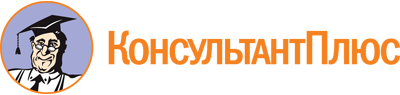 Постановление Правительства Архангельской области от 21.02.2017 N 85-пп
(ред. от 09.10.2023)
"О мерах по реализации областного закона "Об организации и обеспечении отдыха, оздоровления и занятости детей"Документ предоставлен КонсультантПлюс

www.consultant.ru

Дата сохранения: 16.02.2024
 Список изменяющих документов(в ред. постановлений Правительства Архангельской областиот 11.04.2017 N 153-пп, от 02.05.2017 N 186-пп, от 30.06.2017 N 255-пп,от 18.07.2017 N 265-пп, от 14.08.2017 N 327-пп, от 26.09.2017 N 383-пп,от 26.09.2017 N 385-пп, от 17.10.2017 N 433-пп, от 17.10.2017 N 435-пп,от 27.10.2017 N 443-пп, от 27.10.2017 N 445-пп, от 07.11.2017 N 462-пп,от 12.01.2018 N 4-пп, от 06.02.2018 N 44-пп, от 20.02.2018 N 89-пп,от 10.04.2018 N 167-пп, от 14.05.2018 N 221-пп, от 28.05.2018 N 234-пп,от 03.07.2018 N 293-пп, от 31.07.2018 N 342-пп, от 21.08.2018 N 376-пп,от 11.10.2018 N 457-пп, от 31.10.2018 N 507-пп, от 26.02.2019 N 106-пп,от 05.03.2019 N 120-пп, от 19.03.2019 N 143-пп, от 14.05.2019 N 263-пп,от 11.06.2019 N 306-пп, от 18.06.2019 N 317-пп, от 30.07.2019 N 416-пп,от 03.09.2019 N 481-пп, от 03.09.2019 N 483-пп, от 07.11.2019 N 607-пп,от 28.01.2020 N 38-пп, от 28.01.2020 N 47-пп, от 17.03.2020 N 134-пп,от 29.04.2020 N 241-пп, от 14.07.2020 N 416-пп, от 22.12.2020 N 873-пп,от 20.04.2021 N 200-пп, от 04.08.2021 N 401-пп, от 15.09.2021 N 484-пп,от 20.12.2021 N 735-пп, от 30.12.2021 N 805-пп, от 10.01.2022 N 4-пп,от 01.02.2022 N 41-пп, от 30.03.2022 N 185-пп, от 14.04.2022 N 230-пп,от 29.04.2022 N 279-пп, от 19.05.2022 N 327-пп, от 03.08.2022 N 565-пп,от 24.10.2022 N 855-пп, от 14.11.2022 N 915-пп, от 14.12.2022 N 1051-пп,от 12.01.2023 N 29-пп, от 09.03.2023 N 221-пп, от 26.04.2023 N 395-пп,от 09.08.2023 N 740-пп, от 29.08.2023 N 800-пп, от 09.10.2023 N 964-пп,с изм., внесенными постановлением Правительства Архангельской областиот 02.10.2023 N 937-пп)КонсультантПлюс: примечание.Постановление Правительства Архангельской области от 22 декабря 2015 года 560-пп ранее было признано утратившим силу постановлением Правительства Архангельской области от 14.02.2017 N 70-пп.Список изменяющих документов(в ред. постановлений Правительства Архангельской областиот 18.07.2017 N 265-пп, от 14.08.2017 N 327-пп, от 26.09.2017 N 385-пп,от 27.10.2017 N 443-пп, от 14.05.2018 N 221-пп, от 14.05.2019 N 263-пп,от 03.09.2019 N 483-пп, от 28.01.2020 N 47-пп, от 22.12.2020 N 873-пп,от 20.04.2021 N 200-пп, от 03.08.2022 N 565-пп, от 14.11.2022 N 915-пп,от 09.03.2023 N 221-пп)Список изменяющих документов(в ред. постановлений Правительства Архангельской областиот 22.12.2020 N 873-пп, от 03.08.2022 N 565-пп)Ф.И.О. ребенкаЧисло, месяц и год рожденияНомер, серия свидетельства о рождении или паспорта ребенкаМестонахождение организации отдыха детей и их оздоровления <*>Период оздоровления <**>Список изменяющих документов(в ред. постановлений Правительства Архангельской областиот 18.07.2017 N 265-пп, от 22.12.2020 N 873-пп)N п/пФ.И.О. ребенкаДата рождения ребенкаФИО заявителяАдрес проживания ребенкаИнформация о потребности в санаторно-курортном оздоровленииИнформация о потребности в санаторно-курортном оздоровленииN п/пФ.И.О. ребенкаДата рождения ребенкаФИО заявителяАдрес проживания ребенкаместо нахождения организациипериод санаторно-курортного оздоровленияРаздел IРаздел IРаздел IРаздел IРаздел IРаздел IРаздел I1-nРаздел II "Резерв"Раздел II "Резерв"Раздел II "Резерв"Раздел II "Резерв"Раздел II "Резерв"Раздел II "Резерв"Раздел II "Резерв"1-nN п/пТип организации отдыха детей и их оздоровленияПериод отдыха и оздоровленияКоличество детейI. Организации отдыха и оздоровления детей, расположенные на территории Архангельской областиI. Организации отдыха и оздоровления детей, расположенные на территории Архангельской областиI. Организации отдыха и оздоровления детей, расположенные на территории Архангельской областиI. Организации отдыха и оздоровления детей, расположенные на территории Архангельской области1.Стационарные организации отдыха и оздоровления детей1.Санаторные смены1.Оздоровительные смены1.Смены для организации отдыха и досуга2.Лагеря палаточного типа3.Лагеря труда и отдыха с круглосуточным пребыванием для подростковВСЕГОВСЕГОII. Стационарные организации отдыха и оздоровления детей, расположенные за пределами Архангельской областиII. Стационарные организации отдыха и оздоровления детей, расположенные за пределами Архангельской областиII. Стационарные организации отдыха и оздоровления детей, расположенные за пределами Архангельской областиII. Стационарные организации отдыха и оздоровления детей, расположенные за пределами Архангельской области1.Стационарные организации отдыха и оздоровления детей1.Санаторные смены1.Оздоровительные смены1.Смены для организации отдыха и досуга2.Лагеря палаточного типа3.Лагеря труда и отдыха с круглосуточным пребыванием для подростковВСЕГОВСЕГОN п/пТип организации отдыха детей и их оздоровления, место нахожденияНаименование работодателя....IОрганизации отдыха и оздоровления детей, расположенные на территории Архангельской области, всего детей1Стационарные организации отдыха и оздоровления детей, всего детей1.1Санаторные смены1.2Оздоровительные смены1.3Смены для организации отдыха и досуга, всего детей1.3Летние каникулы1.3Весенние, осенние и зимние каникулы2Лагеря палаточного типа3Лагеря труда и отдыха с круглосуточным пребыванием для подростковIIОрганизации отдыха и оздоровления детей, расположенные за пределами Архангельской области, всего детей1Стационарные организации отдыха и оздоровления детей, всего детей1.1Санаторные смены1.2Оздоровительные смены1.3Смены для организации отдыха и досуга, всего детей1.3Летние каникулы1.3Весенние, осенние и зимние каникулы2Лагеря палаточного типа3Лагеря труда и отдыха с круглосуточным пребыванием для подростковВСЕГО детейСписок изменяющих документов(в ред. постановления Правительства Архангельской областиот 28.01.2020 N 47-пп)ВсегоКаникулярные периодыКаникулярные периодыКаникулярные периодыКаникулярные периодыКаникулярные периодыКаникулярные периодыКаникулярные периодыКаникулярные периодыКаникулярные периодыКаникулярные периодыКаникулярные периодыКаникулярные периодыКаникулярные периодыКаникулярные периодыКаникулярные периодыКаникулярные периодыКаникулярные периодыКаникулярные периодыКаникулярные периодыКаникулярные периодыКаникулярные периодыКаникулярные периодыКаникулярные периодыКаникулярные периодыКаникулярные периодыКаникулярные периодыКаникулярные периодыКаникулярные периодыВсеговесенние каникулывесенние каникулывесенние каникулывесенние каникулылетние каникулылетние каникулылетние каникулылетние каникулылетние каникулылетние каникулылетние каникулылетние каникулылетние каникулылетние каникулылетние каникулылетние каникулылетние каникулылетние каникулылетние каникулылетние каникулыосенние каникулыосенние каникулыосенние каникулыосенние каникулыдругие категории3другие категории3другие категории3другие категории3Всеговесенние каникулывесенние каникулывесенние каникулывесенние каникулы1 смена1 смена1 смена1 смена2 смена2 смена2 смена2 сменадругие категории3другие категории3другие категории3другие категории34 смена4 смена4 смена4 сменаосенние каникулыосенние каникулыосенние каникулыосенние каникулыдругие категории3другие категории3другие категории3другие категории3ВсегоТЖС1другие льготные категории2другие категории3всегоТЖС1другие льготные категории2другие категории3всегоТЖС1другие льготные категории2другие категории3всегоТЖС1другие льготные категории2другие категории3всегоТЖС1другие льготные категории2другие категории3всегоТЖС1другие льготные категории2другие категории3всегоТЖС1другие льготные категории2другие категориивсегоN п/пМесто нахождения организации отдыха детей и их оздоровления (федеральный округ, город-курорт)ВсегоКаникулярные периодыКаникулярные периодыКаникулярные периодыКаникулярные периодыКаникулярные периодыКаникулярные периодыКаникулярные периодыКаникулярные периодыКаникулярные периодыКаникулярные периодыКаникулярные периодыКаникулярные периодыКаникулярные периодыКаникулярные периодыКаникулярные периодыКаникулярные периодыКаникулярные периодыКаникулярные периодыКаникулярные периодыКаникулярные периодыКаникулярные периодыКаникулярные периодыКаникулярные периодыКаникулярные периодыКаникулярные периодыКаникулярные периодыКаникулярные периодыКаникулярные периодыN п/пМесто нахождения организации отдыха детей и их оздоровления (федеральный округ, город-курорт)Всеговесенние каникулывесенние каникулывесенние каникулывесенние каникулылетние каникулылетние каникулылетние каникулылетние каникулылетние каникулылетние каникулылетние каникулылетние каникулылетние каникулылетние каникулылетние каникулылетние каникулылетние каникулылетние каникулылетние каникулылетние каникулыосенние каникулыосенние каникулыосенние каникулыосенние каникулызимние каникулызимние каникулызимние каникулызимние каникулыN п/пМесто нахождения организации отдыха детей и их оздоровления (федеральный округ, город-курорт)Всеговесенние каникулывесенние каникулывесенние каникулывесенние каникулы1 смена1 смена1 смена1 смена2 смена2 смена2 смена2 смена3 смена3 смена3 смена3 смена4 смена4 смена4 смена4 сменаосенние каникулыосенние каникулыосенние каникулыосенние каникулызимние каникулызимние каникулызимние каникулызимние каникулыN п/пМесто нахождения организации отдыха детей и их оздоровления (федеральный округ, город-курорт)ВсегоТЖС1другие льготные категории2другие категории3всегоТЖС1другие льготные категории2другие категории3всегоТЖС1другие льготные категории2другие категории3всегоТЖС1другие льготные категории2другие категории3всегоТЖС1другие льготные категории2другие категории3всегоТЖС1другие льготные категории2другие категории3всегоТЖС1другие льготные категории2другие категории3всегоВсегоКаникулярные периодыКаникулярные периодыКаникулярные периодыКаникулярные периодыКаникулярные периодыКаникулярные периодыКаникулярные периодыКаникулярные периодыКаникулярные периодыКаникулярные периодыКаникулярные периодыКаникулярные периодыКаникулярные периодыКаникулярные периодыКаникулярные периодыКаникулярные периодыКаникулярные периодыКаникулярные периодыКаникулярные периодыКаникулярные периодыКаникулярные периодыКаникулярные периодыКаникулярные периодыКаникулярные периодыКаникулярные периодыКаникулярные периодыКаникулярные периодыКаникулярные периодыВсегоВесенние каникулыВесенние каникулыВесенние каникулыВесенние каникулылетние каникулылетние каникулылетние каникулылетние каникулылетние каникулылетние каникулылетние каникулылетние каникулылетние каникулылетние каникулылетние каникулылетние каникулылетние каникулылетние каникулылетние каникулылетние каникулыосенние каникулыосенние каникулыосенние каникулыосенние каникулызимние каникулызимние каникулызимние каникулызимние каникулыВсегоВесенние каникулыВесенние каникулыВесенние каникулыВесенние каникулы1 смена1 смена1 смена1 смена2 смена2 смена2 смена2 смена3 смена3 смена3 смена3 смена4 смена4 смена4 смена4 сменаосенние каникулыосенние каникулыосенние каникулыосенние каникулызимние каникулызимние каникулызимние каникулызимние каникулыВсегоТЖС1другие льготные категории2другие категории3всегоТЖС1другие льготные категории2другие категории3всегоТЖС1другие льготные категории2другие категории3всегоТЖС1другие льготные категории2другие категории3всегоТЖС1другие льготные категории2другие категории3всегоТЖС1другие льготные категории2другие категории3всегоТЖС1другие льготные категории2другие категории3всегоВСЕГОКаникулярные периодыКаникулярные периодыКаникулярные периодыКаникулярные периодыКаникулярные периодыКаникулярные периодыКаникулярные периодыКаникулярные периодыКаникулярные периодыКаникулярные периодыКаникулярные периодыКаникулярные периодыКаникулярные периодыКаникулярные периодыКаникулярные периодыКаникулярные периодыКаникулярные периодыКаникулярные периодыКаникулярные периодыКаникулярные периодыКаникулярные периодыКаникулярные периодыКаникулярные периодыКаникулярные периодыКаникулярные периодыКаникулярные периодыКаникулярные периодыКаникулярные периодыВСЕГОвесенние каникулывесенние каникулывесенние каникулывесенние каникулылетние каникулылетние каникулылетние каникулылетние каникулылетние каникулылетние каникулылетние каникулылетние каникулылетние каникулылетние каникулылетние каникулылетние каникулылетние каникулылетние каникулылетние каникулылетние каникулыосенние каникулыосенние каникулыосенние каникулыосенние каникулызимние каникулызимние каникулызимние каникулызимние каникулыВСЕГОвесенние каникулывесенние каникулывесенние каникулывесенние каникулы1 смена1 смена1 смена1 смена2 смена2 смена2 смена2 смена3 смена3 смена3 смена3 смена4 смена4 смена4 смена4 сменаосенние каникулыосенние каникулыосенние каникулыосенние каникулызимние каникулызимние каникулызимние каникулызимние каникулыВСЕГОТЖС1другие льготные категории2другие категории3всегоТЖС1другие льготные категории2другие категории3всегоТЖС1другие льготные категории2другие категории3всегоТЖС1другие льготные категории2другие категории3всегоТЖС1другие льготные категории2другие категории3всегоТЖС1другие льготные категории2другие категории3всегоТЖС1другие льготные категории2другие категории3всегоВСЕГОКаникулярные периодыКаникулярные периодыКаникулярные периодыКаникулярные периодыКаникулярные периодыКаникулярные периодыКаникулярные периодыКаникулярные периодыКаникулярные периодыКаникулярные периодыКаникулярные периодыКаникулярные периодыКаникулярные периодыКаникулярные периодыКаникулярные периодыКаникулярные периодыКаникулярные периодыКаникулярные периодыКаникулярные периодыКаникулярные периодыКаникулярные периодыКаникулярные периодыКаникулярные периодыКаникулярные периодыКаникулярные периодыКаникулярные периодыКаникулярные периодыКаникулярные периодыВСЕГОвесенние каникулывесенние каникулывесенние каникулывесенние каникулылетние каникулылетние каникулылетние каникулылетние каникулылетние каникулылетние каникулылетние каникулылетние каникулылетние каникулылетние каникулылетние каникулылетние каникулылетние каникулылетние каникулылетние каникулылетние каникулыосенние каникулыосенние каникулыосенние каникулыосенние каникулызимние каникулызимние каникулызимние каникулызимние каникулыВСЕГОвесенние каникулывесенние каникулывесенние каникулывесенние каникулы1 смена1 смена1 смена1 смена2 смена2 смена2 смена2 смена3 смена3 смена3 смена3 смена4 смена4 смена4 смена4 сменаосенние каникулыосенние каникулыосенние каникулыосенние каникулызимние каникулызимние каникулызимние каникулызимние каникулыВСЕГОТЖС1другие льготные категории2другие категории3всегоТЖС1другие льготные категории2другие категории3всегоТЖС1другие льготные категории2другие категории3всегоТЖС1другие льготные категории2другие категории3всегоТЖС1другие льготные категории2другие категории3всегоТЖС1другие льготные категории2другие категории3всегоТЖС1другие льготные категории2другие категории3всегоСписок изменяющих документов(в ред. постановлений Правительства Архангельской областиот 22.12.2020 N 873-пп, от 03.08.2022 N 565-пп)Ф.И.О. ребенкаЧисло, месяц и год рожденияНомер, серия свидетельства о рождении и (или) паспорта ребенкаПериод оздоровленияN п/пФ.И.О. ребенкаДата рожденияАдрес проживанияПериод отдыха и оздоровленияКатегория семьиРаздел IРаздел IРаздел IРаздел IРаздел IРаздел I1-nРаздел II "Резерв"Раздел II "Резерв"Раздел II "Резерв"Раздел II "Резерв"Раздел II "Резерв"Раздел II "Резерв"1-nN п/пНаименование организации отдыха детей и их оздоровленияВсегоКаникулярные периодыКаникулярные периодыКаникулярные периодыКаникулярные периодыКаникулярные периодыКаникулярные периодыКаникулярные периодыN п/пНаименование организации отдыха детей и их оздоровленияВсеговесенние каникулы, чел.летние каникулы, чел.летние каникулы, чел.летние каникулы, чел.летние каникулы, чел.осенние каникулы, чел.зимние каникулы, чел.N п/пНаименование организации отдыха детей и их оздоровленияВсеговесенние каникулы, чел.1 смена2 смена3 смена4 сменаосенние каникулы, чел.зимние каникулы, чел.N п/пНаименование организации отдыха детей и их оздоровленияВсегоКаникулярные периодыКаникулярные периодыКаникулярные периодыКаникулярные периодыКаникулярные периодыКаникулярные периодыКаникулярные периодыN п/пНаименование организации отдыха детей и их оздоровленияВсеговесенние каникулы, чел.летние каникулы, чел.летние каникулы, чел.летние каникулы, чел.летние каникулы, чел.осенние каникулы, чел.зимние каникулы, чел.N п/пНаименование организации отдыха детей и их оздоровленияВсеговесенние каникулы, чел.1 смена2 смена3 смена4 сменаосенние каникулы, чел.зимние каникулы, чел.N п/пНаименование организации отдыха детей и их оздоровленияВсегоКаникулярные периодыКаникулярные периодыКаникулярные периодыКаникулярные периодыКаникулярные периодыКаникулярные периодыКаникулярные периодыN п/пНаименование организации отдыха детей и их оздоровленияВсеговесенние каникулы, чел.летние каникулы, чел.летние каникулы, чел.летние каникулы, чел.летние каникулы, чел.осенние каникулы, чел.зимние каникулы, чел.N п/пНаименование организации отдыха детей и их оздоровленияВсеговесенние каникулы, чел.1 смена2 смена3 смена4 сменаосенние каникулы, чел.зимние каникулы, чел.N п/пДислокация организации отдыха детей и их оздоровления (федеральный округ, город-курорт)ВсегоКаникулярные периодыКаникулярные периодыКаникулярные периодыКаникулярные периодыКаникулярные периодыКаникулярные периодыКаникулярные периодыN п/пДислокация организации отдыха детей и их оздоровления (федеральный округ, город-курорт)Всеговесенние каникулы, чел.летние каникулы, чел.летние каникулы, чел.летние каникулы, чел.летние каникулы, чел.осенние каникулы, чел.зимние каникулы, чел.N п/пДислокация организации отдыха детей и их оздоровления (федеральный округ, город-курорт)Всеговесенние каникулы, чел.1 смена2 смена3 смена4 сменаосенние каникулы, чел.зимние каникулы, чел.Список изменяющих документов(в ред. постановлений Правительства Архангельской областиот 28.01.2020 N 38-пп, от 29.04.2020 N 241-пп, от 22.12.2020 N 873-пп,с изм., внесенными постановлением Правительства Архангельской областиот 02.10.2023 N 937-пп)Постановлением Правительства Архангельской области от 02.10.2023 N 937-пп с 01.01.2025 слова "в случае приема" будут заменены словами "в случае направления".Постановлением Правительства Архангельской области от 02.10.2023 N 937-пп с 01.01.2025 в п. 12 слова "в случае приема" будут заменены словами "в случае направления".1Полное и сокращенное (если имеется) наименование организации отдыха детей и их оздоровления (далее - организация отдыха), а в случае, если в учредительных документах организации отдыха наименование указано на одном из языков народов Российской Федерациии (или) на иностранном языке, также наименование организации отдыха на этом языке (для юридических лиц)2Фамилия, имя, отчество (при наличии) руководителя организации отдыха либо индивидуального предпринимателя3Адрес (место нахождения) организации отдыха,в том числе фактический адрес, контактный телефон, адреса электронной почты и официального сайтав информационно-телекоммуникационной сети "Интернет" (при наличии)4Организационно-правовая форма и тип организации отдыха5Идентификационный номер налогоплательщика6Оказываемые организацией отдыха услуги по организации отдыха и оздоровления детей, в том числе по размещению, проживанию, питанию детей,включая следующую информацию:6.1Даты проведения смен, количество дней в смену, количество мест в смену6.2Стоимость одного дня пребывания в организации отдыха6.3Возрастная категория детей, принимаемых в организацию отдыха6.4Наличие оборудованного места для купания7Дата ввода в эксплуатацию объектов (зданий, строений, сооружений), используемых организацией отдыха (для организаций отдыха детей и их оздоровления стационарного типа)8Сведения о наличии санитарно-эпидемиологического заключения о соответствии деятельности в сфере организации отдыха и оздоровления детей, осуществляемой организацией отдыха, санитарно-эпидемиологическим требованиям, а также дата выдачи указанного заключения9Информация о результатах проведения органами, осуществляющими государственный контроль (надзор), плановых и внеплановых проверокв текущем году (при наличии) и в предыдущем году10Сведения о наличии лицензии на медицинскую деятельность либо договора об оказании медицинской помощи, заключаемого между организацией отдыхаи медицинской организацией11Сведения о наличии лицензии на осуществление образовательной деятельности (в случае осуществления организацией образовательной деятельности по основным и дополнительным общеобразовательным программам, основным программам профессионального обучения)12Сведения об обеспечении в организации отдыха доступности услуг для детей-инвалидов и детейс ограниченными возможностями здоровья, в том числе условий для хранения лекарственных препаратов для медицинского применения и специализированных продуктов лечебного питания, передаваемых в указанную организацию родителями или иными законными представителями ребенка, нуждающегосяв соблюдении предписанного лечащим врачом режима лечения (в случае приема данных категорий детейв организацию отдыха детей и их оздоровления)Постановлением Правительства Архангельской области от 20.04.2021 N 200-пп в Порядок предоставления мер социальной поддержки в сфере обеспечения отдыха и оздоровления детей внесены изменения, которые распространяются на правоотношения, возникшие с 01.01.2021.Список изменяющих документов(в ред. постановлений Правительства Архангельской областиот 22.12.2020 N 873-пп, от 20.04.2021 N 200-пп, от 04.08.2021 N 401-пп,от 20.12.2021 N 735-пп, от 03.08.2022 N 565-пп, от 24.10.2022 N 855-пп,от 14.11.2022 N 915-пп, от 14.12.2022 N 1051-пп, от 09.03.2023 N 221-пп,от 29.08.2023 N 800-пп, от 09.10.2023 N 964-пп)Список изменяющих документов(в ред. постановления Правительства Архангельской областиот 20.12.2021 N 735-пп)Фамилия, имя, отчество (при наличии) ребенкаЧисло, месяц, год рождения ребенкаАдрес регистрации ребенка по месту жительстваРеквизиты свидетельства о рождении и (или) паспорта ребенка, достигшего 14 летСписок изменяющих документов(в ред. постановлений Правительства Архангельской областиот 22.12.2020 N 873-пп, от 20.04.2021 N 200-пп, от 30.12.2021 N 805-пп,от 01.02.2022 N 41-пп, от 14.04.2022 N 230-пп, от 29.04.2022 N 279-пп,от 19.05.2022 N 327-пп, от 14.11.2022 N 915-пп, от 26.04.2023 N 395-пп,от 09.08.2023 N 740-пп, от 09.10.2023 N 964-пп)Список изменяющих документов(в ред. постановления Правительства Архангельской областиот 29.04.2022 N 279-пп)КритерийПоказатели1. Содержательностьактуальность и соответствие социальным приоритетам1. Содержательностьналичие логики изложения1. Содержательностьдифференциация содержания в зависимости от возраста детей1. Содержательностьсистемность оздоровительных и профилактических мероприятий1. Содержательностьналичие мероприятий по обеспечению безопасности детей2. Методика организации оздоровительнойи воспитательной деятельностицелесообразность используемых форм, методов, приемов оздоровительной и воспитательной работы2. Методика организации оздоровительнойи воспитательной деятельностиразнообразие предлагаемых форм организации деятельности2. Методика организации оздоровительнойи воспитательной деятельностиучет особенностей детей различных социальных групп3. Ресурсное обеспечениеналичие необходимых кадровых условий для решения задач программы3. Ресурсное обеспечениедостаточность информационно-методического обеспечения для решения задач программы3. Ресурсное обеспечениедостаточность материально-технического обеспечения (оборудование, помещения, территория и т.п.) для решения задач программы4. Результативностьсоответствие планируемых результатов заявленным целями задачам4. Результативностьреальность достижения результатов деятельности обучающимися в заданное время4. Результативностьпривлечение детей и их родителей (законных представителей) к оценке процесса и результатов деятельности5. Структураи оформление программысоответствие структуры требованиям, установленным Порядком проведения и критериями оценки программ отдыха детей и их оздоровления, планируемых к реализации и (или) реализуемых организациями отдыха детей и их оздоровления, претендующими на предоставление государственной поддержки5. Структураи оформление программыединый стиль оформления программыКритерийПоказателиБаллы(0 - 1 - 2)1231. Содержательностьактуальность и соответствие социальным приоритетам1. Содержательностьналичие логики изложения1. Содержательностьдифференциация содержания в зависимостиот возраста детей1. Содержательностьсистемность оздоровительных и профилактических мероприятий1. Содержательностьналичие мероприятий по обеспечению безопасности детей2. Методика организации оздоровительнойи воспитательной деятельностицелесообразность используемых форм, методов, приемов оздоровительной и воспитательной работы2. Методика организации оздоровительнойи воспитательной деятельностиразнообразие предлагаемых форм организации деятельности2. Методика организации оздоровительнойи воспитательной деятельностиучет особенностей детей различных социальных групп3. Ресурсное обеспечениеналичие необходимых кадровых условий для решения задач программы3. Ресурсное обеспечениедостаточность информационно-методического обеспечения для решения задач программы3. Ресурсное обеспечениедостаточность материально-технического обеспечения (оборудование, помещения, территория и т.п.)для решения задач программы4. Результативностьсоответствие планируемых результатов заявленным целям и задачамреальность достижения результатов деятельности обучающимися в заданное времяпривлечение детей и их родителей (законных представителей) к оценке результатов деятельности5. Структураи оформление программысоответствие структуры требованиям, установленным Порядком проведения и критериями оценки программ отдыха детей и их оздоровления, планируемыхк реализации и (или) реализуемых организациями отдыха детей и их оздоровления, претендующимина предоставление государственной поддержки5. Структураи оформление программыединый стиль оформления программыИтого балловИтого балловСписок изменяющих документов(в ред. постановления Правительства Архангельской областиот 20.04.2021 N 200-пп)1. Общие сведения об организации:1. Общие сведения об организации:1. Общие сведения об организации:1. Общие сведения об организации:1. Общие сведения об организации:Фамилия имя, отчество (при наличии) руководителя организацииАдрес юридическийАдрес фактическийТелефонФаксЭлектронная почтаПункт продажи путевок на территории Архангельской области (адрес, телефон)Проектная вместимость детей в смену, чел.2. Дополнительные сведения об организации:2. Дополнительные сведения об организации:2. Дополнительные сведения об организации:2. Дополнительные сведения об организации:2. Дополнительные сведения об организации:1) размещение детей2) санитарно-бытовые условия3) организация питания4) организация досуга (кинозал, экскурсии, кружковая деятельность, секции и т.д.)5) наличие спортивного инвентаря и площадок (указать какие)6) наличие оборудованного места для купания, бассейн3. Планируемая загрузка организации по сменам в текущем году:3. Планируемая загрузка организации по сменам в текущем году:3. Планируемая загрузка организации по сменам в текущем году:3. Планируемая загрузка организации по сменам в текущем году:3. Планируемая загрузка организации по сменам в текущем году:тип смены (оздоровительная, отдыха и досуга, лагерь палаточного типа)сроки проведения сменколичество календарных днейпланируемая численность детейв смену, чел.из них количество детей, которое организация планирует принять по сертификатам1. Общие сведения об организации:1. Общие сведения об организации:1. Общие сведения об организации:1. Общие сведения об организации:1. Общие сведения об организации:Фамилия имя, отчество (при наличии) руководителя организацииФамилия имя, отчество (при наличии) руководителя организацииАдрес юридическийАдрес юридическийАдрес фактическийАдрес фактическийТелефонТелефонФаксФаксЭлектронная почтаЭлектронная почта2. Планируемое количество мест для организации проезда и сопровождения детей в составе организованной группы в текущем году:2. Планируемое количество мест для организации проезда и сопровождения детей в составе организованной группы в текущем году:2. Планируемое количество мест для организации проезда и сопровождения детей в составе организованной группы в текущем году:2. Планируемое количество мест для организации проезда и сопровождения детей в составе организованной группы в текущем году:2. Планируемое количество мест для организации проезда и сопровождения детей в составе организованной группы в текущем году:субъект Российской Федерации, где расположено место отдыха детейвид транспортавид транспортанаименование смены (весенняя, 1/2/3/4/5 летняя, осенняя)количество мест для организации проезда детей в составе организованной группы (отдельно по каждой планируемой смене)Список изменяющих документов(в ред. постановления Правительства Архангельской областиот 01.02.2022 N 41-пп)Наименование критерияКоличество баллов121. Наличие лицензии на образовательную деятельностьналичие - 1 балл; отсутствие - 0 баллов2. Наличие лицензии на осуществление медицинской деятельности"Педиатрия" и "Сестринское дело" либо "Педиатрия" или "Лечебное дело" - 3 балла; "Педиатрия" - 2 балла; "Сестринское дело" или "Лечебное дело" - 1 балл; отсутствие лицензии - 0 баллов3. Программа отдыха детей и их оздоровленияпрограмма - победитель (призер) всероссийского конкурса программ отдыха и оздоровления детей - 5 баллов; программа - победитель (призер) регионального конкурса программ отдыха и оздоровления детей - 4 балла; программа, рекомендованная к реализации на основании оценки, проводимой в соответствии с Порядком проведения и критериями оценки программ отдыха детей и их оздоровления, - 3 балла; программа с положительной рецензией на указанную программу - 2 балла4. Количество мест, которые организация предусмотрела на летние смены текущего года для отдыха детей, проживающих в Архангельской области (в соответствии с требованиями законодательства в области обеспечения санитарно-эпидемиологического благополучия населения)от 300 мест - 4 балла; от 100 до 299 мест включительно - 3 балла; от 50 до 99 мест включительно - 2 балла; от 0 до 49 мест включительно - 1 балл5. Наличие жалоб, связанных с нарушением прав ребенка на отдых и оздоровление, поступивших в министерство и надзорные органы со стороны законных представителей детей, проживающих на территории Архангельской области, в предыдущем годуотсутствие жалоб - 2 балла; наличие жалоб - 0 баллов6. Участие организации в предыдущем году в региональных, межрегиональных и всероссийских конкурсах в сфере детского отдыха (за исключением конкурсов, проводимых в рамках постановления Правительства Архангельской области от 21 февраля 2017 года N 85-пп "О мерах по реализации областного закона "Об организации и обеспечении отдыха, оздоровления и занятости детей")признание победителем (лауреатом) конкурса - 5 баллов; участие в межрегиональных и всероссийских конкурсах - 3 балла; участие в региональных конкурсах - 2 балла7. Наличие собственной системы (службы) контроля за деятельностью подразделений и сотрудников по оказанию услуг на соответствие техническим регламентам, национальным стандартам, документации организации по вопросам объема, качества и безопасности предоставляемых услугналичие - 1 балл; отсутствие - 0 балловНаименование критерияКоличество баллов121. Осуществление деятельности в сфере оказания услуг по организации отдыха и оздоровления детей, проживающих на территории Архангельской областиБолее 5-ти лет - 3 балла;от 3-х лет - 2 балла;менее 3-х лет - 1 балл2. Наличие фактов допущения за предшествующий год организацией нецелевого и (или) неправомерного использования средств областного бюджета, выявленных по результатам проверокОтсутствие фактов - 1 балл наличие фактов - 0 баллов3. Максимальное количество мест, которые организация предусмотрела на смену текущего года для организации проезда детей, проживающих в Архангельской области, до места отдыха и обратноот 300 мест и более - 3 балла; от 51 до 299 мест - 2 балла; менее 50 мест - 1 балл4. Наличие жалоб, связанных с нарушением прав ребенка на отдых и оздоровление, поступивших со стороны законных представителей детей, проживающих на территории Архангельской области, в предыдущем годуОтсутствие жалоб - 1 балл наличие жалоб - 0 баллов5. Количество детей в Архангельской области, которые воспользовались услугой по организации проезда и сопровождения до места отдыха и обратно в составе организованной группы, в предыдущем году. В случае если организация не осуществляла организацию проезда и сопровождения до места отдыха и обратно детей в составе организованной группы, в предыдущем годуБолее 500 - 3 балла;от 101 до 499 - 2 балла;менее 100 - 1 баллСписок изменяющих документов(в ред. постановления Правительства Архангельской областиот 01.02.2022 N 41-пп)Наименование критерияКоличество баллов1. Наличие лицензии на образовательную деятельность2. Наличие лицензии на осуществление медицинской деятельности3. Программа отдыха детей и их оздоровления4. Количество мест, которые организация предусмотрела на летние смены текущего года для отдыха детей, проживающих в Архангельской области (в соответствии с требованиями законодательства в области обеспечения санитарно-эпидемиологического благополучия населения)5. Наличие жалоб, связанных с нарушением прав ребенка на отдых и оздоровление, поступивших в министерство и надзорные органы со стороны законных представителей детей, проживающих на территории Архангельской области, в предыдущем году6. Участие организации в предыдущем году в региональных, межрегиональных и всероссийских конкурсах в сфере детского отдыха (за исключением конкурсов, проводимых в рамках постановления Правительства Архангельской области от 21 февраля 2017 года N 85-пп "О мерах по реализации областного закона "Об организации и обеспечении отдыха, оздоровления и занятости детей")7. Наличие собственной системы (службы) контроля за деятельностью подразделений и сотрудников по оказанию услуг на соответствие техническим регламентам, национальным стандартам, документации организации по вопросам объема, качества и безопасности предоставляемых услугВсего балловНаименование критерияКоличество баллов1. Осуществление деятельности в сфере оказания услуг по организации отдыха и оздоровления детей, проживающих на территории Архангельской области2. Наличие фактов допущения за предшествующий год организацией нецелевого и (или) неправомерного использования средств областного бюджета Архангельской области, выявленных по результатам проверок3. Максимальное количество мест, которые организация предусмотрела на смену текущего года для организации проезда детей, проживающих в Архангельской области, до места отдыха и обратно4. Наличие жалоб, связанных с нарушением прав ребенка на отдых и оздоровление, поступивших со стороны законных представителей детей, проживающих на территории Архангельской области, в предыдущем году5. Количество детей в Архангельской области, которые воспользовались услугой по организации проезда и сопровождения до места отдыха и обратно в составе организованной группы в предыдущем годуСменаСроки проведения смены (количество дней в смене)Категории детейКоличество сертификатов, поступивших в организациюСумма сертификата, рублейПланируемый размер субсидии по сертификатам, рублей (6 = 4 * 5)1234561. Дети, указанные в подпункте 2 пункта 2 и абзаце первом пункта 3 статьи 10 областного закона N 326-24-ОЗ <2> (ТЖС <3>)2. Дети, не относящиеся к категории ТЖС <3>, в том числе:2.1. Дети, указанные в подпунктах 4 - 6 пункта 2 статьи 10 областного закона N 326-24-ОЗ <2>2.2. Дети, указанные в пункте 4 статьи 12 областного закона N 326-24-ОЗ <2>ИТОГОN п/пФ.И.О. ребенкаФ.И.О. ребенкаФ.И.О. ребенкаДата рождения ребенка (дд.мм.гггг)СЕРТИФИКАТ на оплату ПУТЕВКИСЕРТИФИКАТ на оплату ПУТЕВКИСЕРТИФИКАТ на оплату ПУТЕВКИФактические количество дней пребыванияПричина досрочного выездаСумма к возмещению из областного бюджета, руб.N п/пФамилияИмяОтчествоДата рождения ребенка (дд.мм.гггг)серияNсумма, руб.Фактические количество дней пребыванияПричина досрочного выездаСумма к возмещению из областного бюджета, руб.1234567891011д0,00ИТОГО:0,00N п/пФ.И.О. ребенкаФ.И.О. ребенкаФ.И.О. ребенкаДата рождения ребенка (дд.мм.гггг)Стоимость проезда к месту отдыха, руб.Стоимость проезда обратно, руб.Всего стоимость проезда, руб. (6 = 4 + 5)Стоимость сопровождения, рассчитанная в п. 2.1 пункта 2 отчета, руб.Сертификат на оплату проезда и сопровожденияСертификат на оплату проезда и сопровожденияСертификат на оплату проезда и сопровожденияСертификат на оплату проезда и сопровожденияСумма к возмещению за проезд, руб.Сумма к возмещению за сопровождение, руб.Общая сумма к возмещению за счет средств бюджета, руб.N п/пфамилияимяотчествоДата рождения ребенка (дд.мм.гггг)Стоимость проезда к месту отдыха, руб.Стоимость проезда обратно, руб.Всего стоимость проезда, руб. (6 = 4 + 5)Стоимость сопровождения, рассчитанная в п. 2.1 пункта 2 отчета, руб.серияNсумма на оплату проезда по сертификату, руб.сумма на оплату сопровождения по сертификату, руб.Сумма к возмещению за проезд, руб.Сумма к возмещению за сопровождение, руб.Общая сумма к возмещению за счет средств бюджета, руб.12345678910111213141516Всего к возмещению за счет средств бюджета, руб.Всего к возмещению за счет средств бюджета, руб.Всего к возмещению за счет средств бюджета, руб.Всего к возмещению за счет средств бюджета, руб.Всего к возмещению за счет средств бюджета, руб.Всего к возмещению за счет средств бюджета, руб.Всего к возмещению за счет средств бюджета, руб.Всего к возмещению за счет средств бюджета, руб.0,000,000,00Количество детей в группеКоличество сопровождающих к месту отдыха и обратно (из расчета 1 сопровождающий на 8 - 12 детей для железнодорожного транспорта, по 1 на каждый выход - для автобуса)Стоимость услуг одного сопровождающего, руб.Общая стоимость проезда сопровождающих к месту отдыха и обратно с детьми, руб.Стоимость сопровождения, руб.(5 = 2 * 3 / 1 + 4 / 1)12345Список изменяющих документов(в ред. постановлений Правительства Архангельской областиот 05.03.2019 N 120-пп, от 14.05.2019 N 263-пп, от 18.06.2019 N 317-пп,от 30.07.2019 N 416-пп, от 03.09.2019 N 481-пп, от 07.11.2019 N 607-пп,от 28.01.2020 N 47-пп, от 17.03.2020 N 134-пп, от 29.04.2020 N 241-пп,от 14.07.2020 N 416-пп, от 22.12.2020 N 873-пп, от 20.04.2021 N 200-пп,от 15.09.2021 N 484-пп, от 01.02.2022 N 41-пп, от 14.04.2022 N 230-пп,от 19.05.2022 N 327-пп, от 12.01.2023 N 29-пп, от 26.04.2023 N 395-пп,от 09.08.2023 N 740-пп, от 09.10.2023 N 964-пп)Пп. 8 п. 8 вступает в силу с 01.06.2020, но не ранее дня официального опубликования постановления Правительства Архангельской области от 29.04.2020 N 241-пп.Список изменяющих документов(в ред. постановления Правительства Архангельской областиот 01.02.2022 N 41-пп)Наименование критерияКоличество баллов121. Уровень софинансирования организацией в текущем финансовом году расходов по направлениям, указанным в пункте 4 Порядка предоставления субсидий из областного бюджета на укрепление материально-технической базы организаций отдыха детей и их оздоровления, утвержденного постановлением Правительства Архангельской области от 21 февраля 2017 года N 85-ппсвыше 10 процентов - 30 баллов; 8 - 10 процентов - 20 баллов; 5 - 7 процентов - 10 баллов2. Наполняемость организации детьми, получившими услуги отдыха и оздоровления детей, в предыдущем году (в соответствии с требованиями законодательства в области обеспечения санитарно-эпидемиологического благополучия населения)91 - 100 процентов - 40 баллов; 81 - 90 процентов - 30 баллов; 71 - 80 процентов - 20 баллов; менее 70 процентов - 10 баллов; 0 процентов (для организаций, не осуществлявших деятельность в предыдущем году) - 5 баллов3. Наличие у организации (на дату подачи конкурсной заявки) неисполненных в установленный срок предписаний надзорных органов в предыдущем годуотсутствие - 30 баллов; наличие одного - 5 баллов; наличие двух и более - 0 баллов4. Наличие у организации программ отдыха детей и их оздоровленияналичие трех и более программ - 40 баллов; наличие двух и более программ - 30 баллов; наличие одной программы - 20 баллов5. Наличие перспективной план-программы развития организации отдыха детей и их оздоровленияпрограмма развития на 5 лет - 30 баллов; программа развития на 3 года - 30 баллов; отсутствие программы - 0 баллов6. Участие в методических и иных конкурсах в сфере организации отдыха и оздоровления детей в предыдущем годупобедитель/призер всероссийского уровня - 40 баллов; участник всероссийского уровня - 30 баллов; победитель/призер регионального уровня - 30 баллов; участник регионального уровня - 20 баллов; победитель/призер муниципального уровня - 20 баллов; участник муниципального уровня - 10 баллов7. Участие организации в грантах, проектах, предполагающих привлечение дополнительных финансовых средствпобедитель/призер - 30 баллов; участник - 20 балловСписок изменяющих документов(в ред. постановления Правительства Архангельской областиот 01.02.2022 N 41-пп)1. Общие сведения об организации:1. Общие сведения об организации:1) фамилия имя, отчество (при наличии) руководителя организации2) адрес юридического лица (место жительства индивидуального предпринимателя)3) почтовый адрес4) телефон5) факс (при наличии)6) электронная почта (при наличии)2. Предельная наполняемость организации в смену в текущем году (количество мест с учетом требований законодательства в области обеспечения санитарно-эпидемиологического благополучия населения)3. Предельная наполняемость организации в предыдущем году (количество мест с учетом требований законодательства в области обеспечения санитарно-эпидемиологического благополучия населения)4. Количество детей, которым предоставлены услуги по обеспечению отдыха и оздоровления при круглосуточном пребывании, в предыдущем году5. Наличие у организации (на дату подачи конкурсной заявки) неисполненных в установленный срок предписаний надзорных органов в предыдущем году (указать реквизиты документов)6. Программы отдыха детей и их оздоровления, имеющие положительные рецензии, и (или) являющиеся победителями (призерами) конкурса программ отдыха и оздоровления детей, и (или) рекомендованные к реализации в текущем году по результатам оценки программ (наименование программы)7. Размер планируемых расходов организации в текущем финансовом году в соответствии с направлениями, указанными в пункте 4 Порядка, для получения субсидии (гранта в форме субсидии) из областного бюджета на укрепление материально-технической базы организаций отдыха детей и их оздоровления (в рублях и процентах от запрашиваемой суммы)7. Размер планируемых расходов организации в текущем финансовом году в соответствии с направлениями, указанными в пункте 4 Порядка, для получения субсидии (гранта в форме субсидии) из областного бюджета на укрепление материально-технической базы организаций отдыха детей и их оздоровления (в рублях и процентах от запрашиваемой суммы)1) оборудование (оснащение) медицинских кабинетов2) создание безбарьерной среды3) улучшение санитарно-бытовых условий для детей4) замена технологического оборудования пищеблоков5) обеспечение противопожарной безопасности6) обеспечение антитеррористической защищенности с учетом категорирования объектов (территорий)7) оборудование мест купания детей8) обеспечение условий для активного отдыха и детского спортаСписок изменяющих документов(в ред. постановления Правительства Архангельской областиот 01.02.2022 N 41-пп)Наименование критерияКоличество баллов1. Уровень софинансирования организацией в текущем финансовом году расходов по направлениям, указанным в пункте 4 Порядка предоставления субсидий из областного бюджета на укрепление материально-технической базы организаций отдыха детей и их оздоровления, утвержденного постановлением Правительства Архангельской области от 21 февраля 2017 года N 85-пп2. Наполняемость организации детьми, получившими услуги отдыха и оздоровления детей, в предыдущем году (в соответствии с требованиями законодательства в области обеспечения санитарно-эпидемиологического благополучия населения)3. Наличие у организации (на дату подачи конкурсной заявки) неисполненных в установленный срок предписаний надзорных органов в предыдущем году4. Наличие у организации программ отдыха детей и их оздоровления, имеющих положительные рецензии и (или) ставших победителями (призерами) конкурса программ отдыха и оздоровления детей и (или) рекомендованные к реализации в текущем году, по результатам оценки программ5. Наличие перспективной план-программы развития организации отдыха детей и их оздоровления6. Участие в методических и иных конкурсах в сфере организации отдыха и оздоровления детей в предыдущем году7. Участие организации в грантах, проектах, предполагающих привлечение дополнительных финансовых средствВсего балловСписок изменяющих документов(введено постановлением Правительства Архангельской областиот 11.04.2017 N 153-пп;в ред. постановлений Правительства Архангельской областиот 30.06.2017 N 255-пп, от 14.08.2017 N 327-пп, от 26.09.2017 N 383-пп,от 27.10.2017 N 443-пп, от 27.10.2017 N 445-пп, от 12.01.2018 N 4-пп,от 06.02.2018 N 44-пп, от 10.04.2018 N 167-пп, от 14.05.2018 N 221-пп,от 31.10.2018 N 507-пп, от 26.02.2019 N 106-пп, от 03.09.2019 N 481-пп,от 07.11.2019 N 607-пп, от 28.01.2020 N 47-пп, от 22.12.2020 N 873-пп,от 20.04.2021 N 200-пп, от 04.08.2021 N 401-пп, от 19.05.2022 N 327-пп,от 03.08.2022 N 565-пп, от 26.04.2023 N 395-пп, от 09.08.2023 N 740-пп,от 09.10.2023 N 964-пп)Список изменяющих документов(в ред. постановлений Правительства Архангельской областиот 26.02.2019 N 106-пп, от 28.01.2020 N 47-пп, от 22.12.2020 N 873-пп,от 30.03.2022 N 185-пп, от 09.10.2023 N 964-пп)Список изменяющих документов(в ред. постановлений Правительства Архангельской областиот 01.02.2022 N 41-пп, от 30.03.2022 N 185-пп, от 03.08.2022 N 565-пп,от 14.11.2022 N 915-пп, от 09.03.2023 N 221-пп, от 09.10.2023 N 964-пп)